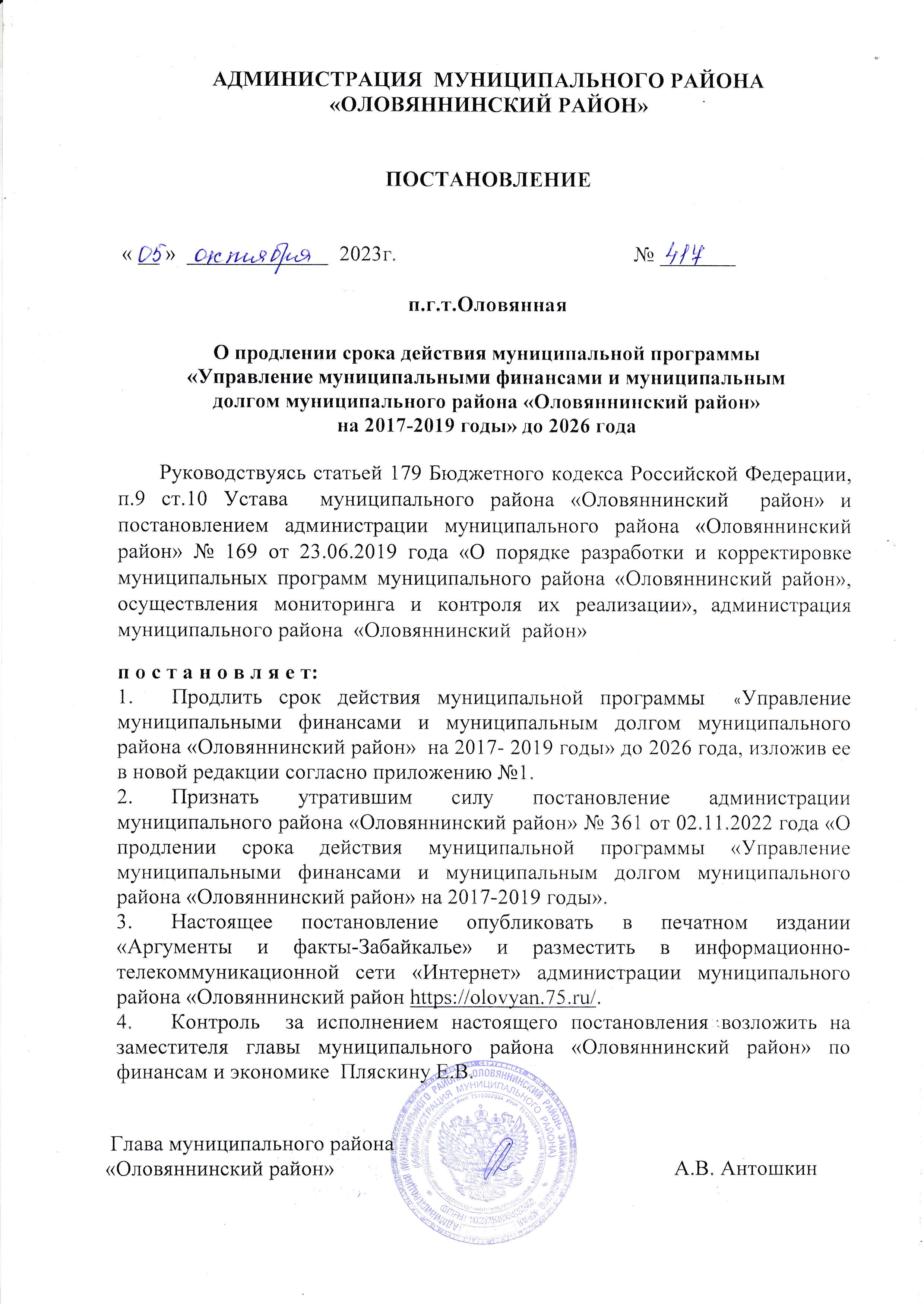       Приложение № 1к постановлению администрации  муниципального района «Оловяннинский район»№ 417 от 05.10.2023г.Муниципальная программа «Управление муниципальными финансами и муниципальным долгом муниципального района «Оловяннинский район»   на 2017-2026 годы1.Паспорт Программы2. Характеристика текущего состоянияв сфере управления муниципальными финансамиМероприятия Программы направлены на совершенствование механизмов управления муниципальными финансами и муниципальным долгом муниципального района «Оловяннинский район» в целях обеспечения долгосрочной сбалансированности и устойчивости бюджетной системы Оловяннинского района.Современное состояние и развитие системы управления муниципальными финансами в муниципальном районе «Оловяннинский район» (далее – муниципальный район)  характеризуется проведением  ответственной и прозрачно бюджетной политики, связанной с организацией бюджетного процесса в муниципальном районе, эффективным использованием бюджетных средств в рамках приоритетных задач, стоящих перед органами местного  самоуправления на всех стадиях бюджетного процесса, обеспечением устойчивости и сбалансированности  бюджета в долгосрочной  перспективе.Эффективное, ответственное и прозрачное управление финансами является базовым условием для повышения уровня и качества жизни населения, устойчивого экономического роста, развития социальной сферы и достижения других стратегических целей социально-экономического развития муниципального района.Управление муниципальными финансами муниципального района ориентировано на приоритеты социально-экономического развития, обозначенные на федеральном, краевом и муниципальных уровнях.Возрастает роль эффективного бюджетного планирования, ориентированного на результат. Планирование расходов бюджета программно-целевым методом во взаимоувязке с новыми формами финансового обеспечения деятельности бюджетных и автономных учреждений должны обеспечить предоставление большего объема муниципальных услуг населению за прежний объем финансирования. При этом качество оказания муниципальных услуг не должно снижаться.Важную роль в организации бюджетного процесса на современном этапе развития занимает система финансового контроля, в том числе муниципального финансового контроля, способная своевременно выявлять и самое главное, предотвращать бюджетные правонарушения.На осуществление Программы влияет множество экономических и социальных факторов, в связи с чем, имеются следующие риски, способные негативно повлиять на ход ее реализации:-основной риск для Программы – изменение федерального и краевого законодательства. В первую очередь данный риск влияет на формирование межбюджетных отношений между субъектом Российской Федерации и муниципальным образованием. Перераспределение расходных полномочий между региональным и местным бюджетами влечет за собой необходимость пересмотра распределения налоговых доходов, что не способствует построению стабильной и эффективной системы межбюджетных отношений;-замедление темпов экономического развития основных предприятий Оловяннинского района.В данной ситуации возможно снижение поступлений налоговых и неналоговых доходов в бюджет муниципального  района и, как следствие, отсутствие возможности повышения расходов бюджета муниципального района, в связи с чем, заданные показатели результативности могут быть невыполненными.              3. Приоритеты, основные цели и задачи ПрограммыПриоритетами в сфере реализации Программы являются:- нормативно-методическое обеспечение, организация бюджетного процесса;-повышение финансовой устойчивости бюджетов, входящих в состав муниципального района; - управление муниципальным долгом муниципального района;- обеспечение публичности бюджета муниципального района.   Исходя   из данных  приоритетов определены цель и задачи Программы. Основной целью Программы является обеспечение сбалансированности и устойчивости бюджета муниципального  района, повышение эффективности и качества управления муниципальными финансами.   Для достижения указанной цели определены следующие задачи Программы: - создание оптимальных условий для обеспечения долгосрочной сбалансированности и устойчивости бюджета муниципального района; - создание условий для выравнивания бюджетной обеспеченности поселений входящих в состав муниципального района;- эффективное управление муниципальным долгом муниципального района «Оловяннинский район».                           4.	Прогноз конечных результатов ПрограммыОжидаемыми результатами реализации настоящей Программы является следующее:бюджет муниципального района сформирован по программно-целевым принципам;повышение обоснованности, эффективности и прозрачности бюджетных расходов;муниципальный долг муниципального района по итогам реализации Программы не превышает 30% объема собственных доходов.5.  Сроки реализации ПрограммыСрок реализации Программы  2017-2026 годы.Программа не имеет строгой разбивки на этапы, мероприятия реализуются на протяжении всего срока реализации Программы.В ходе исполнения Программы возможна корректировка параметров и ежегодных планов ее реализации в рамках бюджетного процесса в муниципальном  районе.6.  Перечень мероприятий ПрограммыМероприятия Программы реализуются в рамках 4 подпрограмм, которые обеспечивают решение задач и достижение цели Программы.Перечень мероприятий Программы с указанием сроков их реализации и ожидаемых результатов представлен в разделах Подпрограмм и приложении 1 к настоящей Программе.7. Основные меры правового регулирования, направленные на достижение целей и конечных результатов ПрограммыВ рамках  Программы  предусматривается  совершенствование нормативной правовой базы,  регламентирующей   порядок осуществления бюджетного процесса в муниципальном районе (с учетом изменений в бюджетном законодательстве Российской Федерации, в том числе в части внедрения принципов "программного бюджета"), в связи с необходимостью  повышения эффективности использования бюджетных средств и направления  их на решение приоритетных задач социально-экономического развития муниципального района, регулирования вопросов в части управления муниципальным  долгом, межбюджетных отношений в муниципальном районе, осуществления финансового контроля и контроля в сфере закупок, обеспечения публичности бюджета муниципального  района «Оловяннинский район».8.Описание рисков реализации программы и способов их минимизации    9.Перечень и краткое описание подпрограмм            9.1 Подпрограмма 1 «Создание условий для эффективного управления     муниципальными финансами, повышение устойчивости бюджета муниципального  район «Оловяннинский район» Паспорт подпрограммыОсновные цели подпрограммы:организация бюджетного процесса;обеспечение устойчивости и долгосрочной сбалансированности бюджета муниципального района в долгосрочном периоде;повышение открытости и прозрачности управления муниципальными финансами.Для достижения целей подпрограммы 1 должно быть обеспечено решение следующих задач:1. Полноценное внедрение программно-целевых методов управления в бюджетный процесс;2. Нормативно-правовое регулирование бюджетного процесса;3. Своевременная и качественная подготовка проекта решения о бюджете муниципального района на очередной финансовый год и плановый период;4. Составление достоверного долгосрочного прогноза налоговых и неналоговых доходов бюджета муниципального района;5. Проведение качественного анализа поступлений и составление реальной оценки доходов бюджета муниципального района;6. Повышение результативности оказания муниципальных услуг (выполнения работ);7. Усиление роли муниципального финансового контроля в управлении бюджетным процессом;8. Совершенствование организации исполнения бюджета муниципального района, порядка формирования бюджетной отчетности.В рамках достижения целей подпрограммы осуществляется совершенствование бюджетного законодательства муниципального района; планирование  бюджетных  ассигнований, исходя из необходимости безусловного исполнения  действующих расходных обязательств, принятие новых  расходных обязательств при наличии четкой оценки необходимых для их исполнения бюджетных ассигнований на весь период их исполнения и с учетом сроков и  механизмов их реализации, а также  соблюдение установленных бюджетных ограничений при принятии новых  расходных обязательств, в том числе при условии  и в пределах реструктуризации  (сокращения)  ранее принятых обязательств (в случае необходимости). Принимаются меры для повышения открытости бюджета.В сети Интернет  создан официальный  сайт Администрации  муниципального района «Оловяннинский   район», на котором размещается  информация о муниципальных финансах: решение  о бюджете района, решения о внесении изменений в бюджет  муниципального  района, информация об  исполнении бюджета  муниципального района, целевые программы и сведения об их исполнении,  информация  по внутреннему финансовому контролю и контролю в сфере закупок. В соответствии с законодательством проводятся публичные слушания по проекту бюджета муниципального района и по годовому отчету об исполнении бюджета.В рамках решения задач подпрограммы обеспечивается оказание методической поддержки главным администраторам средств бюджета, главным распорядителям бюджетных средств, участникам бюджетного процесса.Достижение  поставленных  целей и выполнение задач позволит обеспечить повышение обоснованности, эффективности и прозрачности бюджетных расходов, разработку и внесение в Совет муниципального района «Оловяннинский район» в установленные сроки и соответствующего требованиям бюджетного законодательства проекта решения  Совета муниципального района  о бюджете  района на очередной финансовый год и плановый  период, качественную   организацию исполнения бюджета муниципального района, утверждение  Советом муниципального  района отчета об  исполнении бюджета района.Целевые показатели подпрограммы 1 отражены в приложении 2 к настоящей Программе.      Основные меры правового регулирования, направленные на     достижение целей и конечных результатов подпрограммыВопросы организации бюджетного процесса в муниципальном  районе регулируется Бюджетным кодексом Российской Федерации, региональным законодательством и нормативными правовыми актами муниципального  района «Оловяннинский район».Деятельность Комитета по финансам в рамках правоприменительной функции в части реализации настоящей подпрограммы направлена на подготовку и исполнение следующих нормативных правовых актов:Таблица 1Описание рисков реализации подпрограммы и способов их минимизацииК основным рискам реализации подпрограммы относятся:-возможное не достижение темпов роста в части показателей прогноза социально-экономического развития муниципального района «Оловяннинский район» и в соответствии с этим снижение поступлений по налоговым доходам в бюджет района;-отсутствие возможности привлечения источников финансирования дефицита бюджета в виде кредитных ресурсов;-наличие кредиторской задолженности на начало года по расходным обязательствам, не обеспеченной источниками финансирования;-изменение законодательства Российской Федерации о контрактной системе в сфере закупок товаров, работ, услуг для обеспечения государственных и муниципальных нужд;Управление рисками реализации подпрограммы будет осуществляться на основе следующих мер:содействие сокращению задолженности и недоимки по платежам в бюджет муниципального района;направление дополнительных поступлений по доходам на снижение бюджетного дефицита;выявление резервов и перераспределение бюджетных ассигнований с учетом изменения структуры бюджетных расходов в пользу приоритетных направлений, в том числе установленных в указах Президента Российской Федерации;сокращение и реструктуризация кредиторской задолженности муниципальных учреждений;недопущение принятия расходных обязательств сверх утвержденных лимитов.9.2. Подпрограмма 2 «Повышение финансовой устойчивости бюджетов поселений, входящих в состав муниципального района «Оловяннинский район»Паспорт подпрограммыВыравнивание бюджетной обеспеченности поселений муниципального района осуществляется путем распределения районного фонда финансовой поддержки поселений.На сегодняшний день остается ряд проблемных вопросов, требующих решения, в том числе в рамках реализации данной подпрограммы:-высокая дифференциация поселений муниципального района по уровню социально-экономического развития и по налоговому потенциалу, и, как следствие, по уровню их бюджетной обеспеченности;-значительная степень зависимости бюджетов поселений от финансовой помощи из краевого бюджета и бюджета муниципального района.Для дальнейшего развития и совершенствования межбюджетных отношений следует продолжить работу по сокращению дифференциации в бюджетной обеспеченности поселений, формированию органами местного самоуправления сбалансированных бюджетов, сохранению заинтересованности в наращивании налогового потенциала поселений на своих территориях, рациональному и эффективному расходованию бюджетных средств.Целью подпрограммы является создание условий для обеспечения исполнения расходных обязательств поселений, входящих в состав муниципального района.Задачей подпрограммы является формирование межбюджетных отношений, стимулирующих увеличение доходной базы местных бюджетов, повышение финансовой независимости муниципалитетов, сокращение дифференциации поселений в уровне их бюджетной обеспеченности.В рамках подпрограммы предполагается реализация основных мероприятий, определенных в приложении 1 к настоящей Программе.Основные меры правового регулирования, направленные на достижение целей и конечных результатов подпрограммыДеятельность Комитета по финансам в рамках правоприменительной функции в части реализации настоящей подпрограммы направлена на подготовку и исполнение следующих нормативных правовых актов муниципального района:Таблица 2Целевые показатели подпрограммы 2 отражены в приложении 2 к настоящей Программе.Описание рисков реализации подпрограммы испособов их минимизацииК рискам реализации подпрограммы относятся снижение собственного доходного потенциала городских и сельских поселений муниципального района «Оловяннинский район». Управление рисками реализации подпрограммы будет осуществляться на основе следующих мер:предоставление бюджетам городских и сельских поселений муниципального района «Оловяннинский район» иных межбюджетных трансфертов на поддержку мер по обеспечению сбалансированности бюджетов при выполнении условий соглашений о мерах по повышению эффективности использования бюджетных средств и увеличению поступлений налоговых и неналоговых доходов местных бюджетов и недопущение увеличения расходных обязательств без источников финансирования;принятие мер по развитию налогового потенциала городских и сельских поселений муниципального района «Оловяннинский район».9.3 Подпрограмма 3 «Управление муниципальным долгом бюджета муниципального района «Оловяннинский район»Паспорт подпрограммыДеятельность финансового органа в части реализации настоящей подпрограммы является неотъемлемой частью в проведение эффективной политики в области управления муниципальным долгом и способствует организации своевременного финансирования расходов при наличии кассовых разрывов.Исполнение бюджета муниципального района до настоящего времени позволяло обеспечивать расходы бюджета доходными источниками без привлечения кредитов кредитных организаций и выпуска облигационных займов.Важнейшей задачей бюджетной политики на 2017 год и среднесрочной перспективе остается обеспечение сбалансированности бюджета муниципального района и его устойчивости на всем периоде планирования в условиях исполнения приоритетных задач, стоящих перед органами местного самоуправления на всех стадиях бюджетного процесса.Бюджет муниципального района на 2017-2026 годы формируется исходя из задачи сохранения предельного дефицита на уровне не выше 10% от объема доходов. Внутренними источниками финансирования дефицита бюджета являются свободные остатки средств на счете бюджета.Целью данной подпрограммы является эффективное управление муниципальным долгом муниципального района посредством проведения работы по обеспечению оптимальной структуры долговых обязательств с учетом потребности в привлечении средств и минимизации стоимости муниципальных заимствований, недопущения объема задолженности по бюджетным кредитам, выданным на возвратной основе.Задачи в области управления муниципальным долгом в период реализации подпрограммы направлены на:своевременное осуществление муниципальных заимствований – при возникновении кассовых разрывов;обеспечение своевременного исполнения обязательств выданных на возвратной основе.Перечень основных мероприятий определен исходя  из необходимости достижения цели, направлен на обеспечение решения задач подпрограммы. В рамках подпрограммы 3 предлагается реализация основных мероприятий, определенных в приложении 1 к настоящей Программе.Основные меры правового регулирования, направленные на достижение целей и конечных результатов подпрограммыВопросы управления муниципальным долгом муниципального района регулируется Бюджетным кодексом Российской Федерации, краевым законодательством и нормативными правовыми актами муниципального  района.Описание рисков реализации подпрограммы и способов их минимизацииОсновными рисками в ходе реализации долговой политики являются риск процентный и операционный риски.Процентный риск – риск увеличения объема расходов на обслуживание долга вследствие изменения процентных ставок. Динамика процентных ставок непосредственно влияет на стоимость обслуживания как новых, так и имеющихся долговых обязательств, обслуживаемых по переменной ставке.     Операционный риск — риск возникновения потерь (убытков) и (или) дополнительных затрат в результате несоответствия законодательству установленных порядков и процедур совершения операций и других сделок или их нарушения сотрудниками, некомпетентности или ошибок персонала, несоответствия или отказа используемых учетно-расчетных, информационных и других систем. В целях минимизации данных рисков необходимо осуществлять постоянный мониторинг, оценку уровня рисков и вырабатывать меры по их снижению. Основными мерами являются контроль и планирование структуры муниципального долга на безопасном для финансовой системы уровне.9.4 Подпрограмма 4 «Обеспечение реализации муниципальной           программы(обеспечивающая подпрограмма)»Паспорт подпрограммыОсновными приоритетами муниципальной политики района в сфере реализации подпрограммы являются:расширение сферы применения и повышение качества программно-целевых методов бюджетного планирования;повышение  эффективности  расходования  средств бюджета муниципального района.В соответствии с приоритетами определена цель подпрограммы 4 - создание условий для реализации муниципальной программы.Для достижения цели необходимо решение основных задач:Обеспечение управления реализацией мероприятий Программы;Эффективная реализация полномочий и совершенствование правового, организационного, финансового механизма функционирования в сфере управления муниципальными финансами в районе.Целевые показатели подпрограммы: Выполнение целевых показателей программы и подпрограмм на уровне не ниже 90%.Ожидаемые результаты подпрограммы:Реализация подпрограммы позволит обеспечить выполнение задач, мероприятий и показателей, предусмотренных Программой и подпрограммами, включенными в ее состав, исполнение в максимальном объеме.Выполнение поставленных задач Программы, в свою очередь, будет способствовать достижению цели Программы.Перечень основных мероприятий подпрограммы 4 с указанием сроков их реализации, ожидаемых результатов и связь с показателями определен в приложении 1 к настоящей Программе.Задачи подпрограммы:1. Обеспечение управления реализацией мероприятий Программы:руководство и управление в сфере установленных функций органов местного самоуправления:                обеспечение деятельности Комитета по финансам; обеспечение выполнения переданных государственных полномочий и полномочий поселений, переданных по Соглашениям на решение вопросов местного значения;координация и контроль за ходом реализации Программы: взаимодействие с органами государственной исполнительной власти,органами местного самоуправления района, поселений и иными субъектами по сбору данных для определения значений показателей Программы;1.3. проведение оценки эффективности реализации Программы и подпрограмм, входящих в её состав, корректировка Программы.2. Эффективная реализация полномочий и совершенствование правового, организационного, экономического механизмов функционирования в сфере реализации Программы:эффективное руководство и управление в сфере установленных функций ответственного исполнителя;оценка эффективности деятельности органов местного самоуправления в сфере установленных полномочий.Планируемый вклад результатов Программы в социально-экономическое развитие муниципального  района базируется, прежде всего, на успешном выполнении запланированных на период ее реализации целевых показателей, а также мероприятий в установленные сроки.10. Перечень целевых показателей муниципальной программыПеречень целевых показателей Программы с расшифровкой плановых значений по годам её реализации, а также сведения о взаимосвязи мероприятий и результатов их выполнения с конечными целевыми показателями Программы отражен в приложении 2 к настоящей Программе.11. Информация по ресурсному обеспечению ПрограммыИнформация по финансовому обеспечению реализации Программы представлена в Паспорте Программы. Дополнительная информация изложена в приложениях 3 к настоящей Программе:приложение 3 – финансовое обеспечение реализации Программы за счет средств местного бюджета района;приложение 4 – финансовое обеспечение реализации Программы за счет средств  краевого бюджета района,приложение 5 – финансовое обеспечение реализации Программы за счет средств всех источниковОбъем финансирования подпрограмм определяется ежегодно при формировании бюджета муниципального района и утверждается решением Совета муниципального района «Оловяннинский район» о бюджете муниципального района на соответствующий финансовый год и плановый период. По результатам ежегодной оценки эффективности и результативности реализации подпрограмм возможно перераспределение объемов средств, предусмотренных на их реализацию по направлениям, отдельным мероприятиям и годам.Объемы финансового обеспечения подпрограмм за счет средств федерального и краевого бюджетов, а также за счет внебюджетных источников финансирования и средств бюджетов поселений будут определяться дополнительно в рамках реализации подпрограмм.12. Методика оценки эффективности муниципальной программыМетодика оценки Программы представляет собой алгоритм оценки фактической эффективности Программы по итогам ее реализации и должна быть основана на результативности ее выполнения с учетом объема ресурсов, направленных на ее реализацию, и рисков, оказывающих влияние на изменение социально-экономического развития муниципального района.Результативность Программы оценивается на основе достижения запланированного значения целевых показателей Программы и подпрограмм (как процентное соотношение фактического значения показателя к  плановому).Эффективность Программы оценивается на основе результативности Программы с учетом оценки запланированного и фактического объема финансирования на реализацию подпрограмм и Программы.Контроль эффективности и результативности Программы осуществляется посредством ежегодных отчетов, мониторинга промежуточных показателей.Планируемый вклад результатов Программы в социально-экономическое развитие района базируется, прежде всего, на успешном достижении запланированных на период ее реализации конечных результатов Программы в установленные сроки.Приложение 1к ПрограммеПеречень мероприятий муниципальной программы «Управление муниципальными финансами и муниципальным долгом муниципального района «Оловяннинский район» на 2017-2026 годыПриложение 2к ПрограммеПеречень целевых показателей муниципальной программы «Управление муниципальными финансами и муниципальным долгом муниципального района «Оловяннинский район» на 2017-2026 годыПриложение 3к ПрограммеФинансовое обеспечение реализации муниципальной программы муниципального района «Оловяннинский район» за счет средств бюджета муниципального района «Оловяннинский район»- представленные расходы подлежат ежегодному уточнению при формировании бюджета на очередной финансовый год и плановый период.- указывается только группа кода вида расходов, без разбивки по подгруппам и элементам.3 - в расходы по строке «Подпрограмма «Обеспечение реализации муниципальной программы» включаются расходы на содержание аппаратов управления органов местного самоуправления муниципального района «Оловяннинский район», не включенные в расходы иных подпрограмм муниципальных программ муниципального района «Оловяннинский район».Приложение 4к ПрограммеФинансовое обеспечение реализации муниципальной программы муниципального района «Оловяннинский район» за счет средств  краевого бюджета Забайкальского края12- представленные расходы подлежат ежегодному уточнению при формировании бюджета на очередной финансовый год и плановый период.3- указывается только группа кода вида расходов, без разбивки по подгруппам и элементам.4 - в расходы по строке «Подпрограмма «Обеспечение реализации муниципальной программы» включаются расходы на содержание аппаратов управления органов местного самоуправления муниципального района «Оловяннинский район», не включенные в расходы иных подпрограмм муниципальных программ муниципального района «Оловяннинский район».Приложение 5к ПрограммеФинансовое обеспечение реализации муниципальной программы муниципального района «Оловяннинский район» за счет всех источников12- представленные расходы подлежат ежегодному уточнению при формировании бюджета на очередной финансовый год и плановый период.3- указывается только группа кода вида расходов, без разбивки по подгруппам и элементам.4 - в расходы по строке «Подпрограмма «Обеспечение реализации муниципальной программы» включаются расходы на содержание аппаратов управления органов местного самоуправления муниципального района «Оловяннинский район», не включенные в расходы иных подпрограмм муниципальных программ муниципального района «Оловяннинский район».Наименование программыНаименование программыНаименование программыНаименование программыМуниципальная программа «Управление муниципальными финансами и муниципальным долгом муниципального района «Оловяннинский район» на 2017-2026 годы (далее Программа)Муниципальная программа «Управление муниципальными финансами и муниципальным долгом муниципального района «Оловяннинский район» на 2017-2026 годы (далее Программа)Муниципальная программа «Управление муниципальными финансами и муниципальным долгом муниципального района «Оловяннинский район» на 2017-2026 годы (далее Программа)Муниципальная программа «Управление муниципальными финансами и муниципальным долгом муниципального района «Оловяннинский район» на 2017-2026 годы (далее Программа)Муниципальная программа «Управление муниципальными финансами и муниципальным долгом муниципального района «Оловяннинский район» на 2017-2026 годы (далее Программа)Муниципальная программа «Управление муниципальными финансами и муниципальным долгом муниципального района «Оловяннинский район» на 2017-2026 годы (далее Программа)Муниципальная программа «Управление муниципальными финансами и муниципальным долгом муниципального района «Оловяннинский район» на 2017-2026 годы (далее Программа)Муниципальная программа «Управление муниципальными финансами и муниципальным долгом муниципального района «Оловяннинский район» на 2017-2026 годы (далее Программа)Муниципальная программа «Управление муниципальными финансами и муниципальным долгом муниципального района «Оловяннинский район» на 2017-2026 годы (далее Программа)Муниципальная программа «Управление муниципальными финансами и муниципальным долгом муниципального района «Оловяннинский район» на 2017-2026 годы (далее Программа)Муниципальная программа «Управление муниципальными финансами и муниципальным долгом муниципального района «Оловяннинский район» на 2017-2026 годы (далее Программа)Муниципальная программа «Управление муниципальными финансами и муниципальным долгом муниципального района «Оловяннинский район» на 2017-2026 годы (далее Программа)Муниципальная программа «Управление муниципальными финансами и муниципальным долгом муниципального района «Оловяннинский район» на 2017-2026 годы (далее Программа)Муниципальная программа «Управление муниципальными финансами и муниципальным долгом муниципального района «Оловяннинский район» на 2017-2026 годы (далее Программа)Муниципальная программа «Управление муниципальными финансами и муниципальным долгом муниципального района «Оловяннинский район» на 2017-2026 годы (далее Программа)Муниципальная программа «Управление муниципальными финансами и муниципальным долгом муниципального района «Оловяннинский район» на 2017-2026 годы (далее Программа)Муниципальная программа «Управление муниципальными финансами и муниципальным долгом муниципального района «Оловяннинский район» на 2017-2026 годы (далее Программа)Муниципальная программа «Управление муниципальными финансами и муниципальным долгом муниципального района «Оловяннинский район» на 2017-2026 годы (далее Программа)Муниципальная программа «Управление муниципальными финансами и муниципальным долгом муниципального района «Оловяннинский район» на 2017-2026 годы (далее Программа)Муниципальная программа «Управление муниципальными финансами и муниципальным долгом муниципального района «Оловяннинский район» на 2017-2026 годы (далее Программа)Муниципальная программа «Управление муниципальными финансами и муниципальным долгом муниципального района «Оловяннинский район» на 2017-2026 годы (далее Программа)Муниципальная программа «Управление муниципальными финансами и муниципальным долгом муниципального района «Оловяннинский район» на 2017-2026 годы (далее Программа)Ответственный исполнитель программыОтветственный исполнитель программыОтветственный исполнитель программыОтветственный исполнитель программыКомитет по финансам администрации муниципального района «Оловяннинский район (далее – Комитет по финансам)Комитет по финансам администрации муниципального района «Оловяннинский район (далее – Комитет по финансам)Комитет по финансам администрации муниципального района «Оловяннинский район (далее – Комитет по финансам)Комитет по финансам администрации муниципального района «Оловяннинский район (далее – Комитет по финансам)Комитет по финансам администрации муниципального района «Оловяннинский район (далее – Комитет по финансам)Комитет по финансам администрации муниципального района «Оловяннинский район (далее – Комитет по финансам)Комитет по финансам администрации муниципального района «Оловяннинский район (далее – Комитет по финансам)Комитет по финансам администрации муниципального района «Оловяннинский район (далее – Комитет по финансам)Комитет по финансам администрации муниципального района «Оловяннинский район (далее – Комитет по финансам)Комитет по финансам администрации муниципального района «Оловяннинский район (далее – Комитет по финансам)Комитет по финансам администрации муниципального района «Оловяннинский район (далее – Комитет по финансам)Комитет по финансам администрации муниципального района «Оловяннинский район (далее – Комитет по финансам)Комитет по финансам администрации муниципального района «Оловяннинский район (далее – Комитет по финансам)Комитет по финансам администрации муниципального района «Оловяннинский район (далее – Комитет по финансам)Комитет по финансам администрации муниципального района «Оловяннинский район (далее – Комитет по финансам)Комитет по финансам администрации муниципального района «Оловяннинский район (далее – Комитет по финансам)Комитет по финансам администрации муниципального района «Оловяннинский район (далее – Комитет по финансам)Комитет по финансам администрации муниципального района «Оловяннинский район (далее – Комитет по финансам)Комитет по финансам администрации муниципального района «Оловяннинский район (далее – Комитет по финансам)Комитет по финансам администрации муниципального района «Оловяннинский район (далее – Комитет по финансам)Комитет по финансам администрации муниципального района «Оловяннинский район (далее – Комитет по финансам)Комитет по финансам администрации муниципального района «Оловяннинский район (далее – Комитет по финансам)Соисполнители программыСоисполнители программыСоисполнители программыСоисполнители программыОтсутствуютОтсутствуютОтсутствуютОтсутствуютОтсутствуютОтсутствуютОтсутствуютОтсутствуютОтсутствуютОтсутствуютОтсутствуютОтсутствуютОтсутствуютОтсутствуютОтсутствуютОтсутствуютОтсутствуютОтсутствуютОтсутствуютОтсутствуютОтсутствуютОтсутствуютУчастникипрограммыУчастникипрограммыУчастникипрограммыУчастникипрограммыАдминистрация муниципального района «Оловяннинский район» (далее Администрация района)Администрация муниципального района «Оловяннинский район» (далее Администрация района)Администрация муниципального района «Оловяннинский район» (далее Администрация района)Администрация муниципального района «Оловяннинский район» (далее Администрация района)Администрация муниципального района «Оловяннинский район» (далее Администрация района)Администрация муниципального района «Оловяннинский район» (далее Администрация района)Администрация муниципального района «Оловяннинский район» (далее Администрация района)Администрация муниципального района «Оловяннинский район» (далее Администрация района)Администрация муниципального района «Оловяннинский район» (далее Администрация района)Администрация муниципального района «Оловяннинский район» (далее Администрация района)Администрация муниципального района «Оловяннинский район» (далее Администрация района)Администрация муниципального района «Оловяннинский район» (далее Администрация района)Администрация муниципального района «Оловяннинский район» (далее Администрация района)Администрация муниципального района «Оловяннинский район» (далее Администрация района)Администрация муниципального района «Оловяннинский район» (далее Администрация района)Администрация муниципального района «Оловяннинский район» (далее Администрация района)Администрация муниципального района «Оловяннинский район» (далее Администрация района)Администрация муниципального района «Оловяннинский район» (далее Администрация района)Администрация муниципального района «Оловяннинский район» (далее Администрация района)Администрация муниципального района «Оловяннинский район» (далее Администрация района)Администрация муниципального района «Оловяннинский район» (далее Администрация района)Администрация муниципального района «Оловяннинский район» (далее Администрация района)Подпрограммы программыПодпрограммы программыПодпрограммы программыПодпрограммы программы1.Создание условий для эффективного управления муниципальными финансами, повышение устойчивости бюджета муниципального района «Оловяннинский район». 2. Повышение финансовой устойчивости бюджетов поселений,входящих в состав муниципального района «Оловяннинский район».3.Управление муниципальным долгом бюджета муниципального района «Оловяннинский района».4.Обеспечение реализации муниципальной программы (Обеспечивающая подпрограмма).1.Создание условий для эффективного управления муниципальными финансами, повышение устойчивости бюджета муниципального района «Оловяннинский район». 2. Повышение финансовой устойчивости бюджетов поселений,входящих в состав муниципального района «Оловяннинский район».3.Управление муниципальным долгом бюджета муниципального района «Оловяннинский района».4.Обеспечение реализации муниципальной программы (Обеспечивающая подпрограмма).1.Создание условий для эффективного управления муниципальными финансами, повышение устойчивости бюджета муниципального района «Оловяннинский район». 2. Повышение финансовой устойчивости бюджетов поселений,входящих в состав муниципального района «Оловяннинский район».3.Управление муниципальным долгом бюджета муниципального района «Оловяннинский района».4.Обеспечение реализации муниципальной программы (Обеспечивающая подпрограмма).1.Создание условий для эффективного управления муниципальными финансами, повышение устойчивости бюджета муниципального района «Оловяннинский район». 2. Повышение финансовой устойчивости бюджетов поселений,входящих в состав муниципального района «Оловяннинский район».3.Управление муниципальным долгом бюджета муниципального района «Оловяннинский района».4.Обеспечение реализации муниципальной программы (Обеспечивающая подпрограмма).1.Создание условий для эффективного управления муниципальными финансами, повышение устойчивости бюджета муниципального района «Оловяннинский район». 2. Повышение финансовой устойчивости бюджетов поселений,входящих в состав муниципального района «Оловяннинский район».3.Управление муниципальным долгом бюджета муниципального района «Оловяннинский района».4.Обеспечение реализации муниципальной программы (Обеспечивающая подпрограмма).1.Создание условий для эффективного управления муниципальными финансами, повышение устойчивости бюджета муниципального района «Оловяннинский район». 2. Повышение финансовой устойчивости бюджетов поселений,входящих в состав муниципального района «Оловяннинский район».3.Управление муниципальным долгом бюджета муниципального района «Оловяннинский района».4.Обеспечение реализации муниципальной программы (Обеспечивающая подпрограмма).1.Создание условий для эффективного управления муниципальными финансами, повышение устойчивости бюджета муниципального района «Оловяннинский район». 2. Повышение финансовой устойчивости бюджетов поселений,входящих в состав муниципального района «Оловяннинский район».3.Управление муниципальным долгом бюджета муниципального района «Оловяннинский района».4.Обеспечение реализации муниципальной программы (Обеспечивающая подпрограмма).1.Создание условий для эффективного управления муниципальными финансами, повышение устойчивости бюджета муниципального района «Оловяннинский район». 2. Повышение финансовой устойчивости бюджетов поселений,входящих в состав муниципального района «Оловяннинский район».3.Управление муниципальным долгом бюджета муниципального района «Оловяннинский района».4.Обеспечение реализации муниципальной программы (Обеспечивающая подпрограмма).1.Создание условий для эффективного управления муниципальными финансами, повышение устойчивости бюджета муниципального района «Оловяннинский район». 2. Повышение финансовой устойчивости бюджетов поселений,входящих в состав муниципального района «Оловяннинский район».3.Управление муниципальным долгом бюджета муниципального района «Оловяннинский района».4.Обеспечение реализации муниципальной программы (Обеспечивающая подпрограмма).1.Создание условий для эффективного управления муниципальными финансами, повышение устойчивости бюджета муниципального района «Оловяннинский район». 2. Повышение финансовой устойчивости бюджетов поселений,входящих в состав муниципального района «Оловяннинский район».3.Управление муниципальным долгом бюджета муниципального района «Оловяннинский района».4.Обеспечение реализации муниципальной программы (Обеспечивающая подпрограмма).1.Создание условий для эффективного управления муниципальными финансами, повышение устойчивости бюджета муниципального района «Оловяннинский район». 2. Повышение финансовой устойчивости бюджетов поселений,входящих в состав муниципального района «Оловяннинский район».3.Управление муниципальным долгом бюджета муниципального района «Оловяннинский района».4.Обеспечение реализации муниципальной программы (Обеспечивающая подпрограмма).1.Создание условий для эффективного управления муниципальными финансами, повышение устойчивости бюджета муниципального района «Оловяннинский район». 2. Повышение финансовой устойчивости бюджетов поселений,входящих в состав муниципального района «Оловяннинский район».3.Управление муниципальным долгом бюджета муниципального района «Оловяннинский района».4.Обеспечение реализации муниципальной программы (Обеспечивающая подпрограмма).1.Создание условий для эффективного управления муниципальными финансами, повышение устойчивости бюджета муниципального района «Оловяннинский район». 2. Повышение финансовой устойчивости бюджетов поселений,входящих в состав муниципального района «Оловяннинский район».3.Управление муниципальным долгом бюджета муниципального района «Оловяннинский района».4.Обеспечение реализации муниципальной программы (Обеспечивающая подпрограмма).1.Создание условий для эффективного управления муниципальными финансами, повышение устойчивости бюджета муниципального района «Оловяннинский район». 2. Повышение финансовой устойчивости бюджетов поселений,входящих в состав муниципального района «Оловяннинский район».3.Управление муниципальным долгом бюджета муниципального района «Оловяннинский района».4.Обеспечение реализации муниципальной программы (Обеспечивающая подпрограмма).1.Создание условий для эффективного управления муниципальными финансами, повышение устойчивости бюджета муниципального района «Оловяннинский район». 2. Повышение финансовой устойчивости бюджетов поселений,входящих в состав муниципального района «Оловяннинский район».3.Управление муниципальным долгом бюджета муниципального района «Оловяннинский района».4.Обеспечение реализации муниципальной программы (Обеспечивающая подпрограмма).1.Создание условий для эффективного управления муниципальными финансами, повышение устойчивости бюджета муниципального района «Оловяннинский район». 2. Повышение финансовой устойчивости бюджетов поселений,входящих в состав муниципального района «Оловяннинский район».3.Управление муниципальным долгом бюджета муниципального района «Оловяннинский района».4.Обеспечение реализации муниципальной программы (Обеспечивающая подпрограмма).1.Создание условий для эффективного управления муниципальными финансами, повышение устойчивости бюджета муниципального района «Оловяннинский район». 2. Повышение финансовой устойчивости бюджетов поселений,входящих в состав муниципального района «Оловяннинский район».3.Управление муниципальным долгом бюджета муниципального района «Оловяннинский района».4.Обеспечение реализации муниципальной программы (Обеспечивающая подпрограмма).1.Создание условий для эффективного управления муниципальными финансами, повышение устойчивости бюджета муниципального района «Оловяннинский район». 2. Повышение финансовой устойчивости бюджетов поселений,входящих в состав муниципального района «Оловяннинский район».3.Управление муниципальным долгом бюджета муниципального района «Оловяннинский района».4.Обеспечение реализации муниципальной программы (Обеспечивающая подпрограмма).1.Создание условий для эффективного управления муниципальными финансами, повышение устойчивости бюджета муниципального района «Оловяннинский район». 2. Повышение финансовой устойчивости бюджетов поселений,входящих в состав муниципального района «Оловяннинский район».3.Управление муниципальным долгом бюджета муниципального района «Оловяннинский района».4.Обеспечение реализации муниципальной программы (Обеспечивающая подпрограмма).1.Создание условий для эффективного управления муниципальными финансами, повышение устойчивости бюджета муниципального района «Оловяннинский район». 2. Повышение финансовой устойчивости бюджетов поселений,входящих в состав муниципального района «Оловяннинский район».3.Управление муниципальным долгом бюджета муниципального района «Оловяннинский района».4.Обеспечение реализации муниципальной программы (Обеспечивающая подпрограмма).1.Создание условий для эффективного управления муниципальными финансами, повышение устойчивости бюджета муниципального района «Оловяннинский район». 2. Повышение финансовой устойчивости бюджетов поселений,входящих в состав муниципального района «Оловяннинский район».3.Управление муниципальным долгом бюджета муниципального района «Оловяннинский района».4.Обеспечение реализации муниципальной программы (Обеспечивающая подпрограмма).1.Создание условий для эффективного управления муниципальными финансами, повышение устойчивости бюджета муниципального района «Оловяннинский район». 2. Повышение финансовой устойчивости бюджетов поселений,входящих в состав муниципального района «Оловяннинский район».3.Управление муниципальным долгом бюджета муниципального района «Оловяннинский района».4.Обеспечение реализации муниципальной программы (Обеспечивающая подпрограмма).Программно-целевые инструменты программыПрограммно-целевые инструменты программыПрограммно-целевые инструменты программыПрограммно-целевые инструменты программыВ рамках муниципальной программы не предусмотрена реализация ведомственных целевых программ.В рамках муниципальной программы не предусмотрена реализация ведомственных целевых программ.В рамках муниципальной программы не предусмотрена реализация ведомственных целевых программ.В рамках муниципальной программы не предусмотрена реализация ведомственных целевых программ.В рамках муниципальной программы не предусмотрена реализация ведомственных целевых программ.В рамках муниципальной программы не предусмотрена реализация ведомственных целевых программ.В рамках муниципальной программы не предусмотрена реализация ведомственных целевых программ.В рамках муниципальной программы не предусмотрена реализация ведомственных целевых программ.В рамках муниципальной программы не предусмотрена реализация ведомственных целевых программ.В рамках муниципальной программы не предусмотрена реализация ведомственных целевых программ.В рамках муниципальной программы не предусмотрена реализация ведомственных целевых программ.В рамках муниципальной программы не предусмотрена реализация ведомственных целевых программ.В рамках муниципальной программы не предусмотрена реализация ведомственных целевых программ.В рамках муниципальной программы не предусмотрена реализация ведомственных целевых программ.В рамках муниципальной программы не предусмотрена реализация ведомственных целевых программ.В рамках муниципальной программы не предусмотрена реализация ведомственных целевых программ.В рамках муниципальной программы не предусмотрена реализация ведомственных целевых программ.В рамках муниципальной программы не предусмотрена реализация ведомственных целевых программ.В рамках муниципальной программы не предусмотрена реализация ведомственных целевых программ.В рамках муниципальной программы не предусмотрена реализация ведомственных целевых программ.В рамках муниципальной программы не предусмотрена реализация ведомственных целевых программ.В рамках муниципальной программы не предусмотрена реализация ведомственных целевых программ.Цели программыЦели программыЦели программыЦели программыОбеспечение сбалансированности и устойчивости бюджета муниципального района, повышение эффективности и качества  управления муниципальными финансами муниципального района «Оловяннинский район»Обеспечение сбалансированности и устойчивости бюджета муниципального района, повышение эффективности и качества  управления муниципальными финансами муниципального района «Оловяннинский район»Обеспечение сбалансированности и устойчивости бюджета муниципального района, повышение эффективности и качества  управления муниципальными финансами муниципального района «Оловяннинский район»Обеспечение сбалансированности и устойчивости бюджета муниципального района, повышение эффективности и качества  управления муниципальными финансами муниципального района «Оловяннинский район»Обеспечение сбалансированности и устойчивости бюджета муниципального района, повышение эффективности и качества  управления муниципальными финансами муниципального района «Оловяннинский район»Обеспечение сбалансированности и устойчивости бюджета муниципального района, повышение эффективности и качества  управления муниципальными финансами муниципального района «Оловяннинский район»Обеспечение сбалансированности и устойчивости бюджета муниципального района, повышение эффективности и качества  управления муниципальными финансами муниципального района «Оловяннинский район»Обеспечение сбалансированности и устойчивости бюджета муниципального района, повышение эффективности и качества  управления муниципальными финансами муниципального района «Оловяннинский район»Обеспечение сбалансированности и устойчивости бюджета муниципального района, повышение эффективности и качества  управления муниципальными финансами муниципального района «Оловяннинский район»Обеспечение сбалансированности и устойчивости бюджета муниципального района, повышение эффективности и качества  управления муниципальными финансами муниципального района «Оловяннинский район»Обеспечение сбалансированности и устойчивости бюджета муниципального района, повышение эффективности и качества  управления муниципальными финансами муниципального района «Оловяннинский район»Обеспечение сбалансированности и устойчивости бюджета муниципального района, повышение эффективности и качества  управления муниципальными финансами муниципального района «Оловяннинский район»Обеспечение сбалансированности и устойчивости бюджета муниципального района, повышение эффективности и качества  управления муниципальными финансами муниципального района «Оловяннинский район»Обеспечение сбалансированности и устойчивости бюджета муниципального района, повышение эффективности и качества  управления муниципальными финансами муниципального района «Оловяннинский район»Обеспечение сбалансированности и устойчивости бюджета муниципального района, повышение эффективности и качества  управления муниципальными финансами муниципального района «Оловяннинский район»Обеспечение сбалансированности и устойчивости бюджета муниципального района, повышение эффективности и качества  управления муниципальными финансами муниципального района «Оловяннинский район»Обеспечение сбалансированности и устойчивости бюджета муниципального района, повышение эффективности и качества  управления муниципальными финансами муниципального района «Оловяннинский район»Обеспечение сбалансированности и устойчивости бюджета муниципального района, повышение эффективности и качества  управления муниципальными финансами муниципального района «Оловяннинский район»Обеспечение сбалансированности и устойчивости бюджета муниципального района, повышение эффективности и качества  управления муниципальными финансами муниципального района «Оловяннинский район»Обеспечение сбалансированности и устойчивости бюджета муниципального района, повышение эффективности и качества  управления муниципальными финансами муниципального района «Оловяннинский район»Обеспечение сбалансированности и устойчивости бюджета муниципального района, повышение эффективности и качества  управления муниципальными финансами муниципального района «Оловяннинский район»Обеспечение сбалансированности и устойчивости бюджета муниципального района, повышение эффективности и качества  управления муниципальными финансами муниципального района «Оловяннинский район»Задачи программыЗадачи программыЗадачи программыЗадачи программы1. Создание оптимальных условий для обеспечения долгосрочнойсбалансированности  и  устойчивости  бюджета муниципального района «Оловяннинский район»2. Создание условий для выравнивания бюджетной обеспеченностипоселений входящих в состав муниципального района «Оловяннинский  район»3. Эффективное управление муниципальным долгом муниципального района «Оловяннинский район»1. Создание оптимальных условий для обеспечения долгосрочнойсбалансированности  и  устойчивости  бюджета муниципального района «Оловяннинский район»2. Создание условий для выравнивания бюджетной обеспеченностипоселений входящих в состав муниципального района «Оловяннинский  район»3. Эффективное управление муниципальным долгом муниципального района «Оловяннинский район»1. Создание оптимальных условий для обеспечения долгосрочнойсбалансированности  и  устойчивости  бюджета муниципального района «Оловяннинский район»2. Создание условий для выравнивания бюджетной обеспеченностипоселений входящих в состав муниципального района «Оловяннинский  район»3. Эффективное управление муниципальным долгом муниципального района «Оловяннинский район»1. Создание оптимальных условий для обеспечения долгосрочнойсбалансированности  и  устойчивости  бюджета муниципального района «Оловяннинский район»2. Создание условий для выравнивания бюджетной обеспеченностипоселений входящих в состав муниципального района «Оловяннинский  район»3. Эффективное управление муниципальным долгом муниципального района «Оловяннинский район»1. Создание оптимальных условий для обеспечения долгосрочнойсбалансированности  и  устойчивости  бюджета муниципального района «Оловяннинский район»2. Создание условий для выравнивания бюджетной обеспеченностипоселений входящих в состав муниципального района «Оловяннинский  район»3. Эффективное управление муниципальным долгом муниципального района «Оловяннинский район»1. Создание оптимальных условий для обеспечения долгосрочнойсбалансированности  и  устойчивости  бюджета муниципального района «Оловяннинский район»2. Создание условий для выравнивания бюджетной обеспеченностипоселений входящих в состав муниципального района «Оловяннинский  район»3. Эффективное управление муниципальным долгом муниципального района «Оловяннинский район»1. Создание оптимальных условий для обеспечения долгосрочнойсбалансированности  и  устойчивости  бюджета муниципального района «Оловяннинский район»2. Создание условий для выравнивания бюджетной обеспеченностипоселений входящих в состав муниципального района «Оловяннинский  район»3. Эффективное управление муниципальным долгом муниципального района «Оловяннинский район»1. Создание оптимальных условий для обеспечения долгосрочнойсбалансированности  и  устойчивости  бюджета муниципального района «Оловяннинский район»2. Создание условий для выравнивания бюджетной обеспеченностипоселений входящих в состав муниципального района «Оловяннинский  район»3. Эффективное управление муниципальным долгом муниципального района «Оловяннинский район»1. Создание оптимальных условий для обеспечения долгосрочнойсбалансированности  и  устойчивости  бюджета муниципального района «Оловяннинский район»2. Создание условий для выравнивания бюджетной обеспеченностипоселений входящих в состав муниципального района «Оловяннинский  район»3. Эффективное управление муниципальным долгом муниципального района «Оловяннинский район»1. Создание оптимальных условий для обеспечения долгосрочнойсбалансированности  и  устойчивости  бюджета муниципального района «Оловяннинский район»2. Создание условий для выравнивания бюджетной обеспеченностипоселений входящих в состав муниципального района «Оловяннинский  район»3. Эффективное управление муниципальным долгом муниципального района «Оловяннинский район»1. Создание оптимальных условий для обеспечения долгосрочнойсбалансированности  и  устойчивости  бюджета муниципального района «Оловяннинский район»2. Создание условий для выравнивания бюджетной обеспеченностипоселений входящих в состав муниципального района «Оловяннинский  район»3. Эффективное управление муниципальным долгом муниципального района «Оловяннинский район»1. Создание оптимальных условий для обеспечения долгосрочнойсбалансированности  и  устойчивости  бюджета муниципального района «Оловяннинский район»2. Создание условий для выравнивания бюджетной обеспеченностипоселений входящих в состав муниципального района «Оловяннинский  район»3. Эффективное управление муниципальным долгом муниципального района «Оловяннинский район»1. Создание оптимальных условий для обеспечения долгосрочнойсбалансированности  и  устойчивости  бюджета муниципального района «Оловяннинский район»2. Создание условий для выравнивания бюджетной обеспеченностипоселений входящих в состав муниципального района «Оловяннинский  район»3. Эффективное управление муниципальным долгом муниципального района «Оловяннинский район»1. Создание оптимальных условий для обеспечения долгосрочнойсбалансированности  и  устойчивости  бюджета муниципального района «Оловяннинский район»2. Создание условий для выравнивания бюджетной обеспеченностипоселений входящих в состав муниципального района «Оловяннинский  район»3. Эффективное управление муниципальным долгом муниципального района «Оловяннинский район»1. Создание оптимальных условий для обеспечения долгосрочнойсбалансированности  и  устойчивости  бюджета муниципального района «Оловяннинский район»2. Создание условий для выравнивания бюджетной обеспеченностипоселений входящих в состав муниципального района «Оловяннинский  район»3. Эффективное управление муниципальным долгом муниципального района «Оловяннинский район»1. Создание оптимальных условий для обеспечения долгосрочнойсбалансированности  и  устойчивости  бюджета муниципального района «Оловяннинский район»2. Создание условий для выравнивания бюджетной обеспеченностипоселений входящих в состав муниципального района «Оловяннинский  район»3. Эффективное управление муниципальным долгом муниципального района «Оловяннинский район»1. Создание оптимальных условий для обеспечения долгосрочнойсбалансированности  и  устойчивости  бюджета муниципального района «Оловяннинский район»2. Создание условий для выравнивания бюджетной обеспеченностипоселений входящих в состав муниципального района «Оловяннинский  район»3. Эффективное управление муниципальным долгом муниципального района «Оловяннинский район»1. Создание оптимальных условий для обеспечения долгосрочнойсбалансированности  и  устойчивости  бюджета муниципального района «Оловяннинский район»2. Создание условий для выравнивания бюджетной обеспеченностипоселений входящих в состав муниципального района «Оловяннинский  район»3. Эффективное управление муниципальным долгом муниципального района «Оловяннинский район»1. Создание оптимальных условий для обеспечения долгосрочнойсбалансированности  и  устойчивости  бюджета муниципального района «Оловяннинский район»2. Создание условий для выравнивания бюджетной обеспеченностипоселений входящих в состав муниципального района «Оловяннинский  район»3. Эффективное управление муниципальным долгом муниципального района «Оловяннинский район»1. Создание оптимальных условий для обеспечения долгосрочнойсбалансированности  и  устойчивости  бюджета муниципального района «Оловяннинский район»2. Создание условий для выравнивания бюджетной обеспеченностипоселений входящих в состав муниципального района «Оловяннинский  район»3. Эффективное управление муниципальным долгом муниципального района «Оловяннинский район»1. Создание оптимальных условий для обеспечения долгосрочнойсбалансированности  и  устойчивости  бюджета муниципального района «Оловяннинский район»2. Создание условий для выравнивания бюджетной обеспеченностипоселений входящих в состав муниципального района «Оловяннинский  район»3. Эффективное управление муниципальным долгом муниципального района «Оловяннинский район»1. Создание оптимальных условий для обеспечения долгосрочнойсбалансированности  и  устойчивости  бюджета муниципального района «Оловяннинский район»2. Создание условий для выравнивания бюджетной обеспеченностипоселений входящих в состав муниципального района «Оловяннинский  район»3. Эффективное управление муниципальным долгом муниципального района «Оловяннинский район»Ожидаемые результаты реализации программыОжидаемые результаты реализации программыОжидаемые результаты реализации программыОжидаемые результаты реализации программы-бюджет муниципального района «Оловяннинский район» сформирован по программно-целевым методам;-темп роста собственных доходов в бюджете муниципального района составляет не менее 101%;-повышение обоснованности, эффективности и прозрачностибюджетных расходов;-муниципальный долг муниципального района «Оловяннинский район» по итогам реализации Программы не превышает 30% объема собственных доходов.-бюджет муниципального района «Оловяннинский район» сформирован по программно-целевым методам;-темп роста собственных доходов в бюджете муниципального района составляет не менее 101%;-повышение обоснованности, эффективности и прозрачностибюджетных расходов;-муниципальный долг муниципального района «Оловяннинский район» по итогам реализации Программы не превышает 30% объема собственных доходов.-бюджет муниципального района «Оловяннинский район» сформирован по программно-целевым методам;-темп роста собственных доходов в бюджете муниципального района составляет не менее 101%;-повышение обоснованности, эффективности и прозрачностибюджетных расходов;-муниципальный долг муниципального района «Оловяннинский район» по итогам реализации Программы не превышает 30% объема собственных доходов.-бюджет муниципального района «Оловяннинский район» сформирован по программно-целевым методам;-темп роста собственных доходов в бюджете муниципального района составляет не менее 101%;-повышение обоснованности, эффективности и прозрачностибюджетных расходов;-муниципальный долг муниципального района «Оловяннинский район» по итогам реализации Программы не превышает 30% объема собственных доходов.-бюджет муниципального района «Оловяннинский район» сформирован по программно-целевым методам;-темп роста собственных доходов в бюджете муниципального района составляет не менее 101%;-повышение обоснованности, эффективности и прозрачностибюджетных расходов;-муниципальный долг муниципального района «Оловяннинский район» по итогам реализации Программы не превышает 30% объема собственных доходов.-бюджет муниципального района «Оловяннинский район» сформирован по программно-целевым методам;-темп роста собственных доходов в бюджете муниципального района составляет не менее 101%;-повышение обоснованности, эффективности и прозрачностибюджетных расходов;-муниципальный долг муниципального района «Оловяннинский район» по итогам реализации Программы не превышает 30% объема собственных доходов.-бюджет муниципального района «Оловяннинский район» сформирован по программно-целевым методам;-темп роста собственных доходов в бюджете муниципального района составляет не менее 101%;-повышение обоснованности, эффективности и прозрачностибюджетных расходов;-муниципальный долг муниципального района «Оловяннинский район» по итогам реализации Программы не превышает 30% объема собственных доходов.-бюджет муниципального района «Оловяннинский район» сформирован по программно-целевым методам;-темп роста собственных доходов в бюджете муниципального района составляет не менее 101%;-повышение обоснованности, эффективности и прозрачностибюджетных расходов;-муниципальный долг муниципального района «Оловяннинский район» по итогам реализации Программы не превышает 30% объема собственных доходов.-бюджет муниципального района «Оловяннинский район» сформирован по программно-целевым методам;-темп роста собственных доходов в бюджете муниципального района составляет не менее 101%;-повышение обоснованности, эффективности и прозрачностибюджетных расходов;-муниципальный долг муниципального района «Оловяннинский район» по итогам реализации Программы не превышает 30% объема собственных доходов.-бюджет муниципального района «Оловяннинский район» сформирован по программно-целевым методам;-темп роста собственных доходов в бюджете муниципального района составляет не менее 101%;-повышение обоснованности, эффективности и прозрачностибюджетных расходов;-муниципальный долг муниципального района «Оловяннинский район» по итогам реализации Программы не превышает 30% объема собственных доходов.-бюджет муниципального района «Оловяннинский район» сформирован по программно-целевым методам;-темп роста собственных доходов в бюджете муниципального района составляет не менее 101%;-повышение обоснованности, эффективности и прозрачностибюджетных расходов;-муниципальный долг муниципального района «Оловяннинский район» по итогам реализации Программы не превышает 30% объема собственных доходов.-бюджет муниципального района «Оловяннинский район» сформирован по программно-целевым методам;-темп роста собственных доходов в бюджете муниципального района составляет не менее 101%;-повышение обоснованности, эффективности и прозрачностибюджетных расходов;-муниципальный долг муниципального района «Оловяннинский район» по итогам реализации Программы не превышает 30% объема собственных доходов.-бюджет муниципального района «Оловяннинский район» сформирован по программно-целевым методам;-темп роста собственных доходов в бюджете муниципального района составляет не менее 101%;-повышение обоснованности, эффективности и прозрачностибюджетных расходов;-муниципальный долг муниципального района «Оловяннинский район» по итогам реализации Программы не превышает 30% объема собственных доходов.-бюджет муниципального района «Оловяннинский район» сформирован по программно-целевым методам;-темп роста собственных доходов в бюджете муниципального района составляет не менее 101%;-повышение обоснованности, эффективности и прозрачностибюджетных расходов;-муниципальный долг муниципального района «Оловяннинский район» по итогам реализации Программы не превышает 30% объема собственных доходов.-бюджет муниципального района «Оловяннинский район» сформирован по программно-целевым методам;-темп роста собственных доходов в бюджете муниципального района составляет не менее 101%;-повышение обоснованности, эффективности и прозрачностибюджетных расходов;-муниципальный долг муниципального района «Оловяннинский район» по итогам реализации Программы не превышает 30% объема собственных доходов.-бюджет муниципального района «Оловяннинский район» сформирован по программно-целевым методам;-темп роста собственных доходов в бюджете муниципального района составляет не менее 101%;-повышение обоснованности, эффективности и прозрачностибюджетных расходов;-муниципальный долг муниципального района «Оловяннинский район» по итогам реализации Программы не превышает 30% объема собственных доходов.-бюджет муниципального района «Оловяннинский район» сформирован по программно-целевым методам;-темп роста собственных доходов в бюджете муниципального района составляет не менее 101%;-повышение обоснованности, эффективности и прозрачностибюджетных расходов;-муниципальный долг муниципального района «Оловяннинский район» по итогам реализации Программы не превышает 30% объема собственных доходов.-бюджет муниципального района «Оловяннинский район» сформирован по программно-целевым методам;-темп роста собственных доходов в бюджете муниципального района составляет не менее 101%;-повышение обоснованности, эффективности и прозрачностибюджетных расходов;-муниципальный долг муниципального района «Оловяннинский район» по итогам реализации Программы не превышает 30% объема собственных доходов.-бюджет муниципального района «Оловяннинский район» сформирован по программно-целевым методам;-темп роста собственных доходов в бюджете муниципального района составляет не менее 101%;-повышение обоснованности, эффективности и прозрачностибюджетных расходов;-муниципальный долг муниципального района «Оловяннинский район» по итогам реализации Программы не превышает 30% объема собственных доходов.-бюджет муниципального района «Оловяннинский район» сформирован по программно-целевым методам;-темп роста собственных доходов в бюджете муниципального района составляет не менее 101%;-повышение обоснованности, эффективности и прозрачностибюджетных расходов;-муниципальный долг муниципального района «Оловяннинский район» по итогам реализации Программы не превышает 30% объема собственных доходов.-бюджет муниципального района «Оловяннинский район» сформирован по программно-целевым методам;-темп роста собственных доходов в бюджете муниципального района составляет не менее 101%;-повышение обоснованности, эффективности и прозрачностибюджетных расходов;-муниципальный долг муниципального района «Оловяннинский район» по итогам реализации Программы не превышает 30% объема собственных доходов.-бюджет муниципального района «Оловяннинский район» сформирован по программно-целевым методам;-темп роста собственных доходов в бюджете муниципального района составляет не менее 101%;-повышение обоснованности, эффективности и прозрачностибюджетных расходов;-муниципальный долг муниципального района «Оловяннинский район» по итогам реализации Программы не превышает 30% объема собственных доходов.Этапы и сроки реализации программыЭтапы и сроки реализации программыЭтапы и сроки реализации программыЭтапы и сроки реализации программыПрограмма рассчитана на период реализации с 2017 по 2026 годы.Программа не имеет строгой разбивки на этапы.Программа рассчитана на период реализации с 2017 по 2026 годы.Программа не имеет строгой разбивки на этапы.Программа рассчитана на период реализации с 2017 по 2026 годы.Программа не имеет строгой разбивки на этапы.Программа рассчитана на период реализации с 2017 по 2026 годы.Программа не имеет строгой разбивки на этапы.Программа рассчитана на период реализации с 2017 по 2026 годы.Программа не имеет строгой разбивки на этапы.Программа рассчитана на период реализации с 2017 по 2026 годы.Программа не имеет строгой разбивки на этапы.Программа рассчитана на период реализации с 2017 по 2026 годы.Программа не имеет строгой разбивки на этапы.Программа рассчитана на период реализации с 2017 по 2026 годы.Программа не имеет строгой разбивки на этапы.Программа рассчитана на период реализации с 2017 по 2026 годы.Программа не имеет строгой разбивки на этапы.Программа рассчитана на период реализации с 2017 по 2026 годы.Программа не имеет строгой разбивки на этапы.Программа рассчитана на период реализации с 2017 по 2026 годы.Программа не имеет строгой разбивки на этапы.Программа рассчитана на период реализации с 2017 по 2026 годы.Программа не имеет строгой разбивки на этапы.Программа рассчитана на период реализации с 2017 по 2026 годы.Программа не имеет строгой разбивки на этапы.Программа рассчитана на период реализации с 2017 по 2026 годы.Программа не имеет строгой разбивки на этапы.Программа рассчитана на период реализации с 2017 по 2026 годы.Программа не имеет строгой разбивки на этапы.Программа рассчитана на период реализации с 2017 по 2026 годы.Программа не имеет строгой разбивки на этапы.Программа рассчитана на период реализации с 2017 по 2026 годы.Программа не имеет строгой разбивки на этапы.Программа рассчитана на период реализации с 2017 по 2026 годы.Программа не имеет строгой разбивки на этапы.Программа рассчитана на период реализации с 2017 по 2026 годы.Программа не имеет строгой разбивки на этапы.Программа рассчитана на период реализации с 2017 по 2026 годы.Программа не имеет строгой разбивки на этапы.Программа рассчитана на период реализации с 2017 по 2026 годы.Программа не имеет строгой разбивки на этапы.Программа рассчитана на период реализации с 2017 по 2026 годы.Программа не имеет строгой разбивки на этапы.Целевые показатели программы№ п/пНаименование показателяНаименование показателяНаименование показателяНаименование показателяНаименование показателяЕд. измЕд. измПлановое значение целевого показателяПлановое значение целевого показателяПлановое значение целевого показателяПлановое значение целевого показателяПлановое значение целевого показателяПлановое значение целевого показателяПлановое значение целевого показателяПлановое значение целевого показателяПлановое значение целевого показателяПлановое значение целевого показателяПлановое значение целевого показателяПлановое значение целевого показателяПлановое значение целевого показателяПлановое значение целевого показателяПлановое значение целевого показателяПлановое значение целевого показателяПлановое значение целевого показателяЦелевые показатели программы№ п/пНаименование показателяНаименование показателяНаименование показателяНаименование показателяНаименование показателяЕд. измЕд. изм20172017201820192019202020202021202120222022202320242024202520252026Целевые показатели программы1.Обеспечение сбалансированности и устойчивости бюджета муниципального района «Оловяннинский   район» (без учета безвозмездных поступлений)Обеспечение сбалансированности и устойчивости бюджета муниципального района «Оловяннинский   район» (без учета безвозмездных поступлений)Обеспечение сбалансированности и устойчивости бюджета муниципального района «Оловяннинский   район» (без учета безвозмездных поступлений)Обеспечение сбалансированности и устойчивости бюджета муниципального района «Оловяннинский   район» (без учета безвозмездных поступлений)Обеспечение сбалансированности и устойчивости бюджета муниципального района «Оловяннинский   район» (без учета безвозмездных поступлений)%%До10% До10% До9%До8%До8%До8%До8%До 8%До 8%До 8%До 8%До 8%До 8%До 8%До 8%До 8%До 8%Целевые показатели программы2.Отношение объема муниципального долга кОбъему собственныхдоходов бюджета муниципального района «Оловяннинский район»Отношение объема муниципального долга кОбъему собственныхдоходов бюджета муниципального района «Оловяннинский район»Отношение объема муниципального долга кОбъему собственныхдоходов бюджета муниципального района «Оловяннинский район»Отношение объема муниципального долга кОбъему собственныхдоходов бюджета муниципального района «Оловяннинский район»Отношение объема муниципального долга кОбъему собственныхдоходов бюджета муниципального района «Оловяннинский район»%%Не более 30%Не более 30%Не более 30%Не более 30%Не более 30%Не более30%Не более30%Не более 30%Не более 30%Не более 30%Не более 30%Не более 30%Неболее30%Неболее30%Неболее30%Неболее30%Неболее30%Объемы и источники финансирования программыИсточники финансированияИсточники финансированияРасходы (тыс. руб.)Расходы (тыс. руб.)Расходы (тыс. руб.)Расходы (тыс. руб.)Расходы (тыс. руб.)Расходы (тыс. руб.)Расходы (тыс. руб.)Расходы (тыс. руб.)Расходы (тыс. руб.)Расходы (тыс. руб.)Расходы (тыс. руб.)Расходы (тыс. руб.)Расходы (тыс. руб.)Расходы (тыс. руб.)Расходы (тыс. руб.)Расходы (тыс. руб.)Расходы (тыс. руб.)Расходы (тыс. руб.)Расходы (тыс. руб.)Расходы (тыс. руб.)Расходы (тыс. руб.)Расходы (тыс. руб.)Расходы (тыс. руб.)Объемы и источники финансирования программыИсточники финансированияИсточники финансирования201720172018201920192020202020212021202120222022202320232024202420252025202520262026ИТОГОИТОГООбъемы и источники финансирования программыВсего, в том числе:Всего, в том числе:27619,427619,447758,942158,142158,165125,065125,054098,654098,654098,669203,169203,150329,150329,140674,240674,241014,241014,241014,241368,941368,9479 349,5479 349,5Объемы и источники финансирования программыбюджет муниципального районабюджет муниципального района21762,321762,342031,436510,636510,659580,559580,548630,148630,148630,163802,663802,644970,544970,535401,235401,235669,635669,635669,636024,336024,3424 383,1424 383,1Объемы и источники финансирования программыкраевой бюджет  краевой бюджет  5857,15857,15727,55647,55647,55544,5         5544,5         5468,55468,55468,55400,55400,55358,65358,65273,05273,05344,65344,65344,65344,65344,654 966,454 966,4РискиСпособы минимизацииЗамедление темпов роста налоговой базы, поступлений в бюджет собственных доходовАктивизация работы с инвесторами и предпринимательским сообществом, создание финансовых и организационных условий в районе, благоприятствующих развитию бизнеса.Необходимость увеличения социальных расходов бюджета в части оплаты труда работников муниципальных учреждений в сферах образования, здравоохранения, культуры, более высокими темпами, чем планировалосьПринятие мер по повышению эффективности работы бюджетного сектора, внедрению новых технологий работы, расширению роли частного сектора при предоставлении муниципальных услугРост расходов на обслуживание муниципального долгаОсуществление долгосрочного планирования объемов муниципального долга и расходов на его обслуживание; выбор лучших вариантов заимствованийСохранение превышения темпов роста расходов над темпом роста доходов, нарушение баланса между доходами и расходами бюджетаСоздание организационных и финансовых стимулов для повышения заинтересованность органов местного самоуправления  в повышение эффективности управления ресурсамиУхудшение сбалансированности бюджетаРегулярный мониторинг изменений правового регулирования; своевременная подача предложений, направленных на защиту интересов муниципального районаНарушение сроков выполнения мероприятий муниципальных программ, недостижение запланированных результатов деятельностиНазначение ответственных исполнителей, организация текущего мониторинга хода выполнения мероприятий программыОтветственный исполнитель подпрограммыОтветственный исполнитель подпрограммыОтветственный исполнитель подпрограммыКомитет по финансам администрации муниципального района «Оловяннинский район (далее – Комитет по финансам)Комитет по финансам администрации муниципального района «Оловяннинский район (далее – Комитет по финансам)Комитет по финансам администрации муниципального района «Оловяннинский район (далее – Комитет по финансам)Комитет по финансам администрации муниципального района «Оловяннинский район (далее – Комитет по финансам)Комитет по финансам администрации муниципального района «Оловяннинский район (далее – Комитет по финансам)Комитет по финансам администрации муниципального района «Оловяннинский район (далее – Комитет по финансам)Комитет по финансам администрации муниципального района «Оловяннинский район (далее – Комитет по финансам)Комитет по финансам администрации муниципального района «Оловяннинский район (далее – Комитет по финансам)Комитет по финансам администрации муниципального района «Оловяннинский район (далее – Комитет по финансам)Комитет по финансам администрации муниципального района «Оловяннинский район (далее – Комитет по финансам)Комитет по финансам администрации муниципального района «Оловяннинский район (далее – Комитет по финансам)Соисполнители подпрограммыСоисполнители подпрограммыСоисполнители подпрограммыОтсутствуютОтсутствуютОтсутствуютОтсутствуютОтсутствуютОтсутствуютОтсутствуютОтсутствуютОтсутствуютОтсутствуютОтсутствуютУчастникиподпрограммыУчастникиподпрограммыУчастникиподпрограммыАдминистрация муниципального района «Оловяннинский район» (далее Администрация района)Администрация муниципального района «Оловяннинский район» (далее Администрация района)Администрация муниципального района «Оловяннинский район» (далее Администрация района)Администрация муниципального района «Оловяннинский район» (далее Администрация района)Администрация муниципального района «Оловяннинский район» (далее Администрация района)Администрация муниципального района «Оловяннинский район» (далее Администрация района)Администрация муниципального района «Оловяннинский район» (далее Администрация района)Администрация муниципального района «Оловяннинский район» (далее Администрация района)Администрация муниципального района «Оловяннинский район» (далее Администрация района)Администрация муниципального района «Оловяннинский район» (далее Администрация района)Администрация муниципального района «Оловяннинский район» (далее Администрация района)Цели подпрограммыЦели подпрограммыЦели подпрограммыОбеспечение сбалансированности и устойчивости бюджета муниципального района, повышение эффективности и качества  управления муниципальными финансами муниципального района «Оловяннинский район»Обеспечение сбалансированности и устойчивости бюджета муниципального района, повышение эффективности и качества  управления муниципальными финансами муниципального района «Оловяннинский район»Обеспечение сбалансированности и устойчивости бюджета муниципального района, повышение эффективности и качества  управления муниципальными финансами муниципального района «Оловяннинский район»Обеспечение сбалансированности и устойчивости бюджета муниципального района, повышение эффективности и качества  управления муниципальными финансами муниципального района «Оловяннинский район»Обеспечение сбалансированности и устойчивости бюджета муниципального района, повышение эффективности и качества  управления муниципальными финансами муниципального района «Оловяннинский район»Обеспечение сбалансированности и устойчивости бюджета муниципального района, повышение эффективности и качества  управления муниципальными финансами муниципального района «Оловяннинский район»Обеспечение сбалансированности и устойчивости бюджета муниципального района, повышение эффективности и качества  управления муниципальными финансами муниципального района «Оловяннинский район»Обеспечение сбалансированности и устойчивости бюджета муниципального района, повышение эффективности и качества  управления муниципальными финансами муниципального района «Оловяннинский район»Обеспечение сбалансированности и устойчивости бюджета муниципального района, повышение эффективности и качества  управления муниципальными финансами муниципального района «Оловяннинский район»Обеспечение сбалансированности и устойчивости бюджета муниципального района, повышение эффективности и качества  управления муниципальными финансами муниципального района «Оловяннинский район»Обеспечение сбалансированности и устойчивости бюджета муниципального района, повышение эффективности и качества  управления муниципальными финансами муниципального района «Оловяннинский район»Задачи подпрограммыЗадачи подпрограммыЗадачи подпрограммыСоздание оптимальных условий для обеспечения долгосрочнойсбалансированности  и  устойчивости  бюджета муниципального района «Оловяннинский район»Создание оптимальных условий для обеспечения долгосрочнойсбалансированности  и  устойчивости  бюджета муниципального района «Оловяннинский район»Создание оптимальных условий для обеспечения долгосрочнойсбалансированности  и  устойчивости  бюджета муниципального района «Оловяннинский район»Создание оптимальных условий для обеспечения долгосрочнойсбалансированности  и  устойчивости  бюджета муниципального района «Оловяннинский район»Создание оптимальных условий для обеспечения долгосрочнойсбалансированности  и  устойчивости  бюджета муниципального района «Оловяннинский район»Создание оптимальных условий для обеспечения долгосрочнойсбалансированности  и  устойчивости  бюджета муниципального района «Оловяннинский район»Создание оптимальных условий для обеспечения долгосрочнойсбалансированности  и  устойчивости  бюджета муниципального района «Оловяннинский район»Создание оптимальных условий для обеспечения долгосрочнойсбалансированности  и  устойчивости  бюджета муниципального района «Оловяннинский район»Создание оптимальных условий для обеспечения долгосрочнойсбалансированности  и  устойчивости  бюджета муниципального района «Оловяннинский район»Создание оптимальных условий для обеспечения долгосрочнойсбалансированности  и  устойчивости  бюджета муниципального района «Оловяннинский район»Создание оптимальных условий для обеспечения долгосрочнойсбалансированности  и  устойчивости  бюджета муниципального района «Оловяннинский район»Ожидаемые результаты реализации подпрограммыОжидаемые результаты реализации подпрограммыОжидаемые результаты реализации подпрограммы-бюджет муниципального района «Оловяннинский район» сформирован по программно-целевым методам;-темп роста собственных доходов в бюджете муниципального района составляет не менее 101%;-повышение обоснованности, эффективности и прозрачностибюджетных расходов;-бюджет муниципального района «Оловяннинский район» сформирован по программно-целевым методам;-темп роста собственных доходов в бюджете муниципального района составляет не менее 101%;-повышение обоснованности, эффективности и прозрачностибюджетных расходов;-бюджет муниципального района «Оловяннинский район» сформирован по программно-целевым методам;-темп роста собственных доходов в бюджете муниципального района составляет не менее 101%;-повышение обоснованности, эффективности и прозрачностибюджетных расходов;-бюджет муниципального района «Оловяннинский район» сформирован по программно-целевым методам;-темп роста собственных доходов в бюджете муниципального района составляет не менее 101%;-повышение обоснованности, эффективности и прозрачностибюджетных расходов;-бюджет муниципального района «Оловяннинский район» сформирован по программно-целевым методам;-темп роста собственных доходов в бюджете муниципального района составляет не менее 101%;-повышение обоснованности, эффективности и прозрачностибюджетных расходов;-бюджет муниципального района «Оловяннинский район» сформирован по программно-целевым методам;-темп роста собственных доходов в бюджете муниципального района составляет не менее 101%;-повышение обоснованности, эффективности и прозрачностибюджетных расходов;-бюджет муниципального района «Оловяннинский район» сформирован по программно-целевым методам;-темп роста собственных доходов в бюджете муниципального района составляет не менее 101%;-повышение обоснованности, эффективности и прозрачностибюджетных расходов;-бюджет муниципального района «Оловяннинский район» сформирован по программно-целевым методам;-темп роста собственных доходов в бюджете муниципального района составляет не менее 101%;-повышение обоснованности, эффективности и прозрачностибюджетных расходов;-бюджет муниципального района «Оловяннинский район» сформирован по программно-целевым методам;-темп роста собственных доходов в бюджете муниципального района составляет не менее 101%;-повышение обоснованности, эффективности и прозрачностибюджетных расходов;-бюджет муниципального района «Оловяннинский район» сформирован по программно-целевым методам;-темп роста собственных доходов в бюджете муниципального района составляет не менее 101%;-повышение обоснованности, эффективности и прозрачностибюджетных расходов;-бюджет муниципального района «Оловяннинский район» сформирован по программно-целевым методам;-темп роста собственных доходов в бюджете муниципального района составляет не менее 101%;-повышение обоснованности, эффективности и прозрачностибюджетных расходов;Этапы и сроки реализации программыЭтапы и сроки реализации программыЭтапы и сроки реализации программыПодпрограмма рассчитана на период реализации с 2017 по 2026 годы.Программа не имеет строгой разбивки на этапы.Подпрограмма рассчитана на период реализации с 2017 по 2026 годы.Программа не имеет строгой разбивки на этапы.Подпрограмма рассчитана на период реализации с 2017 по 2026 годы.Программа не имеет строгой разбивки на этапы.Подпрограмма рассчитана на период реализации с 2017 по 2026 годы.Программа не имеет строгой разбивки на этапы.Подпрограмма рассчитана на период реализации с 2017 по 2026 годы.Программа не имеет строгой разбивки на этапы.Подпрограмма рассчитана на период реализации с 2017 по 2026 годы.Программа не имеет строгой разбивки на этапы.Подпрограмма рассчитана на период реализации с 2017 по 2026 годы.Программа не имеет строгой разбивки на этапы.Подпрограмма рассчитана на период реализации с 2017 по 2026 годы.Программа не имеет строгой разбивки на этапы.Подпрограмма рассчитана на период реализации с 2017 по 2026 годы.Программа не имеет строгой разбивки на этапы.Подпрограмма рассчитана на период реализации с 2017 по 2026 годы.Программа не имеет строгой разбивки на этапы.Подпрограмма рассчитана на период реализации с 2017 по 2026 годы.Программа не имеет строгой разбивки на этапы.Объемы и источники финансирования подпрограммыИсточники финансированияРасходы (тыс. руб.)Расходы (тыс. руб.)Расходы (тыс. руб.)Расходы (тыс. руб.)Расходы (тыс. руб.)Расходы (тыс. руб.)Расходы (тыс. руб.)Расходы (тыс. руб.)Расходы (тыс. руб.)Расходы (тыс. руб.)Расходы (тыс. руб.)Расходы (тыс. руб.)Объемы и источники финансирования подпрограммыИсточники финансирования20172017201820192020202120222023202420252026ИТОГООбъемы и источники финансирования подпрограммыВсего, в том числе:000000000000Объемы и источники финансирования подпрограммыбюджет муниципального района000000000000Объемы и источники финансирования подпрограммыКраевой бюджет  000000000000№Наименование нормативного правового актаОтветственные исполнителиОжидаемые сроки принятия1.Решение Совета муниципального района об утверждениистратегии  социально-экономическогоразвития муниципального  районаАдминистрациярайонаДекабрь, внесение измененийпо мере необходимости2.Решение о бюджете муниципального района на очередной финансовый год и на плановый периодКомитет по финансамЕжегодно в соответствии со сроками, установленными нормативными правовыми актами муниципального района3.Решение о внесении изменений в Решение о бюджете муниципального района на очередной финансовый годи на плановый периодКомитет по финансамПо меренеобходимости4.Решение Совета муниципального района о бюджетном процессе в муниципальном районеКомитет по финансамВнесение измененийпо мере необходимости5.Решение Совета муниципального района о годовом отчете об исполнении бюджета муниципального района за отчетный финансовый годКомитет по финансамЕжегодно66.Постановление администрации муниципального района о разработке проекта бюджета района на очередной финансовый год и плановый период, параметров прогноза социально-экономического развития района на очередной финансовый год и плановый период, проекта решения о бюджете района на очередной финансовый год и плановый периодКомитет по финансамАдминистрациярайонаЕжегодно7.Постановление администрации муниципального  района «Об утверждении методики определения нормативных затрат на оказание муниципальных услуг (выполнение работ), а также нормативных затрат на содержание и приобретение имущества муниципальных учреждений муниципального района» (при необходимости)Комитет пофинансамВнесение измененийпо мере необходимости8.Постановления администрации муниципального района об утверждении Программ муниципального районаАдминистрациямуниципального района, главные распорядители бюджетных средствВнесение измененийпо мере необходимости9.Постановление администрации муниципального района об утверждении расчетных показателей по материальным расходам бюджетаКомитет по финансамЕжегодно10.Постановление администрации муниципального района об утверждении нормативных затрат на оказание муниципальных услуг и нормативных затрат на содержание муниципального имущества муниципальными учреждениямиКомитет по финансамЕжегодно11.Постановление администрации муниципального района об утверждении Порядка использования бюджетных ассигнований резервного фонда   администрации муниципального районаКомитет по финансамВнесение измененийпо мере необходимости12.Приказ  Комитета по финансам о Методике планирования бюджетных ассигнованийКомитет по финансамВнесение измененийпо мере необходимости13.Приказ Комитета по финансам  о порядке применения бюджетной классификацииКомитет по финансамВнесение измененийпо мере необходимости14.Приказ финансового управления об утверждении порядка составления и ведения сводной бюджетной росписиКомитет по финансамВнесение измененийпо мере необходимости15.Приказ Комитета по финансам об утверждении порядка составления и ведения кассового плана исполнения бюджета муниципального районаКомитет по финансамВнесение измененийпо мере необходимости16.Приказ Комитета по финансам о Порядке открытия и ведения лицевых счетов для учета операций по исполнению бюджета муниципального районаКомитет по финансамВнесение измененийпо мере необходимости17.Приказ Комитета по финансам обутверждении порядка открытия и ведения лицевых счетов для учета операций со средствами, поступающими во временное распоряжение органов местного самоуправления, учреждений соответствии с законодательством Российской федерации, Забайкальского края, муниципального образованияКомитет по финансамВнесение измененийпо мере необходимости18.Приказ Комитета по финансам обутверждении Порядка открытия и ведения финансовым управлением лицевых счетов муниципальных бюджетных и автономных учреждений районаКомитет по финансамВнесение измененийпо мере необходимости19.Приказ Комитета по финансам об утверждении порядка проведения кассовых выплат за счет средств муниципальных бюджетных и автономных учреждений, лицевые счета которым открыты в УФК по Забайкальскому краюКомитет по финансамВнесение измененийпо мере необходимости20.Приказ Комитета по финансам о Порядке ведения учета и осуществления хранения документов по исполнению судебных актов, предусматривающих обращение взыскания на средства местного бюджета по денежным обязательствам получателей бюджетных средствКомитет  по финансамВнесение измененийпо мере необходимости21.Приказ Комитета по финансам обутверждении Порядка завершения операций по исполнению бюджета муниципального района в текущем финансовом году	Комитет  по финансамВнесение измененийпо мере необходимостиОтветственный исполнитель подпрограммыОтветственный исполнитель подпрограммыОтветственный исполнитель подпрограммыКомитет по финансам администрации муниципального района «Оловяннинский район (далее – Комитет по финансам)Комитет по финансам администрации муниципального района «Оловяннинский район (далее – Комитет по финансам)Комитет по финансам администрации муниципального района «Оловяннинский район (далее – Комитет по финансам)Комитет по финансам администрации муниципального района «Оловяннинский район (далее – Комитет по финансам)Комитет по финансам администрации муниципального района «Оловяннинский район (далее – Комитет по финансам)Комитет по финансам администрации муниципального района «Оловяннинский район (далее – Комитет по финансам)Комитет по финансам администрации муниципального района «Оловяннинский район (далее – Комитет по финансам)Комитет по финансам администрации муниципального района «Оловяннинский район (далее – Комитет по финансам)Комитет по финансам администрации муниципального района «Оловяннинский район (далее – Комитет по финансам)Комитет по финансам администрации муниципального района «Оловяннинский район (далее – Комитет по финансам)Комитет по финансам администрации муниципального района «Оловяннинский район (далее – Комитет по финансам)Соисполнители подпрограммыСоисполнители подпрограммыСоисполнители подпрограммыОтсутствуютОтсутствуютОтсутствуютОтсутствуютОтсутствуютОтсутствуютОтсутствуютОтсутствуютОтсутствуютОтсутствуютОтсутствуютУчастникиподпрограммыУчастникиподпрограммыУчастникиподпрограммыАдминистрация муниципального района «Оловяннинский район» (далее Администрация района)Администрация муниципального района «Оловяннинский район» (далее Администрация района)Администрация муниципального района «Оловяннинский район» (далее Администрация района)Администрация муниципального района «Оловяннинский район» (далее Администрация района)Администрация муниципального района «Оловяннинский район» (далее Администрация района)Администрация муниципального района «Оловяннинский район» (далее Администрация района)Администрация муниципального района «Оловяннинский район» (далее Администрация района)Администрация муниципального района «Оловяннинский район» (далее Администрация района)Администрация муниципального района «Оловяннинский район» (далее Администрация района)Администрация муниципального района «Оловяннинский район» (далее Администрация района)Администрация муниципального района «Оловяннинский район» (далее Администрация района)Цели подпрограммыЦели подпрограммыЦели подпрограммыПовышение стимулирующей роли межбюджетных трансфертов в активизации социально-экономического развития городских и сельских поселений муниципального района «Оловяннинский район»Повышение стимулирующей роли межбюджетных трансфертов в активизации социально-экономического развития городских и сельских поселений муниципального района «Оловяннинский район»Повышение стимулирующей роли межбюджетных трансфертов в активизации социально-экономического развития городских и сельских поселений муниципального района «Оловяннинский район»Повышение стимулирующей роли межбюджетных трансфертов в активизации социально-экономического развития городских и сельских поселений муниципального района «Оловяннинский район»Повышение стимулирующей роли межбюджетных трансфертов в активизации социально-экономического развития городских и сельских поселений муниципального района «Оловяннинский район»Повышение стимулирующей роли межбюджетных трансфертов в активизации социально-экономического развития городских и сельских поселений муниципального района «Оловяннинский район»Повышение стимулирующей роли межбюджетных трансфертов в активизации социально-экономического развития городских и сельских поселений муниципального района «Оловяннинский район»Повышение стимулирующей роли межбюджетных трансфертов в активизации социально-экономического развития городских и сельских поселений муниципального района «Оловяннинский район»Повышение стимулирующей роли межбюджетных трансфертов в активизации социально-экономического развития городских и сельских поселений муниципального района «Оловяннинский район»Повышение стимулирующей роли межбюджетных трансфертов в активизации социально-экономического развития городских и сельских поселений муниципального района «Оловяннинский район»Повышение стимулирующей роли межбюджетных трансфертов в активизации социально-экономического развития городских и сельских поселений муниципального района «Оловяннинский район»Задачи подпрограммыЗадачи подпрограммыЗадачи подпрограммыСоздание условий для выравнивания бюджетной обеспеченностипоселений входящих в состав муниципального района «Оловяннинский  район»Создание условий для выравнивания бюджетной обеспеченностипоселений входящих в состав муниципального района «Оловяннинский  район»Создание условий для выравнивания бюджетной обеспеченностипоселений входящих в состав муниципального района «Оловяннинский  район»Создание условий для выравнивания бюджетной обеспеченностипоселений входящих в состав муниципального района «Оловяннинский  район»Создание условий для выравнивания бюджетной обеспеченностипоселений входящих в состав муниципального района «Оловяннинский  район»Создание условий для выравнивания бюджетной обеспеченностипоселений входящих в состав муниципального района «Оловяннинский  район»Создание условий для выравнивания бюджетной обеспеченностипоселений входящих в состав муниципального района «Оловяннинский  район»Создание условий для выравнивания бюджетной обеспеченностипоселений входящих в состав муниципального района «Оловяннинский  район»Создание условий для выравнивания бюджетной обеспеченностипоселений входящих в состав муниципального района «Оловяннинский  район»Создание условий для выравнивания бюджетной обеспеченностипоселений входящих в состав муниципального района «Оловяннинский  район»Создание условий для выравнивания бюджетной обеспеченностипоселений входящих в состав муниципального района «Оловяннинский  район»Ожидаемые результаты реализации подпрограммыОжидаемые результаты реализации подпрограммыОжидаемые результаты реализации подпрограммы- создание условий для большей самостоятельности муниципальных образований и ответственности органов местного самоуправления за результаты своей деятельности.- рост доли межбюджетных трансфертов из бюджета муниципального района «Оловяннинский район» бюджетам городских и сельских  поселений,  распределяемой по утвержденным методикам (за исключением инвестиционной финансовой помощи), к 2026 году до 98 %.- создание условий для большей самостоятельности муниципальных образований и ответственности органов местного самоуправления за результаты своей деятельности.- рост доли межбюджетных трансфертов из бюджета муниципального района «Оловяннинский район» бюджетам городских и сельских  поселений,  распределяемой по утвержденным методикам (за исключением инвестиционной финансовой помощи), к 2026 году до 98 %.- создание условий для большей самостоятельности муниципальных образований и ответственности органов местного самоуправления за результаты своей деятельности.- рост доли межбюджетных трансфертов из бюджета муниципального района «Оловяннинский район» бюджетам городских и сельских  поселений,  распределяемой по утвержденным методикам (за исключением инвестиционной финансовой помощи), к 2026 году до 98 %.- создание условий для большей самостоятельности муниципальных образований и ответственности органов местного самоуправления за результаты своей деятельности.- рост доли межбюджетных трансфертов из бюджета муниципального района «Оловяннинский район» бюджетам городских и сельских  поселений,  распределяемой по утвержденным методикам (за исключением инвестиционной финансовой помощи), к 2026 году до 98 %.- создание условий для большей самостоятельности муниципальных образований и ответственности органов местного самоуправления за результаты своей деятельности.- рост доли межбюджетных трансфертов из бюджета муниципального района «Оловяннинский район» бюджетам городских и сельских  поселений,  распределяемой по утвержденным методикам (за исключением инвестиционной финансовой помощи), к 2026 году до 98 %.- создание условий для большей самостоятельности муниципальных образований и ответственности органов местного самоуправления за результаты своей деятельности.- рост доли межбюджетных трансфертов из бюджета муниципального района «Оловяннинский район» бюджетам городских и сельских  поселений,  распределяемой по утвержденным методикам (за исключением инвестиционной финансовой помощи), к 2026 году до 98 %.- создание условий для большей самостоятельности муниципальных образований и ответственности органов местного самоуправления за результаты своей деятельности.- рост доли межбюджетных трансфертов из бюджета муниципального района «Оловяннинский район» бюджетам городских и сельских  поселений,  распределяемой по утвержденным методикам (за исключением инвестиционной финансовой помощи), к 2026 году до 98 %.- создание условий для большей самостоятельности муниципальных образований и ответственности органов местного самоуправления за результаты своей деятельности.- рост доли межбюджетных трансфертов из бюджета муниципального района «Оловяннинский район» бюджетам городских и сельских  поселений,  распределяемой по утвержденным методикам (за исключением инвестиционной финансовой помощи), к 2026 году до 98 %.- создание условий для большей самостоятельности муниципальных образований и ответственности органов местного самоуправления за результаты своей деятельности.- рост доли межбюджетных трансфертов из бюджета муниципального района «Оловяннинский район» бюджетам городских и сельских  поселений,  распределяемой по утвержденным методикам (за исключением инвестиционной финансовой помощи), к 2026 году до 98 %.- создание условий для большей самостоятельности муниципальных образований и ответственности органов местного самоуправления за результаты своей деятельности.- рост доли межбюджетных трансфертов из бюджета муниципального района «Оловяннинский район» бюджетам городских и сельских  поселений,  распределяемой по утвержденным методикам (за исключением инвестиционной финансовой помощи), к 2026 году до 98 %.- создание условий для большей самостоятельности муниципальных образований и ответственности органов местного самоуправления за результаты своей деятельности.- рост доли межбюджетных трансфертов из бюджета муниципального района «Оловяннинский район» бюджетам городских и сельских  поселений,  распределяемой по утвержденным методикам (за исключением инвестиционной финансовой помощи), к 2026 году до 98 %.Этапы и сроки реализации подпрограммыЭтапы и сроки реализации подпрограммыЭтапы и сроки реализации подпрограммыПодпрограмма рассчитана на период реализации с 2017 по 2026 годы.Программа не имеет строгой разбивки на этапы.Подпрограмма рассчитана на период реализации с 2017 по 2026 годы.Программа не имеет строгой разбивки на этапы.Подпрограмма рассчитана на период реализации с 2017 по 2026 годы.Программа не имеет строгой разбивки на этапы.Подпрограмма рассчитана на период реализации с 2017 по 2026 годы.Программа не имеет строгой разбивки на этапы.Подпрограмма рассчитана на период реализации с 2017 по 2026 годы.Программа не имеет строгой разбивки на этапы.Подпрограмма рассчитана на период реализации с 2017 по 2026 годы.Программа не имеет строгой разбивки на этапы.Подпрограмма рассчитана на период реализации с 2017 по 2026 годы.Программа не имеет строгой разбивки на этапы.Подпрограмма рассчитана на период реализации с 2017 по 2026 годы.Программа не имеет строгой разбивки на этапы.Подпрограмма рассчитана на период реализации с 2017 по 2026 годы.Программа не имеет строгой разбивки на этапы.Подпрограмма рассчитана на период реализации с 2017 по 2026 годы.Программа не имеет строгой разбивки на этапы.Подпрограмма рассчитана на период реализации с 2017 по 2026 годы.Программа не имеет строгой разбивки на этапы.Объемы и источники финансирования подпрограммыИсточники финансированияРасходы (тыс. руб.)Расходы (тыс. руб.)Расходы (тыс. руб.)Расходы (тыс. руб.)Расходы (тыс. руб.)Расходы (тыс. руб.)Расходы (тыс. руб.)Расходы (тыс. руб.)Расходы (тыс. руб.)Расходы (тыс. руб.)Расходы (тыс. руб.)Расходы (тыс. руб.)Объемы и источники финансирования подпрограммыИсточники финансирования20172017201820192020202120222023202420252026ИТОГООбъемы и источники финансирования подпрограммыВсего, в том числе:21016,021016,040695,335248,157049,845374,360610,241632,233260,033260,033260,0401405,9Объемы и источники финансирования подпрограммыбюджет муниципального района15511,015511,035300,329933,151837,840238,355542,236642,228270,028270,028270,0349814,9Объемы и источники финансирования подпрограммыКраевой бюджет  5505,05505,05395,05315,05212,05136,05068,04990,04990,04990,04990,051591,0№ п/пНаименование нормативного правового актаОтветственные исполнителиОжидаемые сроки принятия1.Решение «О бюджете района на очередной финансовый годи на плановый период»Комитет по финансамЕжегодно в соответствии со сроками, установленныминормативно правовыми актами2.Решение «О внесении измененийв решение о бюджете муниципального района на очередной финансовый год и и на плановый период»Комитет по финансамВнесение измененийпо мере необходимости3.Решение Совета муниципального района «О бюджетном процессе в муниципальном районе «Оловяннинский район»Комитет по финансамВнесение измененийпо мере необходимостиОтветственный исполнитель подпрограммыОтветственный исполнитель подпрограммыОтветственный исполнитель подпрограммыКомитет по финансам администрации муниципального района «Оловяннинский район (далее – Комитет по финансам)Комитет по финансам администрации муниципального района «Оловяннинский район (далее – Комитет по финансам)Комитет по финансам администрации муниципального района «Оловяннинский район (далее – Комитет по финансам)Комитет по финансам администрации муниципального района «Оловяннинский район (далее – Комитет по финансам)Комитет по финансам администрации муниципального района «Оловяннинский район (далее – Комитет по финансам)Комитет по финансам администрации муниципального района «Оловяннинский район (далее – Комитет по финансам)Комитет по финансам администрации муниципального района «Оловяннинский район (далее – Комитет по финансам)Комитет по финансам администрации муниципального района «Оловяннинский район (далее – Комитет по финансам)Комитет по финансам администрации муниципального района «Оловяннинский район (далее – Комитет по финансам)Комитет по финансам администрации муниципального района «Оловяннинский район (далее – Комитет по финансам)Комитет по финансам администрации муниципального района «Оловяннинский район (далее – Комитет по финансам)Соисполнители подпрограммыСоисполнители подпрограммыСоисполнители подпрограммыОтсутствуютОтсутствуютОтсутствуютОтсутствуютОтсутствуютОтсутствуютОтсутствуютОтсутствуютОтсутствуютОтсутствуютОтсутствуютУчастникиподпрограммыУчастникиподпрограммыУчастникиподпрограммыАдминистрация муниципального района «Оловяннинский район» (далее Администрация района)Администрация муниципального района «Оловяннинский район» (далее Администрация района)Администрация муниципального района «Оловяннинский район» (далее Администрация района)Администрация муниципального района «Оловяннинский район» (далее Администрация района)Администрация муниципального района «Оловяннинский район» (далее Администрация района)Администрация муниципального района «Оловяннинский район» (далее Администрация района)Администрация муниципального района «Оловяннинский район» (далее Администрация района)Администрация муниципального района «Оловяннинский район» (далее Администрация района)Администрация муниципального района «Оловяннинский район» (далее Администрация района)Администрация муниципального района «Оловяннинский район» (далее Администрация района)Администрация муниципального района «Оловяннинский район» (далее Администрация района)Цели подпрограммыЦели подпрограммыЦели подпрограммыПовышение эффективности управления муниципальным долгом муниципального района «Оловяннинский район.Повышение эффективности управления муниципальным долгом муниципального района «Оловяннинский район.Повышение эффективности управления муниципальным долгом муниципального района «Оловяннинский район.Повышение эффективности управления муниципальным долгом муниципального района «Оловяннинский район.Повышение эффективности управления муниципальным долгом муниципального района «Оловяннинский район.Повышение эффективности управления муниципальным долгом муниципального района «Оловяннинский район.Повышение эффективности управления муниципальным долгом муниципального района «Оловяннинский район.Повышение эффективности управления муниципальным долгом муниципального района «Оловяннинский район.Повышение эффективности управления муниципальным долгом муниципального района «Оловяннинский район.Повышение эффективности управления муниципальным долгом муниципального района «Оловяннинский район.Повышение эффективности управления муниципальным долгом муниципального района «Оловяннинский район.Задачи подпрограммыЗадачи подпрограммыЗадачи подпрограммыУдержание объема муниципального долга муниципального района «Оловяннинский район» на безопасном для финансовой системы уровне.Оптимизация структуры и объема муниципального долга в целях минимизации расходов на его обслуживание с учетом ситуации на финансовых рынках.Удержание объема муниципального долга муниципального района «Оловяннинский район» на безопасном для финансовой системы уровне.Оптимизация структуры и объема муниципального долга в целях минимизации расходов на его обслуживание с учетом ситуации на финансовых рынках.Удержание объема муниципального долга муниципального района «Оловяннинский район» на безопасном для финансовой системы уровне.Оптимизация структуры и объема муниципального долга в целях минимизации расходов на его обслуживание с учетом ситуации на финансовых рынках.Удержание объема муниципального долга муниципального района «Оловяннинский район» на безопасном для финансовой системы уровне.Оптимизация структуры и объема муниципального долга в целях минимизации расходов на его обслуживание с учетом ситуации на финансовых рынках.Удержание объема муниципального долга муниципального района «Оловяннинский район» на безопасном для финансовой системы уровне.Оптимизация структуры и объема муниципального долга в целях минимизации расходов на его обслуживание с учетом ситуации на финансовых рынках.Удержание объема муниципального долга муниципального района «Оловяннинский район» на безопасном для финансовой системы уровне.Оптимизация структуры и объема муниципального долга в целях минимизации расходов на его обслуживание с учетом ситуации на финансовых рынках.Удержание объема муниципального долга муниципального района «Оловяннинский район» на безопасном для финансовой системы уровне.Оптимизация структуры и объема муниципального долга в целях минимизации расходов на его обслуживание с учетом ситуации на финансовых рынках.Удержание объема муниципального долга муниципального района «Оловяннинский район» на безопасном для финансовой системы уровне.Оптимизация структуры и объема муниципального долга в целях минимизации расходов на его обслуживание с учетом ситуации на финансовых рынках.Удержание объема муниципального долга муниципального района «Оловяннинский район» на безопасном для финансовой системы уровне.Оптимизация структуры и объема муниципального долга в целях минимизации расходов на его обслуживание с учетом ситуации на финансовых рынках.Удержание объема муниципального долга муниципального района «Оловяннинский район» на безопасном для финансовой системы уровне.Оптимизация структуры и объема муниципального долга в целях минимизации расходов на его обслуживание с учетом ситуации на финансовых рынках.Удержание объема муниципального долга муниципального района «Оловяннинский район» на безопасном для финансовой системы уровне.Оптимизация структуры и объема муниципального долга в целях минимизации расходов на его обслуживание с учетом ситуации на финансовых рынках.Ожидаемые результаты реализации подпрограммыОжидаемые результаты реализации подпрограммыОжидаемые результаты реализации подпрограммы-сокращение объема муниципального долга согласно заключенного соглашения,-отсутствие просроченной задолженности по долговым обязательствам ---сокращение объема муниципального долга согласно заключенного соглашения,-отсутствие просроченной задолженности по долговым обязательствам ---сокращение объема муниципального долга согласно заключенного соглашения,-отсутствие просроченной задолженности по долговым обязательствам ---сокращение объема муниципального долга согласно заключенного соглашения,-отсутствие просроченной задолженности по долговым обязательствам ---сокращение объема муниципального долга согласно заключенного соглашения,-отсутствие просроченной задолженности по долговым обязательствам ---сокращение объема муниципального долга согласно заключенного соглашения,-отсутствие просроченной задолженности по долговым обязательствам ---сокращение объема муниципального долга согласно заключенного соглашения,-отсутствие просроченной задолженности по долговым обязательствам ---сокращение объема муниципального долга согласно заключенного соглашения,-отсутствие просроченной задолженности по долговым обязательствам ---сокращение объема муниципального долга согласно заключенного соглашения,-отсутствие просроченной задолженности по долговым обязательствам ---сокращение объема муниципального долга согласно заключенного соглашения,-отсутствие просроченной задолженности по долговым обязательствам ---сокращение объема муниципального долга согласно заключенного соглашения,-отсутствие просроченной задолженности по долговым обязательствам --Этапы и сроки реализации подпрограммыЭтапы и сроки реализации подпрограммыЭтапы и сроки реализации подпрограммыПодпрограмма рассчитана на период реализации с 2017 по 2026 годы.Программа не имеет строгой разбивки на этапы.Подпрограмма рассчитана на период реализации с 2017 по 2026 годы.Программа не имеет строгой разбивки на этапы.Подпрограмма рассчитана на период реализации с 2017 по 2026 годы.Программа не имеет строгой разбивки на этапы.Подпрограмма рассчитана на период реализации с 2017 по 2026 годы.Программа не имеет строгой разбивки на этапы.Подпрограмма рассчитана на период реализации с 2017 по 2026 годы.Программа не имеет строгой разбивки на этапы.Подпрограмма рассчитана на период реализации с 2017 по 2026 годы.Программа не имеет строгой разбивки на этапы.Подпрограмма рассчитана на период реализации с 2017 по 2026 годы.Программа не имеет строгой разбивки на этапы.Подпрограмма рассчитана на период реализации с 2017 по 2026 годы.Программа не имеет строгой разбивки на этапы.Подпрограмма рассчитана на период реализации с 2017 по 2026 годы.Программа не имеет строгой разбивки на этапы.Подпрограмма рассчитана на период реализации с 2017 по 2026 годы.Программа не имеет строгой разбивки на этапы.Подпрограмма рассчитана на период реализации с 2017 по 2026 годы.Программа не имеет строгой разбивки на этапы.Объемы и источники финансирования подпрограммыИсточники финансированияРасходы (тыс. руб.)Расходы (тыс. руб.)Расходы (тыс. руб.)Расходы (тыс. руб.)Расходы (тыс. руб.)Расходы (тыс. руб.)Расходы (тыс. руб.)Расходы (тыс. руб.)Расходы (тыс. руб.)Расходы (тыс. руб.)Расходы (тыс. руб.)Расходы (тыс. руб.)Объемы и источники финансирования подпрограммыИсточники финансирования20172017201820192020202120222023202420252026ИТОГООбъемы и источники финансирования подпрограммыВсего, в том числе:11,911,922,29,69,18,16,16,14,01,9079,0Объемы и источники финансирования подпрограммыбюджет муниципального района11,911,922,29,69,18,16,16,14,01,9079,0Объемы и источники финансирования подпрограммыКраевой бюджет  000000000000Ответственный исполнитель подпрограммыОтветственный исполнитель подпрограммыОтветственный исполнитель подпрограммыКомитет по финансам администрации муниципального района «Оловяннинский район (далее – Комитет по финансам)Комитет по финансам администрации муниципального района «Оловяннинский район (далее – Комитет по финансам)Комитет по финансам администрации муниципального района «Оловяннинский район (далее – Комитет по финансам)Комитет по финансам администрации муниципального района «Оловяннинский район (далее – Комитет по финансам)Комитет по финансам администрации муниципального района «Оловяннинский район (далее – Комитет по финансам)Комитет по финансам администрации муниципального района «Оловяннинский район (далее – Комитет по финансам)Комитет по финансам администрации муниципального района «Оловяннинский район (далее – Комитет по финансам)Комитет по финансам администрации муниципального района «Оловяннинский район (далее – Комитет по финансам)Комитет по финансам администрации муниципального района «Оловяннинский район (далее – Комитет по финансам)Комитет по финансам администрации муниципального района «Оловяннинский район (далее – Комитет по финансам)Комитет по финансам администрации муниципального района «Оловяннинский район (далее – Комитет по финансам)Соисполнители подпрограммыСоисполнители подпрограммыСоисполнители подпрограммыОтсутствуютОтсутствуютОтсутствуютОтсутствуютОтсутствуютОтсутствуютОтсутствуютОтсутствуютОтсутствуютОтсутствуютОтсутствуютУчастникиподпрограммыУчастникиподпрограммыУчастникиподпрограммыОтсутствуют Отсутствуют Отсутствуют Отсутствуют Отсутствуют Отсутствуют Отсутствуют Отсутствуют Отсутствуют Отсутствуют Отсутствуют Цели подпрограммыЦели подпрограммыЦели подпрограммыСоздание организационных условий для эффективного и прозрачного управления финансовыми ресурсами в рамках установленных функций и полномочий Комитета по финансам.Создание организационных условий для эффективного и прозрачного управления финансовыми ресурсами в рамках установленных функций и полномочий Комитета по финансам.Создание организационных условий для эффективного и прозрачного управления финансовыми ресурсами в рамках установленных функций и полномочий Комитета по финансам.Создание организационных условий для эффективного и прозрачного управления финансовыми ресурсами в рамках установленных функций и полномочий Комитета по финансам.Создание организационных условий для эффективного и прозрачного управления финансовыми ресурсами в рамках установленных функций и полномочий Комитета по финансам.Создание организационных условий для эффективного и прозрачного управления финансовыми ресурсами в рамках установленных функций и полномочий Комитета по финансам.Создание организационных условий для эффективного и прозрачного управления финансовыми ресурсами в рамках установленных функций и полномочий Комитета по финансам.Создание организационных условий для эффективного и прозрачного управления финансовыми ресурсами в рамках установленных функций и полномочий Комитета по финансам.Создание организационных условий для эффективного и прозрачного управления финансовыми ресурсами в рамках установленных функций и полномочий Комитета по финансам.Создание организационных условий для эффективного и прозрачного управления финансовыми ресурсами в рамках установленных функций и полномочий Комитета по финансам.Создание организационных условий для эффективного и прозрачного управления финансовыми ресурсами в рамках установленных функций и полномочий Комитета по финансам.Задачи подпрограммыЗадачи подпрограммыЗадачи подпрограммыОрганизация выполнения государственной программыОрганизация выполнения государственной программыОрганизация выполнения государственной программыОрганизация выполнения государственной программыОрганизация выполнения государственной программыОрганизация выполнения государственной программыОрганизация выполнения государственной программыОрганизация выполнения государственной программыОрганизация выполнения государственной программыОрганизация выполнения государственной программыОрганизация выполнения государственной программыОжидаемые результаты реализации подпрограммыОжидаемые результаты реализации подпрограммыОжидаемые результаты реализации подпрограммы-выполнение условий Соглашения о предоставлении дотации на выравнивание бюджетной обеспеченности муниципального района «Оловяннинский район»  в полном объеме.-качественное ведение бухгалтерского (бюджетного) учета муниципальных учреждений района-выполнение условий Соглашения о предоставлении дотации на выравнивание бюджетной обеспеченности муниципального района «Оловяннинский район»  в полном объеме.-качественное ведение бухгалтерского (бюджетного) учета муниципальных учреждений района-выполнение условий Соглашения о предоставлении дотации на выравнивание бюджетной обеспеченности муниципального района «Оловяннинский район»  в полном объеме.-качественное ведение бухгалтерского (бюджетного) учета муниципальных учреждений района-выполнение условий Соглашения о предоставлении дотации на выравнивание бюджетной обеспеченности муниципального района «Оловяннинский район»  в полном объеме.-качественное ведение бухгалтерского (бюджетного) учета муниципальных учреждений района-выполнение условий Соглашения о предоставлении дотации на выравнивание бюджетной обеспеченности муниципального района «Оловяннинский район»  в полном объеме.-качественное ведение бухгалтерского (бюджетного) учета муниципальных учреждений района-выполнение условий Соглашения о предоставлении дотации на выравнивание бюджетной обеспеченности муниципального района «Оловяннинский район»  в полном объеме.-качественное ведение бухгалтерского (бюджетного) учета муниципальных учреждений района-выполнение условий Соглашения о предоставлении дотации на выравнивание бюджетной обеспеченности муниципального района «Оловяннинский район»  в полном объеме.-качественное ведение бухгалтерского (бюджетного) учета муниципальных учреждений района-выполнение условий Соглашения о предоставлении дотации на выравнивание бюджетной обеспеченности муниципального района «Оловяннинский район»  в полном объеме.-качественное ведение бухгалтерского (бюджетного) учета муниципальных учреждений района-выполнение условий Соглашения о предоставлении дотации на выравнивание бюджетной обеспеченности муниципального района «Оловяннинский район»  в полном объеме.-качественное ведение бухгалтерского (бюджетного) учета муниципальных учреждений района-выполнение условий Соглашения о предоставлении дотации на выравнивание бюджетной обеспеченности муниципального района «Оловяннинский район»  в полном объеме.-качественное ведение бухгалтерского (бюджетного) учета муниципальных учреждений района-выполнение условий Соглашения о предоставлении дотации на выравнивание бюджетной обеспеченности муниципального района «Оловяннинский район»  в полном объеме.-качественное ведение бухгалтерского (бюджетного) учета муниципальных учреждений районаЭтапы и сроки реализации подпрограммыЭтапы и сроки реализации подпрограммыЭтапы и сроки реализации подпрограммыПодпрограмма рассчитана на период реализации с 2017 по 2026 годы.Программа не имеет строгой разбивки на этапы.Подпрограмма рассчитана на период реализации с 2017 по 2026 годы.Программа не имеет строгой разбивки на этапы.Подпрограмма рассчитана на период реализации с 2017 по 2026 годы.Программа не имеет строгой разбивки на этапы.Подпрограмма рассчитана на период реализации с 2017 по 2026 годы.Программа не имеет строгой разбивки на этапы.Подпрограмма рассчитана на период реализации с 2017 по 2026 годы.Программа не имеет строгой разбивки на этапы.Подпрограмма рассчитана на период реализации с 2017 по 2026 годы.Программа не имеет строгой разбивки на этапы.Подпрограмма рассчитана на период реализации с 2017 по 2026 годы.Программа не имеет строгой разбивки на этапы.Подпрограмма рассчитана на период реализации с 2017 по 2026 годы.Программа не имеет строгой разбивки на этапы.Подпрограмма рассчитана на период реализации с 2017 по 2026 годы.Программа не имеет строгой разбивки на этапы.Подпрограмма рассчитана на период реализации с 2017 по 2026 годы.Программа не имеет строгой разбивки на этапы.Подпрограмма рассчитана на период реализации с 2017 по 2026 годы.Программа не имеет строгой разбивки на этапы.Объемы и источники финансирования подпрограммыИсточники финансированияРасходы (тыс. руб.)Расходы (тыс. руб.)Расходы (тыс. руб.)Расходы (тыс. руб.)Расходы (тыс. руб.)Расходы (тыс. руб.)Расходы (тыс. руб.)Расходы (тыс. руб.)Расходы (тыс. руб.)Расходы (тыс. руб.)Расходы (тыс. руб.)Расходы (тыс. руб.)Объемы и источники финансирования подпрограммыИсточники финансирования20172017201820192020202120222023202420252026ИТОГООбъемы и источники финансирования подпрограммыВсего, в том числе:6591,56591,57041,66888,08066,18716,28586,88690,87410,27752,38108,977852,4Объемы и источники финансирования подпрограммыбюджет муниципального района6239,46239,46709,16567,97733,68383,78254,38322,27127,27397,77754,374489,4Объемы и источники финансирования подпрограммыКраевой бюджет  352,1352,1332,5320,1332,5332,5332,5368,6283,0354,6354,63363,0№ п/пНаименование подпрограммы, основного мероприятия, мероприятияОтветственный исполнитель, соисполнители, участникиОтветственный исполнитель, соисполнители, участникиСрокСрокОжидаемый непосредственный результат (краткое описание)№ п/пНаименование подпрограммы, основного мероприятия, мероприятияОтветственный исполнитель, соисполнители, участникиОтветственный исполнитель, соисполнители, участникиНачала реализацииОкончания реализацииОжидаемый непосредственный результат (краткое описание)12334561Подпрограмма 1 «Создание условий для эффективного управления муниципальными  финансами, повышение устойчивости бюджета муниципального района «Оловяннинский)Подпрограмма 1 «Создание условий для эффективного управления муниципальными  финансами, повышение устойчивости бюджета муниципального района «Оловяннинский)Подпрограмма 1 «Создание условий для эффективного управления муниципальными  финансами, повышение устойчивости бюджета муниципального района «Оловяннинский)Подпрограмма 1 «Создание условий для эффективного управления муниципальными  финансами, повышение устойчивости бюджета муниципального района «Оловяннинский)Подпрограмма 1 «Создание условий для эффективного управления муниципальными  финансами, повышение устойчивости бюджета муниципального района «Оловяннинский)Подпрограмма 1 «Создание условий для эффективного управления муниципальными  финансами, повышение устойчивости бюджета муниципального района «Оловяннинский)1.1Основное мероприятие 1 «Организация бюджетного процесса»Основное мероприятие 1 «Организация бюджетного процесса»Основное мероприятие 1 «Организация бюджетного процесса»Основное мероприятие 1 «Организация бюджетного процесса»Основное мероприятие 1 «Организация бюджетного процесса»Основное мероприятие 1 «Организация бюджетного процесса»1.1.1Мероприятие «Подготовка проектов решений Совета муниципального района «Оловяннинский район», регламентирующих порядок осуществления бюджетного процесса в муниципальном районе, в том числе в части внедрения принципов «программного бюджета»Мероприятие «Подготовка проектов решений Совета муниципального района «Оловяннинский район», регламентирующих порядок осуществления бюджетного процесса в муниципальном районе, в том числе в части внедрения принципов «программного бюджета»Комитет по финансам20172026Качественная организациябюджетного процесса в муниципальном районе «Оловяннинский район», соответствующая нормамфедерального, краевого законодательства и нормативным правовымактам муниципального района1.1.2Мероприятие «Подготовка нормативных правовыхактов муниципального района по вопросам формирования и исполнения бюджета муниципального района «Оловяннинский район»Мероприятие «Подготовка нормативных правовыхактов муниципального района по вопросам формирования и исполнения бюджета муниципального района «Оловяннинский район»Администрация районаКомитет по финансам20172026Качественная организациябюджетного процесса в муниципальном районе «Оловяннинский район», соответствующая нормамфедерального, краевого законодательства и нормативным правовымактам муниципального района1.1.3Мероприятие «Нормативно-правовое сопровождение расходных обязательств органов местного самоуправления муниципального района»Мероприятие «Нормативно-правовое сопровождение расходных обязательств органов местного самоуправления муниципального района»Комитет по финансам20172026Качественная организациябюджетного процесса в муниципальном районе «Оловяннинский район», соответствующая нормамфедерального, краевого законодательства и нормативным правовымактам муниципального района1.1.4Мероприятие «Своевременная и качественная подготовка проекта решения о бюджете муниципального района на очередной финансовый год и плановый период»Мероприятие «Своевременная и качественная подготовка проекта решения о бюджете муниципального района на очередной финансовый год и плановый период»Комитет по финансам20172026Разработка и внесение в Совет муниципального района в установленныесроки соответствующего  требованиям федерального, краевого и районного бюджетного законодательства проектарешения о бюджете района на очередной финансовый год и плановый период1.2Основное мероприятие 2 «Составление долгосрочного прогноза налоговых и неналоговых доходов бюджета муниципального района «Оловяннинский район»Основное мероприятие 2 «Составление долгосрочного прогноза налоговых и неналоговых доходов бюджета муниципального района «Оловяннинский район»Основное мероприятие 2 «Составление долгосрочного прогноза налоговых и неналоговых доходов бюджета муниципального района «Оловяннинский район»Основное мероприятие 2 «Составление долгосрочного прогноза налоговых и неналоговых доходов бюджета муниципального района «Оловяннинский район»Основное мероприятие 2 «Составление долгосрочного прогноза налоговых и неналоговых доходов бюджета муниципального района «Оловяннинский район»Основное мероприятие 2 «Составление долгосрочного прогноза налоговых и неналоговых доходов бюджета муниципального района «Оловяннинский район»1.2.1Мероприятие «Формирование достоверного прогноза социально-экономического развития муниципального района на планируемый период»Администрациярайона(участник)Администрациярайона(участник)20172026Формирование до-стоверного про-гноза социально-экономическогоразвития района,являющегося ос-новой для форми-рования бюджетарайона.1.2.2Мероприятие «Формирование доходной частибюджета муниципального района с учетом выбора реалистичной оценки варианта основных показателей прогноза социально-экономического развития  района»Комитет по финансамКомитет по финансам20172026Реалистичностьпрогноза доходнойчасти бюджета муниципального района на плани-руемый период.1.3Основное мероприятие 3 «Проведение качественного анализа поступлений и составление реальной оценки доходов бюджета муниципального района «Оловяннинский район»Основное мероприятие 3 «Проведение качественного анализа поступлений и составление реальной оценки доходов бюджета муниципального района «Оловяннинский район»Основное мероприятие 3 «Проведение качественного анализа поступлений и составление реальной оценки доходов бюджета муниципального района «Оловяннинский район»Основное мероприятие 3 «Проведение качественного анализа поступлений и составление реальной оценки доходов бюджета муниципального района «Оловяннинский район»Основное мероприятие 3 «Проведение качественного анализа поступлений и составление реальной оценки доходов бюджета муниципального района «Оловяннинский район»Основное мероприятие 3 «Проведение качественного анализа поступлений и составление реальной оценки доходов бюджета муниципального района «Оловяннинский район»1.3.1Мероприятие «Взаимодействие с администраторами доходов бюджета муниципального района в процессе формирования и исполнения бюджета»Комитет по финансамКомитет по финансам20172026Реалистичностьпрогноза доходнойчасти бюджетамуниципального района «Оловяннинский район» текущегофинансового года1.3.2Мероприятие «Взаимодействие  с  крупнейшими налогоплательщикамирайона»Комитет по финансамКомитет по финансам20172026Реалистичностьпрогноза доходнойчасти бюджетамуниципального района «Оловяннинский район» текущегофинансового года1.4Основное мероприятие 4 «Создание оптимальных условий для эффективного использования средств бюджета муниципального района Оловяннинский район»Основное мероприятие 4 «Создание оптимальных условий для эффективного использования средств бюджета муниципального района Оловяннинский район»Основное мероприятие 4 «Создание оптимальных условий для эффективного использования средств бюджета муниципального района Оловяннинский район»Основное мероприятие 4 «Создание оптимальных условий для эффективного использования средств бюджета муниципального района Оловяннинский район»Основное мероприятие 4 «Создание оптимальных условий для эффективного использования средств бюджета муниципального района Оловяннинский район»Основное мероприятие 4 «Создание оптимальных условий для эффективного использования средств бюджета муниципального района Оловяннинский район»1.4.1Мероприятие «Обеспечение планирования и исполнения бюджета района в соответствии с приоритетными направлениями, целями и задачами, определенными Стратегией социально-экономического развития муниципального района «Оловяннинский район»Комитет по финансамКомитет по финансам20172026Соответствиебюджета муниципального района «Оловяннинский район»целям и задачамСтратегии социально-экономическогоразвития муниципального района «Оловяннинский район»1.5Основное мероприятие 5 «Обеспечение сбалансированности бюджетамуниципального района «Оловяннинский район» в долгосрочном периоде»Основное мероприятие 5 «Обеспечение сбалансированности бюджетамуниципального района «Оловяннинский район» в долгосрочном периоде»Основное мероприятие 5 «Обеспечение сбалансированности бюджетамуниципального района «Оловяннинский район» в долгосрочном периоде»Основное мероприятие 5 «Обеспечение сбалансированности бюджетамуниципального района «Оловяннинский район» в долгосрочном периоде»Основное мероприятие 5 «Обеспечение сбалансированности бюджетамуниципального района «Оловяннинский район» в долгосрочном периоде»Основное мероприятие 5 «Обеспечение сбалансированности бюджетамуниципального района «Оловяннинский район» в долгосрочном периоде»1.5.1Мероприятие «Инвентаризация расходных обязательств муниципального района «Оловяннинский район» с целью определения их приоритетности вдолгосрочной перспективе; формирование бюджетных параметров исходя из необходимости безусловного исполнениядействующих расходныхобязательств и принятияновых расходных обязательств при наличии источников для их обеспечения на весь период планирования»Комитет по финансамКомитет по финансам20172026Сбалансированность бюджета муниципального района «Оловяннинский район»1.6Основное мероприятие 6 «Обеспечение публичности бюджета муниципального района «Оловяннинский район»Основное мероприятие 6 «Обеспечение публичности бюджета муниципального района «Оловяннинский район»Основное мероприятие 6 «Обеспечение публичности бюджета муниципального района «Оловяннинский район»Основное мероприятие 6 «Обеспечение публичности бюджета муниципального района «Оловяннинский район»Основное мероприятие 6 «Обеспечение публичности бюджета муниципального района «Оловяннинский район»Основное мероприятие 6 «Обеспечение публичности бюджета муниципального района «Оловяннинский район»1.6.1Мероприятие«Оперативное размещение в сети Интернет информации по бюджету районаКомитет по финансамКомитет по финансам20172026Обеспечение открытости и доступности информации о формировании и исполнении бюджета муниципального района «Оловяннинский район»1.6.2Мероприятие «Участие впубличных слушаниях попроекту решения о бюджете на очередной финансовый год и плановый период, по годовому отчету об исполнении бюджетамуниципального района «Оловяннинский район»Комитет по финансамКомитет по финансам20172026Обеспечение открытости и доступности информации о формировании и исполнении бюджета муниципального района «Оловяннинский район»1.7Основное мероприятие 7«Совершенствование организации исполнения бюджета муниципального района «Оловяннинский район», кассового обслуживания бюджетов сельских поселений, органов местного самоуправления муниципального района «Оловяннинский район», муниципальных учреждений, порядка формирования бюджетной отчетности»Основное мероприятие 7«Совершенствование организации исполнения бюджета муниципального района «Оловяннинский район», кассового обслуживания бюджетов сельских поселений, органов местного самоуправления муниципального района «Оловяннинский район», муниципальных учреждений, порядка формирования бюджетной отчетности»Основное мероприятие 7«Совершенствование организации исполнения бюджета муниципального района «Оловяннинский район», кассового обслуживания бюджетов сельских поселений, органов местного самоуправления муниципального района «Оловяннинский район», муниципальных учреждений, порядка формирования бюджетной отчетности»Основное мероприятие 7«Совершенствование организации исполнения бюджета муниципального района «Оловяннинский район», кассового обслуживания бюджетов сельских поселений, органов местного самоуправления муниципального района «Оловяннинский район», муниципальных учреждений, порядка формирования бюджетной отчетности»Основное мероприятие 7«Совершенствование организации исполнения бюджета муниципального района «Оловяннинский район», кассового обслуживания бюджетов сельских поселений, органов местного самоуправления муниципального района «Оловяннинский район», муниципальных учреждений, порядка формирования бюджетной отчетности»Основное мероприятие 7«Совершенствование организации исполнения бюджета муниципального района «Оловяннинский район», кассового обслуживания бюджетов сельских поселений, органов местного самоуправления муниципального района «Оловяннинский район», муниципальных учреждений, порядка формирования бюджетной отчетности»1.7.1Мероприятие «Организа-ция исполнения бюджетамуниципального района «Оловяннинский район» и кассовое обслуживание органов местного самоуправления и муниципальныхучреждений муниципального района «Оловяннинский район»Комитет по финансамКомитет по финансам20172026Качественная организация исполнения бюджетамуниципального района «Оловяннинский район», полное соответствие представляемой отчетности требованиям федерального и регионального законодательства, её достоверность.1.7.2Мероприятие «Совершенствование порядка формирования бюджетной отчетности и повышение её качества и достоверности отражаемой в ней информации»Комитет по финансамКомитет по финансам20172026Качественная организация исполнения бюджетамуниципального района «Оловяннинский район», полное соответствие представляемой отчетности требованиям федерального и регионального законодательства, её достоверность.2Подпрограмма 2 «Повышение финансовой устойчивости бюджетов поселений, входящих в состав муниципального района «Оловяннинский район»Подпрограмма 2 «Повышение финансовой устойчивости бюджетов поселений, входящих в состав муниципального района «Оловяннинский район»Подпрограмма 2 «Повышение финансовой устойчивости бюджетов поселений, входящих в состав муниципального района «Оловяннинский район»Подпрограмма 2 «Повышение финансовой устойчивости бюджетов поселений, входящих в состав муниципального района «Оловяннинский район»Подпрограмма 2 «Повышение финансовой устойчивости бюджетов поселений, входящих в состав муниципального района «Оловяннинский район»Подпрограмма 2 «Повышение финансовой устойчивости бюджетов поселений, входящих в состав муниципального района «Оловяннинский район»2.1Основное мероприятие 1 «Выравнивание бюджетной обеспеченностипоселений из районного фонда финансовой поддержки поселений»Основное мероприятие 1 «Выравнивание бюджетной обеспеченностипоселений из районного фонда финансовой поддержки поселений»Основное мероприятие 1 «Выравнивание бюджетной обеспеченностипоселений из районного фонда финансовой поддержки поселений»Основное мероприятие 1 «Выравнивание бюджетной обеспеченностипоселений из районного фонда финансовой поддержки поселений»Основное мероприятие 1 «Выравнивание бюджетной обеспеченностипоселений из районного фонда финансовой поддержки поселений»Основное мероприятие 1 «Выравнивание бюджетной обеспеченностипоселений из районного фонда финансовой поддержки поселений»2.1.1Мероприятие «Определение объема фонда финансовой поддержки сельских поселений в размерах, позволяющих достичь минимального критерия выравнивания бюджетной обеспеченности по всем поселениям, участвующим в межбюджетном регулировании»Комитет по финансамКомитет по финансам20172026Выравнивание Бюджетной обеспеченности поселений.2.1.2Мероприятие «Организация и проведение семинаров с финансовыми работниками  поселений»Комитет по финансамКомитет по финансам20172026Информированиефинансовыхработников   поселений3.Подпрограмма 3 «Управление муниципальным долгом бюджета муниципального района «Оловяннинский район»Подпрограмма 3 «Управление муниципальным долгом бюджета муниципального района «Оловяннинский район»Подпрограмма 3 «Управление муниципальным долгом бюджета муниципального района «Оловяннинский район»Подпрограмма 3 «Управление муниципальным долгом бюджета муниципального района «Оловяннинский район»Подпрограмма 3 «Управление муниципальным долгом бюджета муниципального района «Оловяннинский район»Подпрограмма 3 «Управление муниципальным долгом бюджета муниципального района «Оловяннинский район»3.1Основное мероприятие 1 «Привлечение муниципальных заимствований муниципального района «Оловяннинский район», исполнение обязательств по ним»Основное мероприятие 1 «Привлечение муниципальных заимствований муниципального района «Оловяннинский район», исполнение обязательств по ним»Основное мероприятие 1 «Привлечение муниципальных заимствований муниципального района «Оловяннинский район», исполнение обязательств по ним»Основное мероприятие 1 «Привлечение муниципальных заимствований муниципального района «Оловяннинский район», исполнение обязательств по ним»Основное мероприятие 1 «Привлечение муниципальных заимствований муниципального района «Оловяннинский район», исполнение обязательств по ним»Основное мероприятие 1 «Привлечение муниципальных заимствований муниципального района «Оловяннинский район», исполнение обязательств по ним»3.1.1Мероприятие «Планирование долговых обязательств муниципального района «Оловяннинский район»Комитет по финансамКомитет по финансам20172026Достижение приемлемых и экономически обоснованных объема иструктуры муниципального долгамуниципального района «Оловяннинский район»3.1.2Мероприятие «Привлечение муниципальных заимствований муниципального района «Оловяннинский район»(при необходимости), исполнение обязательств по ранее привлеченным заимствованиям»Комитет по финансамКомитет по финансам20172026Достижение приемлемых и экономически обоснованных объема иструктуры муниципального долгамуниципального района «Оловяннинский район»3.2Основное мероприятие 2 «Сокращение объема задолженности по бюджетным кредитам, выданным на возвратной основе»Основное мероприятие 2 «Сокращение объема задолженности по бюджетным кредитам, выданным на возвратной основе»Основное мероприятие 2 «Сокращение объема задолженности по бюджетным кредитам, выданным на возвратной основе»Основное мероприятие 2 «Сокращение объема задолженности по бюджетным кредитам, выданным на возвратной основе»Основное мероприятие 2 «Сокращение объема задолженности по бюджетным кредитам, выданным на возвратной основе»Основное мероприятие 2 «Сокращение объема задолженности по бюджетным кредитам, выданным на возвратной основе»3.2.1Мероприятие «Учет бюджетных средств, выданных на возвратной основе в разрезе получателей»Комитет по финансамКомитет по финансам20172026Сокращение объема задолженностипо бюджетнымкредитам, выданным и полученнымна возвратной основе3.2.2Мероприятие «Контрольза своевременностью возврата задолженности покредитам в бюджет района, а также начисленных процентов»Комитет по финансамКомитет по финансам20172026Сокращение объема задолженностипо бюджетнымкредитам, выданным и полученнымна возвратной основе3.2.3Мероприятие«Контроль за своевременностью возврата задолженности по кредитам, полученным бюджетом района на возвратной основе, а также начисленных процентов»Комитет по финансамКомитет по финансам20172026Сокращение объема задолженностипо бюджетнымкредитам, выданным и полученнымна возвратной основе4Подпрограмма 4 «Обеспечение реализации муниципальной программы (обеспечивающая подпрограмма)»Подпрограмма 4 «Обеспечение реализации муниципальной программы (обеспечивающая подпрограмма)»Подпрограмма 4 «Обеспечение реализации муниципальной программы (обеспечивающая подпрограмма)»Подпрограмма 4 «Обеспечение реализации муниципальной программы (обеспечивающая подпрограмма)»Подпрограмма 4 «Обеспечение реализации муниципальной программы (обеспечивающая подпрограмма)»Подпрограмма 4 «Обеспечение реализации муниципальной программы (обеспечивающая подпрограмма)»4.1Основное мероприятие 1	«Обеспечение деятельности органов местного самоуправления»Основное мероприятие 1	«Обеспечение деятельности органов местного самоуправления»Основное мероприятие 1	«Обеспечение деятельности органов местного самоуправления»Основное мероприятие 1	«Обеспечение деятельности органов местного самоуправления»Основное мероприятие 1	«Обеспечение деятельности органов местного самоуправления»Основное мероприятие 1	«Обеспечение деятельности органов местного самоуправления»4.1.1Мероприятие «Администрирование расходов на содержание и обеспечение деятельности финансового управления»Комитет по финансамКомитет по финансам20172026Исполнение функций финансовогоуправления в соответствии с федеральным, региональным законодательством и нормативным правовым актам муниципального района «Оловяннинский район».4.1.2Мероприятие «Кадровое ифинансовое обеспечениедля решения задач по реализации муниципальнойпрограммы»Комитет по финансамКомитет по финансам20172026Исполнение функций финансовогоуправления в соответствии с федеральным, региональным законодательством и нормативным правовым актам муниципального района «Оловяннинский район».4.1.3Мероприятие «Качественная и своевременная подготовка нормативных правовых актов для выполнения задач и функций финансового управления»Комитет по финансамКомитет по финансам20172026Исполнение функций финансовогоуправления в соответствии с федеральным, региональным законодательством и нормативным правовым актам муниципального района «Оловяннинский район».4.1.4Мероприятие   «Повышение профессиональногоуровня  специалистов  финансового управления»Комитет по финансамКомитет по финансам20172026Исполнение функций финансовогоуправления в соответствии с федеральным, региональным законодательством и нормативным правовым актам муниципального района «Оловяннинский район».4.1.5Мероприятие «Обеспечение сохранности документов о формировании и исполнении бюджетамуниципального района «Оловяннинский район»Комитет по финансамКомитет по финансам20172026Исполнение функций финансовогоуправления в соответствии с федеральным, региональным законодательством и нормативным правовым актам муниципального района «Оловяннинский район».№ п/пНаименование показателяЕд. изме-ренияЕд. изме-ренияГРБСЗначения показателейЗначения показателейЗначения показателейЗначения показателейЗначения показателейЗначения показателейЗначения показателейЗначения показателейЗначения показателейЗначения показателейЗначения показателейЗначения показателейЗначения показателейЗначения показателейЗначения показателейЗначения показателейЗначения показателейЗначения показателейЗначения показателейЗначения показателейЗначения показателейЗначения показателейЗначения показателейНаименование программных мероприятийНаименование программных мероприятий№ п/пНаименование показателяЕд. изме-ренияЕд. изме-ренияГРБС20172017201820182019201920192020202020212021202220222023202320232024202420242025202520262026Наименование программных мероприятийНаименование программных мероприятий12334556677788991010111111121212131314141515Муниципальная программа муниципального района  «Оловяннинский район» «Управление муниципальными финансами и муниципальным долгом муниципального района «Оловяннинский район» на 2017-2018 годыПодпрограмма 1 «Создание условий для эффективного управления муниципальными финансами, повышениеустойчивости бюджета муниципального района «Оловяннинский район»Муниципальная программа муниципального района  «Оловяннинский район» «Управление муниципальными финансами и муниципальным долгом муниципального района «Оловяннинский район» на 2017-2018 годыПодпрограмма 1 «Создание условий для эффективного управления муниципальными финансами, повышениеустойчивости бюджета муниципального района «Оловяннинский район»Муниципальная программа муниципального района  «Оловяннинский район» «Управление муниципальными финансами и муниципальным долгом муниципального района «Оловяннинский район» на 2017-2018 годыПодпрограмма 1 «Создание условий для эффективного управления муниципальными финансами, повышениеустойчивости бюджета муниципального района «Оловяннинский район»Муниципальная программа муниципального района  «Оловяннинский район» «Управление муниципальными финансами и муниципальным долгом муниципального района «Оловяннинский район» на 2017-2018 годыПодпрограмма 1 «Создание условий для эффективного управления муниципальными финансами, повышениеустойчивости бюджета муниципального района «Оловяннинский район»Муниципальная программа муниципального района  «Оловяннинский район» «Управление муниципальными финансами и муниципальным долгом муниципального района «Оловяннинский район» на 2017-2018 годыПодпрограмма 1 «Создание условий для эффективного управления муниципальными финансами, повышениеустойчивости бюджета муниципального района «Оловяннинский район»Муниципальная программа муниципального района  «Оловяннинский район» «Управление муниципальными финансами и муниципальным долгом муниципального района «Оловяннинский район» на 2017-2018 годыПодпрограмма 1 «Создание условий для эффективного управления муниципальными финансами, повышениеустойчивости бюджета муниципального района «Оловяннинский район»Муниципальная программа муниципального района  «Оловяннинский район» «Управление муниципальными финансами и муниципальным долгом муниципального района «Оловяннинский район» на 2017-2018 годыПодпрограмма 1 «Создание условий для эффективного управления муниципальными финансами, повышениеустойчивости бюджета муниципального района «Оловяннинский район»Муниципальная программа муниципального района  «Оловяннинский район» «Управление муниципальными финансами и муниципальным долгом муниципального района «Оловяннинский район» на 2017-2018 годыПодпрограмма 1 «Создание условий для эффективного управления муниципальными финансами, повышениеустойчивости бюджета муниципального района «Оловяннинский район»Муниципальная программа муниципального района  «Оловяннинский район» «Управление муниципальными финансами и муниципальным долгом муниципального района «Оловяннинский район» на 2017-2018 годыПодпрограмма 1 «Создание условий для эффективного управления муниципальными финансами, повышениеустойчивости бюджета муниципального района «Оловяннинский район»Муниципальная программа муниципального района  «Оловяннинский район» «Управление муниципальными финансами и муниципальным долгом муниципального района «Оловяннинский район» на 2017-2018 годыПодпрограмма 1 «Создание условий для эффективного управления муниципальными финансами, повышениеустойчивости бюджета муниципального района «Оловяннинский район»Муниципальная программа муниципального района  «Оловяннинский район» «Управление муниципальными финансами и муниципальным долгом муниципального района «Оловяннинский район» на 2017-2018 годыПодпрограмма 1 «Создание условий для эффективного управления муниципальными финансами, повышениеустойчивости бюджета муниципального района «Оловяннинский район»Муниципальная программа муниципального района  «Оловяннинский район» «Управление муниципальными финансами и муниципальным долгом муниципального района «Оловяннинский район» на 2017-2018 годыПодпрограмма 1 «Создание условий для эффективного управления муниципальными финансами, повышениеустойчивости бюджета муниципального района «Оловяннинский район»Муниципальная программа муниципального района  «Оловяннинский район» «Управление муниципальными финансами и муниципальным долгом муниципального района «Оловяннинский район» на 2017-2018 годыПодпрограмма 1 «Создание условий для эффективного управления муниципальными финансами, повышениеустойчивости бюджета муниципального района «Оловяннинский район»Муниципальная программа муниципального района  «Оловяннинский район» «Управление муниципальными финансами и муниципальным долгом муниципального района «Оловяннинский район» на 2017-2018 годыПодпрограмма 1 «Создание условий для эффективного управления муниципальными финансами, повышениеустойчивости бюджета муниципального района «Оловяннинский район»Муниципальная программа муниципального района  «Оловяннинский район» «Управление муниципальными финансами и муниципальным долгом муниципального района «Оловяннинский район» на 2017-2018 годыПодпрограмма 1 «Создание условий для эффективного управления муниципальными финансами, повышениеустойчивости бюджета муниципального района «Оловяннинский район»Муниципальная программа муниципального района  «Оловяннинский район» «Управление муниципальными финансами и муниципальным долгом муниципального района «Оловяннинский район» на 2017-2018 годыПодпрограмма 1 «Создание условий для эффективного управления муниципальными финансами, повышениеустойчивости бюджета муниципального района «Оловяннинский район»Муниципальная программа муниципального района  «Оловяннинский район» «Управление муниципальными финансами и муниципальным долгом муниципального района «Оловяннинский район» на 2017-2018 годыПодпрограмма 1 «Создание условий для эффективного управления муниципальными финансами, повышениеустойчивости бюджета муниципального района «Оловяннинский район»Муниципальная программа муниципального района  «Оловяннинский район» «Управление муниципальными финансами и муниципальным долгом муниципального района «Оловяннинский район» на 2017-2018 годыПодпрограмма 1 «Создание условий для эффективного управления муниципальными финансами, повышениеустойчивости бюджета муниципального района «Оловяннинский район»Муниципальная программа муниципального района  «Оловяннинский район» «Управление муниципальными финансами и муниципальным долгом муниципального района «Оловяннинский район» на 2017-2018 годыПодпрограмма 1 «Создание условий для эффективного управления муниципальными финансами, повышениеустойчивости бюджета муниципального района «Оловяннинский район»Муниципальная программа муниципального района  «Оловяннинский район» «Управление муниципальными финансами и муниципальным долгом муниципального района «Оловяннинский район» на 2017-2018 годыПодпрограмма 1 «Создание условий для эффективного управления муниципальными финансами, повышениеустойчивости бюджета муниципального района «Оловяннинский район»Муниципальная программа муниципального района  «Оловяннинский район» «Управление муниципальными финансами и муниципальным долгом муниципального района «Оловяннинский район» на 2017-2018 годыПодпрограмма 1 «Создание условий для эффективного управления муниципальными финансами, повышениеустойчивости бюджета муниципального района «Оловяннинский район»Муниципальная программа муниципального района  «Оловяннинский район» «Управление муниципальными финансами и муниципальным долгом муниципального района «Оловяннинский район» на 2017-2018 годыПодпрограмма 1 «Создание условий для эффективного управления муниципальными финансами, повышениеустойчивости бюджета муниципального района «Оловяннинский район»Муниципальная программа муниципального района  «Оловяннинский район» «Управление муниципальными финансами и муниципальным долгом муниципального района «Оловяннинский район» на 2017-2018 годыПодпрограмма 1 «Создание условий для эффективного управления муниципальными финансами, повышениеустойчивости бюджета муниципального района «Оловяннинский район»Муниципальная программа муниципального района  «Оловяннинский район» «Управление муниципальными финансами и муниципальным долгом муниципального района «Оловяннинский район» на 2017-2018 годыПодпрограмма 1 «Создание условий для эффективного управления муниципальными финансами, повышениеустойчивости бюджета муниципального района «Оловяннинский район»Муниципальная программа муниципального района  «Оловяннинский район» «Управление муниципальными финансами и муниципальным долгом муниципального района «Оловяннинский район» на 2017-2018 годыПодпрограмма 1 «Создание условий для эффективного управления муниципальными финансами, повышениеустойчивости бюджета муниципального района «Оловяннинский район»Муниципальная программа муниципального района  «Оловяннинский район» «Управление муниципальными финансами и муниципальным долгом муниципального района «Оловяннинский район» на 2017-2018 годыПодпрограмма 1 «Создание условий для эффективного управления муниципальными финансами, повышениеустойчивости бюджета муниципального района «Оловяннинский район»Муниципальная программа муниципального района  «Оловяннинский район» «Управление муниципальными финансами и муниципальным долгом муниципального района «Оловяннинский район» на 2017-2018 годыПодпрограмма 1 «Создание условий для эффективного управления муниципальными финансами, повышениеустойчивости бюджета муниципального района «Оловяннинский район»Муниципальная программа муниципального района  «Оловяннинский район» «Управление муниципальными финансами и муниципальным долгом муниципального района «Оловяннинский район» на 2017-2018 годыПодпрограмма 1 «Создание условий для эффективного управления муниципальными финансами, повышениеустойчивости бюджета муниципального района «Оловяннинский район»Муниципальная программа муниципального района  «Оловяннинский район» «Управление муниципальными финансами и муниципальным долгом муниципального района «Оловяннинский район» на 2017-2018 годыПодпрограмма 1 «Создание условий для эффективного управления муниципальными финансами, повышениеустойчивости бюджета муниципального района «Оловяннинский район»1.1Основное мероприятие: «Организация бюджетного процесса»Основное мероприятие: «Организация бюджетного процесса»Основное мероприятие: «Организация бюджетного процесса»Основное мероприятие: «Организация бюджетного процесса»Основное мероприятие: «Организация бюджетного процесса»Основное мероприятие: «Организация бюджетного процесса»Основное мероприятие: «Организация бюджетного процесса»Основное мероприятие: «Организация бюджетного процесса»Основное мероприятие: «Организация бюджетного процесса»Основное мероприятие: «Организация бюджетного процесса»Основное мероприятие: «Организация бюджетного процесса»Основное мероприятие: «Организация бюджетного процесса»Основное мероприятие: «Организация бюджетного процесса»Основное мероприятие: «Организация бюджетного процесса»Основное мероприятие: «Организация бюджетного процесса»Основное мероприятие: «Организация бюджетного процесса»Основное мероприятие: «Организация бюджетного процесса»Основное мероприятие: «Организация бюджетного процесса»Основное мероприятие: «Организация бюджетного процесса»Основное мероприятие: «Организация бюджетного процесса»Основное мероприятие: «Организация бюджетного процесса»Основное мероприятие: «Организация бюджетного процесса»Основное мероприятие: «Организация бюджетного процесса»Основное мероприятие: «Организация бюджетного процесса»Основное мероприятие: «Организация бюджетного процесса»Основное мероприятие: «Организация бюджетного процесса»Основное мероприятие: «Организация бюджетного процесса»1.1.1Показатель: Проект решения о бюджете муниципального района «Оловяннинский район» на очередной финансовый год  и плановый период внесен в Совет муниципального  района «Оловяннинский район» в срок, установленный нормативным правовым актом муниципального района (не позднее 15 ноября)Да=1Нет=0Да=1Нет=0Комитет по финансам111111111111111111111Разработка и внесение вСовет муниципального района «Оловяннинский район» в установленные сроки и соответствующего требованиям федерального и краевого бюджетного законодательства проекта решения о бюджете района на очередной финансовый год и плановый период.Разработка и внесение вСовет муниципального района «Оловяннинский район» в установленные сроки и соответствующего требованиям федерального и краевого бюджетного законодательства проекта решения о бюджете района на очередной финансовый год и плановый период.1.2Основное мероприятие: «Составление долгосрочного прогноза налоговых и неналоговых доходов бюджета муниципального района «Оловяннинский район»	Основное мероприятие: «Составление долгосрочного прогноза налоговых и неналоговых доходов бюджета муниципального района «Оловяннинский район»	Основное мероприятие: «Составление долгосрочного прогноза налоговых и неналоговых доходов бюджета муниципального района «Оловяннинский район»	Основное мероприятие: «Составление долгосрочного прогноза налоговых и неналоговых доходов бюджета муниципального района «Оловяннинский район»	Основное мероприятие: «Составление долгосрочного прогноза налоговых и неналоговых доходов бюджета муниципального района «Оловяннинский район»	Основное мероприятие: «Составление долгосрочного прогноза налоговых и неналоговых доходов бюджета муниципального района «Оловяннинский район»	Основное мероприятие: «Составление долгосрочного прогноза налоговых и неналоговых доходов бюджета муниципального района «Оловяннинский район»	Основное мероприятие: «Составление долгосрочного прогноза налоговых и неналоговых доходов бюджета муниципального района «Оловяннинский район»	Основное мероприятие: «Составление долгосрочного прогноза налоговых и неналоговых доходов бюджета муниципального района «Оловяннинский район»	Основное мероприятие: «Составление долгосрочного прогноза налоговых и неналоговых доходов бюджета муниципального района «Оловяннинский район»	Основное мероприятие: «Составление долгосрочного прогноза налоговых и неналоговых доходов бюджета муниципального района «Оловяннинский район»	Основное мероприятие: «Составление долгосрочного прогноза налоговых и неналоговых доходов бюджета муниципального района «Оловяннинский район»	Основное мероприятие: «Составление долгосрочного прогноза налоговых и неналоговых доходов бюджета муниципального района «Оловяннинский район»	Основное мероприятие: «Составление долгосрочного прогноза налоговых и неналоговых доходов бюджета муниципального района «Оловяннинский район»	Основное мероприятие: «Составление долгосрочного прогноза налоговых и неналоговых доходов бюджета муниципального района «Оловяннинский район»	Основное мероприятие: «Составление долгосрочного прогноза налоговых и неналоговых доходов бюджета муниципального района «Оловяннинский район»	Основное мероприятие: «Составление долгосрочного прогноза налоговых и неналоговых доходов бюджета муниципального района «Оловяннинский район»	Основное мероприятие: «Составление долгосрочного прогноза налоговых и неналоговых доходов бюджета муниципального района «Оловяннинский район»	Основное мероприятие: «Составление долгосрочного прогноза налоговых и неналоговых доходов бюджета муниципального района «Оловяннинский район»	Основное мероприятие: «Составление долгосрочного прогноза налоговых и неналоговых доходов бюджета муниципального района «Оловяннинский район»	Основное мероприятие: «Составление долгосрочного прогноза налоговых и неналоговых доходов бюджета муниципального района «Оловяннинский район»	Основное мероприятие: «Составление долгосрочного прогноза налоговых и неналоговых доходов бюджета муниципального района «Оловяннинский район»	Основное мероприятие: «Составление долгосрочного прогноза налоговых и неналоговых доходов бюджета муниципального района «Оловяннинский район»	Основное мероприятие: «Составление долгосрочного прогноза налоговых и неналоговых доходов бюджета муниципального района «Оловяннинский район»	Основное мероприятие: «Составление долгосрочного прогноза налоговых и неналоговых доходов бюджета муниципального района «Оловяннинский район»	Основное мероприятие: «Составление долгосрочного прогноза налоговых и неналоговых доходов бюджета муниципального района «Оловяннинский район»	Основное мероприятие: «Составление долгосрочного прогноза налоговых и неналоговых доходов бюджета муниципального района «Оловяннинский район»	Основное мероприятие: «Составление долгосрочного прогноза налоговых и неналоговых доходов бюджета муниципального района «Оловяннинский район»	1.2.1Показатель: Процент абсолютного отклонения первоначальных плановыхназначений налоговых иненалоговых доходов бюджета  района от уточненных (без учета внешних факторов)%%Комитет по финансам5%5%5%5%5%5%5%5%5%5%5%5%5%5%5%5%5%5%5%5%5%5%5%Формирование достоверного прогноза социально-экономического развития муниципального района «Оловяннинский район»,являющегося основой дляформирования бюджетамуниципального района «Оловяннинский район».Формирование достоверного прогноза социально-экономического развития муниципального района «Оловяннинский район»,являющегося основой дляформирования бюджетамуниципального района «Оловяннинский район».1.3Основное мероприятие: «Проведение качественного анализа поступлений и составление реальной оценки доходовбюджета муниципального района «Оловяннинский район»Основное мероприятие: «Проведение качественного анализа поступлений и составление реальной оценки доходовбюджета муниципального района «Оловяннинский район»Основное мероприятие: «Проведение качественного анализа поступлений и составление реальной оценки доходовбюджета муниципального района «Оловяннинский район»Основное мероприятие: «Проведение качественного анализа поступлений и составление реальной оценки доходовбюджета муниципального района «Оловяннинский район»Основное мероприятие: «Проведение качественного анализа поступлений и составление реальной оценки доходовбюджета муниципального района «Оловяннинский район»Основное мероприятие: «Проведение качественного анализа поступлений и составление реальной оценки доходовбюджета муниципального района «Оловяннинский район»Основное мероприятие: «Проведение качественного анализа поступлений и составление реальной оценки доходовбюджета муниципального района «Оловяннинский район»Основное мероприятие: «Проведение качественного анализа поступлений и составление реальной оценки доходовбюджета муниципального района «Оловяннинский район»Основное мероприятие: «Проведение качественного анализа поступлений и составление реальной оценки доходовбюджета муниципального района «Оловяннинский район»Основное мероприятие: «Проведение качественного анализа поступлений и составление реальной оценки доходовбюджета муниципального района «Оловяннинский район»Основное мероприятие: «Проведение качественного анализа поступлений и составление реальной оценки доходовбюджета муниципального района «Оловяннинский район»Основное мероприятие: «Проведение качественного анализа поступлений и составление реальной оценки доходовбюджета муниципального района «Оловяннинский район»Основное мероприятие: «Проведение качественного анализа поступлений и составление реальной оценки доходовбюджета муниципального района «Оловяннинский район»Основное мероприятие: «Проведение качественного анализа поступлений и составление реальной оценки доходовбюджета муниципального района «Оловяннинский район»Основное мероприятие: «Проведение качественного анализа поступлений и составление реальной оценки доходовбюджета муниципального района «Оловяннинский район»Основное мероприятие: «Проведение качественного анализа поступлений и составление реальной оценки доходовбюджета муниципального района «Оловяннинский район»Основное мероприятие: «Проведение качественного анализа поступлений и составление реальной оценки доходовбюджета муниципального района «Оловяннинский район»Основное мероприятие: «Проведение качественного анализа поступлений и составление реальной оценки доходовбюджета муниципального района «Оловяннинский район»Основное мероприятие: «Проведение качественного анализа поступлений и составление реальной оценки доходовбюджета муниципального района «Оловяннинский район»Основное мероприятие: «Проведение качественного анализа поступлений и составление реальной оценки доходовбюджета муниципального района «Оловяннинский район»Основное мероприятие: «Проведение качественного анализа поступлений и составление реальной оценки доходовбюджета муниципального района «Оловяннинский район»Основное мероприятие: «Проведение качественного анализа поступлений и составление реальной оценки доходовбюджета муниципального района «Оловяннинский район»Основное мероприятие: «Проведение качественного анализа поступлений и составление реальной оценки доходовбюджета муниципального района «Оловяннинский район»Основное мероприятие: «Проведение качественного анализа поступлений и составление реальной оценки доходовбюджета муниципального района «Оловяннинский район»Основное мероприятие: «Проведение качественного анализа поступлений и составление реальной оценки доходовбюджета муниципального района «Оловяннинский район»Основное мероприятие: «Проведение качественного анализа поступлений и составление реальной оценки доходовбюджета муниципального района «Оловяннинский район»Основное мероприятие: «Проведение качественного анализа поступлений и составление реальной оценки доходовбюджета муниципального района «Оловяннинский район»Основное мероприятие: «Проведение качественного анализа поступлений и составление реальной оценки доходовбюджета муниципального района «Оловяннинский район»1.3.1Показатель: Уровень исполнения плановых назначений налоговых и неналоговых доходов бюджета муниципального района «Оловяннинский район», %%%Комитет по финансам100%100%100%100%100%100%100%100%100%100%100%100%100%100%100%100%100%100%100%100%100%100%100%Взаимодействие с администраторами доходов бюджета района в процессе формирования и исполнениябюджета. Взаимодействие скрупнейшими налогоплательщиками района.Взаимодействие с администраторами доходов бюджета района в процессе формирования и исполнениябюджета. Взаимодействие скрупнейшими налогоплательщиками района.1.4Основное мероприятие: «Создание оптимальных условий для эффективного использования средств бюджета муниципального района «Оловяннинский район»Основное мероприятие: «Создание оптимальных условий для эффективного использования средств бюджета муниципального района «Оловяннинский район»Основное мероприятие: «Создание оптимальных условий для эффективного использования средств бюджета муниципального района «Оловяннинский район»Основное мероприятие: «Создание оптимальных условий для эффективного использования средств бюджета муниципального района «Оловяннинский район»Основное мероприятие: «Создание оптимальных условий для эффективного использования средств бюджета муниципального района «Оловяннинский район»Основное мероприятие: «Создание оптимальных условий для эффективного использования средств бюджета муниципального района «Оловяннинский район»Основное мероприятие: «Создание оптимальных условий для эффективного использования средств бюджета муниципального района «Оловяннинский район»Основное мероприятие: «Создание оптимальных условий для эффективного использования средств бюджета муниципального района «Оловяннинский район»Основное мероприятие: «Создание оптимальных условий для эффективного использования средств бюджета муниципального района «Оловяннинский район»Основное мероприятие: «Создание оптимальных условий для эффективного использования средств бюджета муниципального района «Оловяннинский район»Основное мероприятие: «Создание оптимальных условий для эффективного использования средств бюджета муниципального района «Оловяннинский район»Основное мероприятие: «Создание оптимальных условий для эффективного использования средств бюджета муниципального района «Оловяннинский район»Основное мероприятие: «Создание оптимальных условий для эффективного использования средств бюджета муниципального района «Оловяннинский район»Основное мероприятие: «Создание оптимальных условий для эффективного использования средств бюджета муниципального района «Оловяннинский район»Основное мероприятие: «Создание оптимальных условий для эффективного использования средств бюджета муниципального района «Оловяннинский район»Основное мероприятие: «Создание оптимальных условий для эффективного использования средств бюджета муниципального района «Оловяннинский район»Основное мероприятие: «Создание оптимальных условий для эффективного использования средств бюджета муниципального района «Оловяннинский район»Основное мероприятие: «Создание оптимальных условий для эффективного использования средств бюджета муниципального района «Оловяннинский район»Основное мероприятие: «Создание оптимальных условий для эффективного использования средств бюджета муниципального района «Оловяннинский район»Основное мероприятие: «Создание оптимальных условий для эффективного использования средств бюджета муниципального района «Оловяннинский район»Основное мероприятие: «Создание оптимальных условий для эффективного использования средств бюджета муниципального района «Оловяннинский район»Основное мероприятие: «Создание оптимальных условий для эффективного использования средств бюджета муниципального района «Оловяннинский район»Основное мероприятие: «Создание оптимальных условий для эффективного использования средств бюджета муниципального района «Оловяннинский район»Основное мероприятие: «Создание оптимальных условий для эффективного использования средств бюджета муниципального района «Оловяннинский район»Основное мероприятие: «Создание оптимальных условий для эффективного использования средств бюджета муниципального района «Оловяннинский район»Основное мероприятие: «Создание оптимальных условий для эффективного использования средств бюджета муниципального района «Оловяннинский район»Основное мероприятие: «Создание оптимальных условий для эффективного использования средств бюджета муниципального района «Оловяннинский район»Основное мероприятие: «Создание оптимальных условий для эффективного использования средств бюджета муниципального района «Оловяннинский район»1.4.1Показатель: Доля расходовбюджета, распределенныхпо муниципальным программам%%Комитет по финансам0,00,060%60%60%85%85%90%90%90%90%90%90%90%90%90%90%90%90%90%90%90%90%Соответствие бюджета муниципального района «Оловяннинский район» целям и задачам Программы социально-экономического развития муниципального района «Оловяннинский район». Повышение открытости повысит конкуренцию среди учреждений, занимающихсяоказанием услуг населениюмуниципального района «Оловяннинский район», аследовательно, обеспечиткачество оказания услугСоответствие бюджета муниципального района «Оловяннинский район» целям и задачам Программы социально-экономического развития муниципального района «Оловяннинский район». Повышение открытости повысит конкуренцию среди учреждений, занимающихсяоказанием услуг населениюмуниципального района «Оловяннинский район», аследовательно, обеспечиткачество оказания услуг1.5Основное мероприятие: «Обеспечение сбалансированности бюджета муниципального района «Оловяннинский  район» в долгосрочном периоде»Основное мероприятие: «Обеспечение сбалансированности бюджета муниципального района «Оловяннинский  район» в долгосрочном периоде»Основное мероприятие: «Обеспечение сбалансированности бюджета муниципального района «Оловяннинский  район» в долгосрочном периоде»Основное мероприятие: «Обеспечение сбалансированности бюджета муниципального района «Оловяннинский  район» в долгосрочном периоде»Основное мероприятие: «Обеспечение сбалансированности бюджета муниципального района «Оловяннинский  район» в долгосрочном периоде»Основное мероприятие: «Обеспечение сбалансированности бюджета муниципального района «Оловяннинский  район» в долгосрочном периоде»Основное мероприятие: «Обеспечение сбалансированности бюджета муниципального района «Оловяннинский  район» в долгосрочном периоде»Основное мероприятие: «Обеспечение сбалансированности бюджета муниципального района «Оловяннинский  район» в долгосрочном периоде»Основное мероприятие: «Обеспечение сбалансированности бюджета муниципального района «Оловяннинский  район» в долгосрочном периоде»Основное мероприятие: «Обеспечение сбалансированности бюджета муниципального района «Оловяннинский  район» в долгосрочном периоде»Основное мероприятие: «Обеспечение сбалансированности бюджета муниципального района «Оловяннинский  район» в долгосрочном периоде»Основное мероприятие: «Обеспечение сбалансированности бюджета муниципального района «Оловяннинский  район» в долгосрочном периоде»Основное мероприятие: «Обеспечение сбалансированности бюджета муниципального района «Оловяннинский  район» в долгосрочном периоде»Основное мероприятие: «Обеспечение сбалансированности бюджета муниципального района «Оловяннинский  район» в долгосрочном периоде»Основное мероприятие: «Обеспечение сбалансированности бюджета муниципального района «Оловяннинский  район» в долгосрочном периоде»Основное мероприятие: «Обеспечение сбалансированности бюджета муниципального района «Оловяннинский  район» в долгосрочном периоде»Основное мероприятие: «Обеспечение сбалансированности бюджета муниципального района «Оловяннинский  район» в долгосрочном периоде»Основное мероприятие: «Обеспечение сбалансированности бюджета муниципального района «Оловяннинский  район» в долгосрочном периоде»Основное мероприятие: «Обеспечение сбалансированности бюджета муниципального района «Оловяннинский  район» в долгосрочном периоде»Основное мероприятие: «Обеспечение сбалансированности бюджета муниципального района «Оловяннинский  район» в долгосрочном периоде»Основное мероприятие: «Обеспечение сбалансированности бюджета муниципального района «Оловяннинский  район» в долгосрочном периоде»Основное мероприятие: «Обеспечение сбалансированности бюджета муниципального района «Оловяннинский  район» в долгосрочном периоде»Основное мероприятие: «Обеспечение сбалансированности бюджета муниципального района «Оловяннинский  район» в долгосрочном периоде»Основное мероприятие: «Обеспечение сбалансированности бюджета муниципального района «Оловяннинский  район» в долгосрочном периоде»Основное мероприятие: «Обеспечение сбалансированности бюджета муниципального района «Оловяннинский  район» в долгосрочном периоде»Основное мероприятие: «Обеспечение сбалансированности бюджета муниципального района «Оловяннинский  район» в долгосрочном периоде»Основное мероприятие: «Обеспечение сбалансированности бюджета муниципального района «Оловяннинский  район» в долгосрочном периоде»Основное мероприятие: «Обеспечение сбалансированности бюджета муниципального района «Оловяннинский  район» в долгосрочном периоде»1.5.1Показатель: Размер дефицита бюджета в общем годовом объеме доходовбюджета без учета объемабезвозмездных поступлений и поступлений налоговых доходов по дополнительным нормативам отчислений≤ 10 %=1 >10 %=0≤ 10 %=1 >10 %=0Комитет по финансам11111111111111111111111Сбалансированность бюджета муниципального района «Оловяннинский район»Сбалансированность бюджета муниципального района «Оловяннинский район»1.6Основное мероприятие: «Обеспечение публичности бюджета муниципального района «Оловяннинский район»Основное мероприятие: «Обеспечение публичности бюджета муниципального района «Оловяннинский район»Основное мероприятие: «Обеспечение публичности бюджета муниципального района «Оловяннинский район»Основное мероприятие: «Обеспечение публичности бюджета муниципального района «Оловяннинский район»Основное мероприятие: «Обеспечение публичности бюджета муниципального района «Оловяннинский район»Основное мероприятие: «Обеспечение публичности бюджета муниципального района «Оловяннинский район»Основное мероприятие: «Обеспечение публичности бюджета муниципального района «Оловяннинский район»Основное мероприятие: «Обеспечение публичности бюджета муниципального района «Оловяннинский район»Основное мероприятие: «Обеспечение публичности бюджета муниципального района «Оловяннинский район»Основное мероприятие: «Обеспечение публичности бюджета муниципального района «Оловяннинский район»Основное мероприятие: «Обеспечение публичности бюджета муниципального района «Оловяннинский район»Основное мероприятие: «Обеспечение публичности бюджета муниципального района «Оловяннинский район»Основное мероприятие: «Обеспечение публичности бюджета муниципального района «Оловяннинский район»Основное мероприятие: «Обеспечение публичности бюджета муниципального района «Оловяннинский район»Основное мероприятие: «Обеспечение публичности бюджета муниципального района «Оловяннинский район»Основное мероприятие: «Обеспечение публичности бюджета муниципального района «Оловяннинский район»Основное мероприятие: «Обеспечение публичности бюджета муниципального района «Оловяннинский район»Основное мероприятие: «Обеспечение публичности бюджета муниципального района «Оловяннинский район»Основное мероприятие: «Обеспечение публичности бюджета муниципального района «Оловяннинский район»Основное мероприятие: «Обеспечение публичности бюджета муниципального района «Оловяннинский район»Основное мероприятие: «Обеспечение публичности бюджета муниципального района «Оловяннинский район»Основное мероприятие: «Обеспечение публичности бюджета муниципального района «Оловяннинский район»Основное мероприятие: «Обеспечение публичности бюджета муниципального района «Оловяннинский район»Основное мероприятие: «Обеспечение публичности бюджета муниципального района «Оловяннинский район»Основное мероприятие: «Обеспечение публичности бюджета муниципального района «Оловяннинский район»Основное мероприятие: «Обеспечение публичности бюджета муниципального района «Оловяннинский район»Основное мероприятие: «Обеспечение публичности бюджета муниципального района «Оловяннинский район»Основное мероприятие: «Обеспечение публичности бюджета муниципального района «Оловяннинский район»1.6.1Показатель: Оперативноеразмещение в публичномпространстве информациипо бюджетуДа=1/Нет=0Да=1/Нет=0Комитет по финансам11111111111111111111111Обеспечение открытости идоступности информации оформировании и исполнении бюджета муниципального района «Оловяннинский район»Обеспечение открытости идоступности информации оформировании и исполнении бюджета муниципального района «Оловяннинский район»1.7Основное мероприятие: «Совершенствование организации исполнения бюджета муниципального района «Оловяннинский район», кассового обслуживания бюджетов сельских поселений, органов местного самоуправления муниципального района «Оловяннинский район», муниципальных учреждений, порядка формирования бюджетной отчетности»Основное мероприятие: «Совершенствование организации исполнения бюджета муниципального района «Оловяннинский район», кассового обслуживания бюджетов сельских поселений, органов местного самоуправления муниципального района «Оловяннинский район», муниципальных учреждений, порядка формирования бюджетной отчетности»Основное мероприятие: «Совершенствование организации исполнения бюджета муниципального района «Оловяннинский район», кассового обслуживания бюджетов сельских поселений, органов местного самоуправления муниципального района «Оловяннинский район», муниципальных учреждений, порядка формирования бюджетной отчетности»Основное мероприятие: «Совершенствование организации исполнения бюджета муниципального района «Оловяннинский район», кассового обслуживания бюджетов сельских поселений, органов местного самоуправления муниципального района «Оловяннинский район», муниципальных учреждений, порядка формирования бюджетной отчетности»Основное мероприятие: «Совершенствование организации исполнения бюджета муниципального района «Оловяннинский район», кассового обслуживания бюджетов сельских поселений, органов местного самоуправления муниципального района «Оловяннинский район», муниципальных учреждений, порядка формирования бюджетной отчетности»Основное мероприятие: «Совершенствование организации исполнения бюджета муниципального района «Оловяннинский район», кассового обслуживания бюджетов сельских поселений, органов местного самоуправления муниципального района «Оловяннинский район», муниципальных учреждений, порядка формирования бюджетной отчетности»Основное мероприятие: «Совершенствование организации исполнения бюджета муниципального района «Оловяннинский район», кассового обслуживания бюджетов сельских поселений, органов местного самоуправления муниципального района «Оловяннинский район», муниципальных учреждений, порядка формирования бюджетной отчетности»Основное мероприятие: «Совершенствование организации исполнения бюджета муниципального района «Оловяннинский район», кассового обслуживания бюджетов сельских поселений, органов местного самоуправления муниципального района «Оловяннинский район», муниципальных учреждений, порядка формирования бюджетной отчетности»Основное мероприятие: «Совершенствование организации исполнения бюджета муниципального района «Оловяннинский район», кассового обслуживания бюджетов сельских поселений, органов местного самоуправления муниципального района «Оловяннинский район», муниципальных учреждений, порядка формирования бюджетной отчетности»Основное мероприятие: «Совершенствование организации исполнения бюджета муниципального района «Оловяннинский район», кассового обслуживания бюджетов сельских поселений, органов местного самоуправления муниципального района «Оловяннинский район», муниципальных учреждений, порядка формирования бюджетной отчетности»Основное мероприятие: «Совершенствование организации исполнения бюджета муниципального района «Оловяннинский район», кассового обслуживания бюджетов сельских поселений, органов местного самоуправления муниципального района «Оловяннинский район», муниципальных учреждений, порядка формирования бюджетной отчетности»Основное мероприятие: «Совершенствование организации исполнения бюджета муниципального района «Оловяннинский район», кассового обслуживания бюджетов сельских поселений, органов местного самоуправления муниципального района «Оловяннинский район», муниципальных учреждений, порядка формирования бюджетной отчетности»Основное мероприятие: «Совершенствование организации исполнения бюджета муниципального района «Оловяннинский район», кассового обслуживания бюджетов сельских поселений, органов местного самоуправления муниципального района «Оловяннинский район», муниципальных учреждений, порядка формирования бюджетной отчетности»Основное мероприятие: «Совершенствование организации исполнения бюджета муниципального района «Оловяннинский район», кассового обслуживания бюджетов сельских поселений, органов местного самоуправления муниципального района «Оловяннинский район», муниципальных учреждений, порядка формирования бюджетной отчетности»Основное мероприятие: «Совершенствование организации исполнения бюджета муниципального района «Оловяннинский район», кассового обслуживания бюджетов сельских поселений, органов местного самоуправления муниципального района «Оловяннинский район», муниципальных учреждений, порядка формирования бюджетной отчетности»Основное мероприятие: «Совершенствование организации исполнения бюджета муниципального района «Оловяннинский район», кассового обслуживания бюджетов сельских поселений, органов местного самоуправления муниципального района «Оловяннинский район», муниципальных учреждений, порядка формирования бюджетной отчетности»Основное мероприятие: «Совершенствование организации исполнения бюджета муниципального района «Оловяннинский район», кассового обслуживания бюджетов сельских поселений, органов местного самоуправления муниципального района «Оловяннинский район», муниципальных учреждений, порядка формирования бюджетной отчетности»Основное мероприятие: «Совершенствование организации исполнения бюджета муниципального района «Оловяннинский район», кассового обслуживания бюджетов сельских поселений, органов местного самоуправления муниципального района «Оловяннинский район», муниципальных учреждений, порядка формирования бюджетной отчетности»Основное мероприятие: «Совершенствование организации исполнения бюджета муниципального района «Оловяннинский район», кассового обслуживания бюджетов сельских поселений, органов местного самоуправления муниципального района «Оловяннинский район», муниципальных учреждений, порядка формирования бюджетной отчетности»Основное мероприятие: «Совершенствование организации исполнения бюджета муниципального района «Оловяннинский район», кассового обслуживания бюджетов сельских поселений, органов местного самоуправления муниципального района «Оловяннинский район», муниципальных учреждений, порядка формирования бюджетной отчетности»Основное мероприятие: «Совершенствование организации исполнения бюджета муниципального района «Оловяннинский район», кассового обслуживания бюджетов сельских поселений, органов местного самоуправления муниципального района «Оловяннинский район», муниципальных учреждений, порядка формирования бюджетной отчетности»Основное мероприятие: «Совершенствование организации исполнения бюджета муниципального района «Оловяннинский район», кассового обслуживания бюджетов сельских поселений, органов местного самоуправления муниципального района «Оловяннинский район», муниципальных учреждений, порядка формирования бюджетной отчетности»Основное мероприятие: «Совершенствование организации исполнения бюджета муниципального района «Оловяннинский район», кассового обслуживания бюджетов сельских поселений, органов местного самоуправления муниципального района «Оловяннинский район», муниципальных учреждений, порядка формирования бюджетной отчетности»Основное мероприятие: «Совершенствование организации исполнения бюджета муниципального района «Оловяннинский район», кассового обслуживания бюджетов сельских поселений, органов местного самоуправления муниципального района «Оловяннинский район», муниципальных учреждений, порядка формирования бюджетной отчетности»Основное мероприятие: «Совершенствование организации исполнения бюджета муниципального района «Оловяннинский район», кассового обслуживания бюджетов сельских поселений, органов местного самоуправления муниципального района «Оловяннинский район», муниципальных учреждений, порядка формирования бюджетной отчетности»Основное мероприятие: «Совершенствование организации исполнения бюджета муниципального района «Оловяннинский район», кассового обслуживания бюджетов сельских поселений, органов местного самоуправления муниципального района «Оловяннинский район», муниципальных учреждений, порядка формирования бюджетной отчетности»Основное мероприятие: «Совершенствование организации исполнения бюджета муниципального района «Оловяннинский район», кассового обслуживания бюджетов сельских поселений, органов местного самоуправления муниципального района «Оловяннинский район», муниципальных учреждений, порядка формирования бюджетной отчетности»Основное мероприятие: «Совершенствование организации исполнения бюджета муниципального района «Оловяннинский район», кассового обслуживания бюджетов сельских поселений, органов местного самоуправления муниципального района «Оловяннинский район», муниципальных учреждений, порядка формирования бюджетной отчетности»1.7.1Показатель: Уровень исполнения установленных законодательством Российской Федерации требований о составе отчетности об исполнении консолидированного бюджета муниципальногорайона «Оловяннинский район», представляемой в Министерство финансов Забайкальского края%%Комитет по финансамКомитет по финансам100%100%100%100%100%100%100%100%100%100%100%100%100%100%100%100%100%100%100%100%100%100%Организация исполнениябюджета муниципального района «Оловяннинский район» и кассовое обслуживание органов местного самоуправления и муниципальных учреждений муниципального района «Оловяннинский район».Организация исполнениябюджета муниципального района «Оловяннинский район» и кассовое обслуживание органов местного самоуправления и муниципальных учреждений муниципального района «Оловяннинский район».1.7.2Показатель: Количествозамечаний Контрольно -счетной палаты муниципальногорайона «Оловяннинский район», препятствующихутверждению решения огодовом отчете об исполнении бюджета муниципального района «Оловяннинский район»шт.шт.Комитет по финансамКомитет по финансам0000000000000000000000Совершенствование порядкаформирования бюджетнойотчетности и повышение еёкачества и достоверностиотражаемой в ней информации.Совершенствование порядкаформирования бюджетнойотчетности и повышение еёкачества и достоверностиотражаемой в ней информации.Подпрограмма 2 «Повышение финансовой устойчивости бюджетов поселений, входящих в состав муниципального района «Оловяннинский район»Подпрограмма 2 «Повышение финансовой устойчивости бюджетов поселений, входящих в состав муниципального района «Оловяннинский район»Подпрограмма 2 «Повышение финансовой устойчивости бюджетов поселений, входящих в состав муниципального района «Оловяннинский район»Подпрограмма 2 «Повышение финансовой устойчивости бюджетов поселений, входящих в состав муниципального района «Оловяннинский район»Подпрограмма 2 «Повышение финансовой устойчивости бюджетов поселений, входящих в состав муниципального района «Оловяннинский район»Подпрограмма 2 «Повышение финансовой устойчивости бюджетов поселений, входящих в состав муниципального района «Оловяннинский район»Подпрограмма 2 «Повышение финансовой устойчивости бюджетов поселений, входящих в состав муниципального района «Оловяннинский район»Подпрограмма 2 «Повышение финансовой устойчивости бюджетов поселений, входящих в состав муниципального района «Оловяннинский район»Подпрограмма 2 «Повышение финансовой устойчивости бюджетов поселений, входящих в состав муниципального района «Оловяннинский район»Подпрограмма 2 «Повышение финансовой устойчивости бюджетов поселений, входящих в состав муниципального района «Оловяннинский район»Подпрограмма 2 «Повышение финансовой устойчивости бюджетов поселений, входящих в состав муниципального района «Оловяннинский район»Подпрограмма 2 «Повышение финансовой устойчивости бюджетов поселений, входящих в состав муниципального района «Оловяннинский район»Подпрограмма 2 «Повышение финансовой устойчивости бюджетов поселений, входящих в состав муниципального района «Оловяннинский район»Подпрограмма 2 «Повышение финансовой устойчивости бюджетов поселений, входящих в состав муниципального района «Оловяннинский район»Подпрограмма 2 «Повышение финансовой устойчивости бюджетов поселений, входящих в состав муниципального района «Оловяннинский район»Подпрограмма 2 «Повышение финансовой устойчивости бюджетов поселений, входящих в состав муниципального района «Оловяннинский район»Подпрограмма 2 «Повышение финансовой устойчивости бюджетов поселений, входящих в состав муниципального района «Оловяннинский район»Подпрограмма 2 «Повышение финансовой устойчивости бюджетов поселений, входящих в состав муниципального района «Оловяннинский район»Подпрограмма 2 «Повышение финансовой устойчивости бюджетов поселений, входящих в состав муниципального района «Оловяннинский район»Подпрограмма 2 «Повышение финансовой устойчивости бюджетов поселений, входящих в состав муниципального района «Оловяннинский район»Подпрограмма 2 «Повышение финансовой устойчивости бюджетов поселений, входящих в состав муниципального района «Оловяннинский район»Подпрограмма 2 «Повышение финансовой устойчивости бюджетов поселений, входящих в состав муниципального района «Оловяннинский район»Подпрограмма 2 «Повышение финансовой устойчивости бюджетов поселений, входящих в состав муниципального района «Оловяннинский район»Подпрограмма 2 «Повышение финансовой устойчивости бюджетов поселений, входящих в состав муниципального района «Оловяннинский район»Подпрограмма 2 «Повышение финансовой устойчивости бюджетов поселений, входящих в состав муниципального района «Оловяннинский район»Подпрограмма 2 «Повышение финансовой устойчивости бюджетов поселений, входящих в состав муниципального района «Оловяннинский район»Подпрограмма 2 «Повышение финансовой устойчивости бюджетов поселений, входящих в состав муниципального района «Оловяннинский район»Подпрограмма 2 «Повышение финансовой устойчивости бюджетов поселений, входящих в состав муниципального района «Оловяннинский район»Подпрограмма 2 «Повышение финансовой устойчивости бюджетов поселений, входящих в состав муниципального района «Оловяннинский район»2.1Основное мероприятие: «Выравнивание бюджетной обеспеченности поселений из районного фонда финансовой поддержки поселений»Основное мероприятие: «Выравнивание бюджетной обеспеченности поселений из районного фонда финансовой поддержки поселений»Основное мероприятие: «Выравнивание бюджетной обеспеченности поселений из районного фонда финансовой поддержки поселений»Основное мероприятие: «Выравнивание бюджетной обеспеченности поселений из районного фонда финансовой поддержки поселений»Основное мероприятие: «Выравнивание бюджетной обеспеченности поселений из районного фонда финансовой поддержки поселений»Основное мероприятие: «Выравнивание бюджетной обеспеченности поселений из районного фонда финансовой поддержки поселений»Основное мероприятие: «Выравнивание бюджетной обеспеченности поселений из районного фонда финансовой поддержки поселений»Основное мероприятие: «Выравнивание бюджетной обеспеченности поселений из районного фонда финансовой поддержки поселений»Основное мероприятие: «Выравнивание бюджетной обеспеченности поселений из районного фонда финансовой поддержки поселений»Основное мероприятие: «Выравнивание бюджетной обеспеченности поселений из районного фонда финансовой поддержки поселений»Основное мероприятие: «Выравнивание бюджетной обеспеченности поселений из районного фонда финансовой поддержки поселений»Основное мероприятие: «Выравнивание бюджетной обеспеченности поселений из районного фонда финансовой поддержки поселений»Основное мероприятие: «Выравнивание бюджетной обеспеченности поселений из районного фонда финансовой поддержки поселений»Основное мероприятие: «Выравнивание бюджетной обеспеченности поселений из районного фонда финансовой поддержки поселений»Основное мероприятие: «Выравнивание бюджетной обеспеченности поселений из районного фонда финансовой поддержки поселений»Основное мероприятие: «Выравнивание бюджетной обеспеченности поселений из районного фонда финансовой поддержки поселений»Основное мероприятие: «Выравнивание бюджетной обеспеченности поселений из районного фонда финансовой поддержки поселений»Основное мероприятие: «Выравнивание бюджетной обеспеченности поселений из районного фонда финансовой поддержки поселений»Основное мероприятие: «Выравнивание бюджетной обеспеченности поселений из районного фонда финансовой поддержки поселений»Основное мероприятие: «Выравнивание бюджетной обеспеченности поселений из районного фонда финансовой поддержки поселений»Основное мероприятие: «Выравнивание бюджетной обеспеченности поселений из районного фонда финансовой поддержки поселений»Основное мероприятие: «Выравнивание бюджетной обеспеченности поселений из районного фонда финансовой поддержки поселений»Основное мероприятие: «Выравнивание бюджетной обеспеченности поселений из районного фонда финансовой поддержки поселений»Основное мероприятие: «Выравнивание бюджетной обеспеченности поселений из районного фонда финансовой поддержки поселений»Основное мероприятие: «Выравнивание бюджетной обеспеченности поселений из районного фонда финансовой поддержки поселений»Основное мероприятие: «Выравнивание бюджетной обеспеченности поселений из районного фонда финансовой поддержки поселений»Основное мероприятие: «Выравнивание бюджетной обеспеченности поселений из районного фонда финансовой поддержки поселений»Основное мероприятие: «Выравнивание бюджетной обеспеченности поселений из районного фонда финансовой поддержки поселений»Основное мероприятие: «Выравнивание бюджетной обеспеченности поселений из районного фонда финансовой поддержки поселений»2.1.1Показатель: Отсутствиезамечаний Контрольно-счетной палаты муниципальногорайона «Оловяннинский район», к распределениюмежбюджетных трансфертов, препятствующих рассмотрению проекта бюджета в 1 чтенииДа=1/Нет=0Да=1/Нет=0Комитет по финансамКомитет по финансам11111111111111111111111Определение объема фондафинансовой поддержки поселений в размерах, позволяющих достичь минимального критерия выравнивания бюджетной обеспеченности по всем муниципальным образованиям, участвующим в межбюджетномрегулированииОпределение объема фондафинансовой поддержки поселений в размерах, позволяющих достичь минимального критерия выравнивания бюджетной обеспеченности по всем муниципальным образованиям, участвующим в межбюджетномрегулировании2.2Основное мероприятие: «Создание условий для эффективного управления муниципальными финансами»Основное мероприятие: «Создание условий для эффективного управления муниципальными финансами»Основное мероприятие: «Создание условий для эффективного управления муниципальными финансами»Основное мероприятие: «Создание условий для эффективного управления муниципальными финансами»Основное мероприятие: «Создание условий для эффективного управления муниципальными финансами»Основное мероприятие: «Создание условий для эффективного управления муниципальными финансами»Основное мероприятие: «Создание условий для эффективного управления муниципальными финансами»Основное мероприятие: «Создание условий для эффективного управления муниципальными финансами»Основное мероприятие: «Создание условий для эффективного управления муниципальными финансами»Основное мероприятие: «Создание условий для эффективного управления муниципальными финансами»Основное мероприятие: «Создание условий для эффективного управления муниципальными финансами»Основное мероприятие: «Создание условий для эффективного управления муниципальными финансами»Основное мероприятие: «Создание условий для эффективного управления муниципальными финансами»Основное мероприятие: «Создание условий для эффективного управления муниципальными финансами»Основное мероприятие: «Создание условий для эффективного управления муниципальными финансами»Основное мероприятие: «Создание условий для эффективного управления муниципальными финансами»Основное мероприятие: «Создание условий для эффективного управления муниципальными финансами»Основное мероприятие: «Создание условий для эффективного управления муниципальными финансами»Основное мероприятие: «Создание условий для эффективного управления муниципальными финансами»Основное мероприятие: «Создание условий для эффективного управления муниципальными финансами»Основное мероприятие: «Создание условий для эффективного управления муниципальными финансами»Основное мероприятие: «Создание условий для эффективного управления муниципальными финансами»Основное мероприятие: «Создание условий для эффективного управления муниципальными финансами»Основное мероприятие: «Создание условий для эффективного управления муниципальными финансами»Основное мероприятие: «Создание условий для эффективного управления муниципальными финансами»Основное мероприятие: «Создание условий для эффективного управления муниципальными финансами»Основное мероприятие: «Создание условий для эффективного управления муниципальными финансами»Основное мероприятие: «Создание условий для эффективного управления муниципальными финансами»Основное мероприятие: «Создание условий для эффективного управления муниципальными финансами»2.2.1Показатель: Среднее отношение дефицита местных бюджетов к объему доходов бюджета без учета безвозмездных поступлений%%Комитет по финансамКомитет по финансам5%5%5%5%5%5%5%5%5%5%5%5%5%5%5%5%5%5%5%5%5%5%5%Подготовка и направление в поселения рекомендаций по обеспечению сбалансированности бюджетов поселений.Подготовка и направление в поселения рекомендаций по обеспечению сбалансированности бюджетов поселений.Подпрограмма 3 «Управление муниципальным долгом бюджета муниципального района «Оловяннинский район»Подпрограмма 3 «Управление муниципальным долгом бюджета муниципального района «Оловяннинский район»Подпрограмма 3 «Управление муниципальным долгом бюджета муниципального района «Оловяннинский район»Подпрограмма 3 «Управление муниципальным долгом бюджета муниципального района «Оловяннинский район»Подпрограмма 3 «Управление муниципальным долгом бюджета муниципального района «Оловяннинский район»Подпрограмма 3 «Управление муниципальным долгом бюджета муниципального района «Оловяннинский район»Подпрограмма 3 «Управление муниципальным долгом бюджета муниципального района «Оловяннинский район»Подпрограмма 3 «Управление муниципальным долгом бюджета муниципального района «Оловяннинский район»Подпрограмма 3 «Управление муниципальным долгом бюджета муниципального района «Оловяннинский район»Подпрограмма 3 «Управление муниципальным долгом бюджета муниципального района «Оловяннинский район»Подпрограмма 3 «Управление муниципальным долгом бюджета муниципального района «Оловяннинский район»Подпрограмма 3 «Управление муниципальным долгом бюджета муниципального района «Оловяннинский район»Подпрограмма 3 «Управление муниципальным долгом бюджета муниципального района «Оловяннинский район»Подпрограмма 3 «Управление муниципальным долгом бюджета муниципального района «Оловяннинский район»Подпрограмма 3 «Управление муниципальным долгом бюджета муниципального района «Оловяннинский район»Подпрограмма 3 «Управление муниципальным долгом бюджета муниципального района «Оловяннинский район»Подпрограмма 3 «Управление муниципальным долгом бюджета муниципального района «Оловяннинский район»Подпрограмма 3 «Управление муниципальным долгом бюджета муниципального района «Оловяннинский район»Подпрограмма 3 «Управление муниципальным долгом бюджета муниципального района «Оловяннинский район»Подпрограмма 3 «Управление муниципальным долгом бюджета муниципального района «Оловяннинский район»Подпрограмма 3 «Управление муниципальным долгом бюджета муниципального района «Оловяннинский район»Подпрограмма 3 «Управление муниципальным долгом бюджета муниципального района «Оловяннинский район»Подпрограмма 3 «Управление муниципальным долгом бюджета муниципального района «Оловяннинский район»Подпрограмма 3 «Управление муниципальным долгом бюджета муниципального района «Оловяннинский район»Подпрограмма 3 «Управление муниципальным долгом бюджета муниципального района «Оловяннинский район»Подпрограмма 3 «Управление муниципальным долгом бюджета муниципального района «Оловяннинский район»Подпрограмма 3 «Управление муниципальным долгом бюджета муниципального района «Оловяннинский район»Подпрограмма 3 «Управление муниципальным долгом бюджета муниципального района «Оловяннинский район»Подпрограмма 3 «Управление муниципальным долгом бюджета муниципального района «Оловяннинский район»3.1Основное мероприятие «Привлечение муниципальных заимствований муниципального района «Оловяннинский район», исполнение обязательств по ним»Основное мероприятие «Привлечение муниципальных заимствований муниципального района «Оловяннинский район», исполнение обязательств по ним»Основное мероприятие «Привлечение муниципальных заимствований муниципального района «Оловяннинский район», исполнение обязательств по ним»Основное мероприятие «Привлечение муниципальных заимствований муниципального района «Оловяннинский район», исполнение обязательств по ним»Основное мероприятие «Привлечение муниципальных заимствований муниципального района «Оловяннинский район», исполнение обязательств по ним»Основное мероприятие «Привлечение муниципальных заимствований муниципального района «Оловяннинский район», исполнение обязательств по ним»Основное мероприятие «Привлечение муниципальных заимствований муниципального района «Оловяннинский район», исполнение обязательств по ним»Основное мероприятие «Привлечение муниципальных заимствований муниципального района «Оловяннинский район», исполнение обязательств по ним»Основное мероприятие «Привлечение муниципальных заимствований муниципального района «Оловяннинский район», исполнение обязательств по ним»Основное мероприятие «Привлечение муниципальных заимствований муниципального района «Оловяннинский район», исполнение обязательств по ним»Основное мероприятие «Привлечение муниципальных заимствований муниципального района «Оловяннинский район», исполнение обязательств по ним»Основное мероприятие «Привлечение муниципальных заимствований муниципального района «Оловяннинский район», исполнение обязательств по ним»Основное мероприятие «Привлечение муниципальных заимствований муниципального района «Оловяннинский район», исполнение обязательств по ним»Основное мероприятие «Привлечение муниципальных заимствований муниципального района «Оловяннинский район», исполнение обязательств по ним»Основное мероприятие «Привлечение муниципальных заимствований муниципального района «Оловяннинский район», исполнение обязательств по ним»Основное мероприятие «Привлечение муниципальных заимствований муниципального района «Оловяннинский район», исполнение обязательств по ним»Основное мероприятие «Привлечение муниципальных заимствований муниципального района «Оловяннинский район», исполнение обязательств по ним»Основное мероприятие «Привлечение муниципальных заимствований муниципального района «Оловяннинский район», исполнение обязательств по ним»Основное мероприятие «Привлечение муниципальных заимствований муниципального района «Оловяннинский район», исполнение обязательств по ним»Основное мероприятие «Привлечение муниципальных заимствований муниципального района «Оловяннинский район», исполнение обязательств по ним»Основное мероприятие «Привлечение муниципальных заимствований муниципального района «Оловяннинский район», исполнение обязательств по ним»Основное мероприятие «Привлечение муниципальных заимствований муниципального района «Оловяннинский район», исполнение обязательств по ним»Основное мероприятие «Привлечение муниципальных заимствований муниципального района «Оловяннинский район», исполнение обязательств по ним»Основное мероприятие «Привлечение муниципальных заимствований муниципального района «Оловяннинский район», исполнение обязательств по ним»Основное мероприятие «Привлечение муниципальных заимствований муниципального района «Оловяннинский район», исполнение обязательств по ним»Основное мероприятие «Привлечение муниципальных заимствований муниципального района «Оловяннинский район», исполнение обязательств по ним»Основное мероприятие «Привлечение муниципальных заимствований муниципального района «Оловяннинский район», исполнение обязательств по ним»Основное мероприятие «Привлечение муниципальных заимствований муниципального района «Оловяннинский район», исполнение обязательств по ним»Основное мероприятие «Привлечение муниципальных заимствований муниципального района «Оловяннинский район», исполнение обязательств по ним»3.1.1Показатель: Отношениеобъема муниципальногодолга к объему собственных доходов бюджета муниципального района «Оловяннинский район»Не более 30%=1более 30%=0Не более 30%=1более 30%=0Комитет по финансамКомитет по финансам11111111111111111111111Планирование долговых обязательств муниципального района «Оловяннинский район»; привлечение муниципальных заимствований муниципального района «Оловяннинский район» (при необходимости), предоставление муниципальных гарантий муниципального района «Оловяннинский район»Планирование долговых обязательств муниципального района «Оловяннинский район»; привлечение муниципальных заимствований муниципального района «Оловяннинский район» (при необходимости), предоставление муниципальных гарантий муниципального района «Оловяннинский район»3.1.2Показатель: Доля расходовбюджета муниципального района «Оловяннинский район» на обслуживание муниципального долга муниципального района в общем объеме расходов бюджета муниципального района, за исключением расходов, осуществляемых за счет субвенцийНе более 15%=1более 15%=0Не более 15%=1более 15%=0Комитет по финансамКомитет по финансам11111111111111111111111Планирование долговых обязательств муниципального района «Оловяннинский район»; привлечение муниципальных заимствований муниципального района «Оловяннинский район» (при необходимости), предоставление муниципальных гарантий муниципального района «Оловяннинский район»Планирование долговых обязательств муниципального района «Оловяннинский район»; привлечение муниципальных заимствований муниципального района «Оловяннинский район» (при необходимости), предоставление муниципальных гарантий муниципального района «Оловяннинский район»Подпрограмма 4 «Обеспечение реализации муниципальной программы (обеспечивающая подпрограмма)»Подпрограмма 4 «Обеспечение реализации муниципальной программы (обеспечивающая подпрограмма)»Подпрограмма 4 «Обеспечение реализации муниципальной программы (обеспечивающая подпрограмма)»Подпрограмма 4 «Обеспечение реализации муниципальной программы (обеспечивающая подпрограмма)»Подпрограмма 4 «Обеспечение реализации муниципальной программы (обеспечивающая подпрограмма)»Подпрограмма 4 «Обеспечение реализации муниципальной программы (обеспечивающая подпрограмма)»Подпрограмма 4 «Обеспечение реализации муниципальной программы (обеспечивающая подпрограмма)»Подпрограмма 4 «Обеспечение реализации муниципальной программы (обеспечивающая подпрограмма)»Подпрограмма 4 «Обеспечение реализации муниципальной программы (обеспечивающая подпрограмма)»Подпрограмма 4 «Обеспечение реализации муниципальной программы (обеспечивающая подпрограмма)»Подпрограмма 4 «Обеспечение реализации муниципальной программы (обеспечивающая подпрограмма)»Подпрограмма 4 «Обеспечение реализации муниципальной программы (обеспечивающая подпрограмма)»Подпрограмма 4 «Обеспечение реализации муниципальной программы (обеспечивающая подпрограмма)»Подпрограмма 4 «Обеспечение реализации муниципальной программы (обеспечивающая подпрограмма)»Подпрограмма 4 «Обеспечение реализации муниципальной программы (обеспечивающая подпрограмма)»Подпрограмма 4 «Обеспечение реализации муниципальной программы (обеспечивающая подпрограмма)»Подпрограмма 4 «Обеспечение реализации муниципальной программы (обеспечивающая подпрограмма)»Подпрограмма 4 «Обеспечение реализации муниципальной программы (обеспечивающая подпрограмма)»Подпрограмма 4 «Обеспечение реализации муниципальной программы (обеспечивающая подпрограмма)»Подпрограмма 4 «Обеспечение реализации муниципальной программы (обеспечивающая подпрограмма)»Подпрограмма 4 «Обеспечение реализации муниципальной программы (обеспечивающая подпрограмма)»Подпрограмма 4 «Обеспечение реализации муниципальной программы (обеспечивающая подпрограмма)»Подпрограмма 4 «Обеспечение реализации муниципальной программы (обеспечивающая подпрограмма)»Подпрограмма 4 «Обеспечение реализации муниципальной программы (обеспечивающая подпрограмма)»Подпрограмма 4 «Обеспечение реализации муниципальной программы (обеспечивающая подпрограмма)»Подпрограмма 4 «Обеспечение реализации муниципальной программы (обеспечивающая подпрограмма)»Подпрограмма 4 «Обеспечение реализации муниципальной программы (обеспечивающая подпрограмма)»Подпрограмма 4 «Обеспечение реализации муниципальной программы (обеспечивающая подпрограмма)»Подпрограмма 4 «Обеспечение реализации муниципальной программы (обеспечивающая подпрограмма)»4.1Основное мероприятие: «Обеспечение деятельности органов местного самоуправления»Основное мероприятие: «Обеспечение деятельности органов местного самоуправления»Основное мероприятие: «Обеспечение деятельности органов местного самоуправления»Основное мероприятие: «Обеспечение деятельности органов местного самоуправления»Основное мероприятие: «Обеспечение деятельности органов местного самоуправления»Основное мероприятие: «Обеспечение деятельности органов местного самоуправления»Основное мероприятие: «Обеспечение деятельности органов местного самоуправления»Основное мероприятие: «Обеспечение деятельности органов местного самоуправления»Основное мероприятие: «Обеспечение деятельности органов местного самоуправления»Основное мероприятие: «Обеспечение деятельности органов местного самоуправления»Основное мероприятие: «Обеспечение деятельности органов местного самоуправления»Основное мероприятие: «Обеспечение деятельности органов местного самоуправления»Основное мероприятие: «Обеспечение деятельности органов местного самоуправления»Основное мероприятие: «Обеспечение деятельности органов местного самоуправления»Основное мероприятие: «Обеспечение деятельности органов местного самоуправления»Основное мероприятие: «Обеспечение деятельности органов местного самоуправления»Основное мероприятие: «Обеспечение деятельности органов местного самоуправления»Основное мероприятие: «Обеспечение деятельности органов местного самоуправления»Основное мероприятие: «Обеспечение деятельности органов местного самоуправления»Основное мероприятие: «Обеспечение деятельности органов местного самоуправления»Основное мероприятие: «Обеспечение деятельности органов местного самоуправления»Основное мероприятие: «Обеспечение деятельности органов местного самоуправления»Основное мероприятие: «Обеспечение деятельности органов местного самоуправления»Основное мероприятие: «Обеспечение деятельности органов местного самоуправления»Основное мероприятие: «Обеспечение деятельности органов местного самоуправления»Основное мероприятие: «Обеспечение деятельности органов местного самоуправления»Основное мероприятие: «Обеспечение деятельности органов местного самоуправления»Основное мероприятие: «Обеспечение деятельности органов местного самоуправления»Основное мероприятие: «Обеспечение деятельности органов местного самоуправления»4.1.1Показатель: Уровень достижения показателей программы (от общего количества установленных программой целевых показателей)%%Комитет по финансамКомитет по финансам70%70%70%70%70%80%80%90%90%90%90%90%90%90%90%90%90%90%90%90%90%90%90%Исполнение полномочий в соответствии с федеральным, региональным законодательством и нормативными правовыми актами муниципального района «Оловяннинский район».Исполнение полномочий в соответствии с федеральным, региональным законодательством и нормативными правовыми актами муниципального района «Оловяннинский район».4.1.2Показатель: Полнота переданных в архив дел в соответствии с номенклатуройфинансового управления%%Комитет по финансамКомитет по финансам100%100%100%100%100%100%100%100%100%100%100%100%100%100%100%100%100%100%100%100%100%100%100%Обеспечение сохранности документов о формировании и исполнении бюджета муниципального района «Оловяннинский  район».Обеспечение сохранности документов о формировании и исполнении бюджета муниципального района «Оловяннинский  район».Наименование муниципальной программы, основного мероприятия (ведомственной целевой программы), мероприятияОтветственный исполнитель, соисполнители участники (ГРБС)Код бюджетной классификацииКод бюджетной классификацииКод бюджетной классификацииКод бюджетной классификацииРасходы1 , тыс. руб.Расходы1 , тыс. руб.Расходы1 , тыс. руб.Расходы1 , тыс. руб.Расходы1 , тыс. руб.Расходы1 , тыс. руб.Расходы1 , тыс. руб.Расходы1 , тыс. руб.Расходы1 , тыс. руб.Наименование муниципальной программы, основного мероприятия (ведомственной целевой программы), мероприятияОтветственный исполнитель, соисполнители участники (ГРБС)ГРБСРз ПрЦСРКВР2201720182019202020212022202320242025202612345678910111213141516Муниципальная программа «Управление муниципальными финансами и муниципальнымдолгом муниципального района «Оловяннинский район»на 2017-2025 годы»ВСЕГОКомитет по финансам21762,342031,436510,659580,548630,163802,644970,535401,235669,636024,3Подпрограмма 2 «Повышение финансовой устойчивости бюджетов поселений, входящих в состав муниципального района «Оловяннинский район»всего15511,035300,329933,151837,840238,355542,236642,228270,028270,028270,0Основное мероприятие «Выравнивание бюджетной обеспеченности поселений израйонного фонда финансовойподдержки поселений»Комитет по финансам9029021401140101201 2161301201 2170501201S818050050015511,035300,329933,151837,840238,355542,236642,228270,028270,028270,0Подпрограмма 3 «Управление муниципальным долгом бюджета муниципального района «Оловяннинский район»всего11,922,09,69,18,16,16,14,01,90,0Основное мероприятие 2 «Сокращение объема задолженности по бюджетным кредитам, выданным на возвратной основе, а также начисленных процентов»Комитет по финансам902130101301 2606570011,922,09,69,18,16,16,14,01,90,0Подпрограмма 4 «Обеспечение реализации муниципальной программы (обеспечивающая подпрограмма)»36239,46709,16567,97733,68383,78254,38322,27127,27397,77754,3Обеспечение деятельностиорганов местного самоуправленияКомитет по финансам90290290201060113011301401 2040001401 2920001401 2930001401S818001401Д80401002408506239,46709,16567,97733,68383,78254,38322,27127,27397,77754,3Наименование муниципальной программы, основного мероприятия (ведомственной целевой программы), мероприятияОтветственный исполнитель, соисполнители участники (ГРБС)Код бюджетной классификацииКод бюджетной классификацииКод бюджетной классификацииКод бюджетной классификацииРасходы тыс. руб.Расходы тыс. руб.Расходы тыс. руб.Расходы тыс. руб.Расходы тыс. руб.Расходы тыс. руб.Расходы тыс. руб.Расходы тыс. руб.Наименование муниципальной программы, основного мероприятия (ведомственной целевой программы), мероприятияОтветственный исполнитель, соисполнители участники (ГРБС)ГРБСРз ПрЦСРКВР2201720182019202020212022202320242025202612345678910111213141516Муниципальная программа «Управление муниципальными финансами и муниципальнымдолгом муниципального района «Оловяннинский район»на 2017-2025годы»ВСЕГОКомитет по финансам5857,15727,55635,15544,55468,55400,55358,65273,05344,65344,6Подпрограмма 2 «Повышение финансовой устойчивости бюджетов  поселений, входящих в состав муниципального района «Оловяннинский район»всего5505,05395,05315,05212,05136,05068,04990,04990,04990,04990,0Основное мероприятие «Выравнивание бюджетной обеспеченности поселений израйонного фонда финансовойподдержки поселений»Комитет по финансам902140101201 780605005505,05395,05315,05212,05136,05068,04990,04990,04990,04990,0Подпрограмма 4 «Обеспечение реализации муниципальной программы (обеспечивающая подпрограмма)»3352,1332,5320,1332,5332,5332,5368,6283,0354,6354,6Обеспечение деятельностиорганов местного самоуправленияКомитет по финансам9029020106010601401 7920401401 79205100240352,1332,5320,1332,5332,5332,5368,6283,0354,6354,6Наименование муниципальной программы, основного мероприятия (ведомственной целевой программы), мероприятияОтветственный исполнитель, соисполнители участники (ГРБС)Код бюджетной классификацииКод бюджетной классификацииКод бюджетной классификацииКод бюджетной классификацииРасходы, тыс. руб.Расходы, тыс. руб.Расходы, тыс. руб.Расходы, тыс. руб.Расходы, тыс. руб.Расходы, тыс. руб.Расходы, тыс. руб.Расходы, тыс. руб.Расходы, тыс. руб.Наименование муниципальной программы, основного мероприятия (ведомственной целевой программы), мероприятияОтветственный исполнитель, соисполнители участники (ГРБС)ГРБСРз ПрЦСРКВР22017201820192020202120222023202420252026123456789101112131415Муниципальная программа «Управление муниципальными финансами и муниципальнымдолгом муниципального района «Оловяннинский район»на 2017-2025 годы»ВСЕГОКомитет по финансам27619,447758,942158,165125,054098,669203,150329,140674,241014,241368,9Подпрограмма 2 «Повышение финансовой устойчивости бюджетов поселений, входящих в состав муниципального района «Оловяннинский район»всего21016,039119,035248,157049,845374,360610,241632,233260,033260,033260Основное мероприятие «Выравнивание бюджетной обеспеченности поселений израйонного фонда финансовойподдержки поселений»Комитет по финансам90290290214011401140101201 2161301201 2170501201 7806001201S818050050050021016,040695,335248,157049,845374,360610,241632,233260,033260,033260,0Подпрограмма 3 «Управление муниципальным долгом бюджета муниципального района «Оловяннинский район»всего11,922,09,69,18,16,16,14,01,90,0Основное мероприятие 2 «Сокращение объема задолженности по бюджетным кредитам, выданным на возвратной основе, а также начисленных процентов»Комитет по финансам902130101301 2606570011,922,09,69,18,16,16,14,01,90,0Подпрограмма 4 «Обеспечение реализации муниципальной программы (обеспечивающая подпрограмма)»36591,57041,66900,48066,18716,28586,88690,87410,27752,38108,9Обеспечение деятельностиорганов местного самоуправленияКомитет по финансам9029029029029020106011301130106010601401 2040001401 2920001401 29300014017920401401 7920501401S818001401Д80401002408501006591,57041,66900,48066,18716,28586,88690,87410,27752,38108,9